MINISTRY OF EDUCATION AND TRAININGQUY NHON UNIVERSITY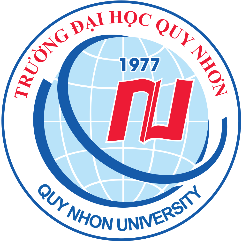 PROGRAMME SPECIFICATIONLevel of training:         Undergraduate Field of study:              EconomicsEnglish title:                Economics Major code:  		7310101Form of training:         Full-timeBinh Dinh, 2024MINISTRY OF EDUCATION AND TRAINING       SOCIALIST REPUBLIC OF VIETNAM           QUY NHON UNIVERSITY                                    Independence - Freedom - HappinessPROGRAMME SPECIFICATION(Promulgated with Decision No.:         /QĐ-ĐHQN dated     month     year 2020   of the Rector of Quy Nhon University)Level of training:          UndergraduateField of study:               EconomicsEnglish title:                  Bachelor of Economics   Major code:                   7310101Mode of training:           Full-time1. PROGRAMME SPECIFICATION1.1. Introduction of programmeEconomics major belongs to the field of social sciences that studies the production, distribution, and consumption of goods and services, as well as how society manages its scarce resources. Economic principles are widely applied in social life, commerce, finance, public administration, and even in criminology, education, sociology, law, and various other scientific fields.The Economics programme aims to train Bachelor of Economics graduates with a solid understanding of fundamental and in-depth knowledge in investment economics and development economics. The Economics programme provides a core knowledge focus on planning, appraisal, implementation, and management of investment projects, plans, policies, and investment programs at businesses, economic-social organizations in Vietnam and abroad.The Economics programme originated from training courses in the fields of Development Economics and Investment Economics, in collaboration with the National Economics University. In 2008, the Department of Economics and Accounting proposed a plan to open the Economics major, which was approved. The Economics programme was officially launched in 2008, including two specializations: Investment Economics and Development Economics, awarded by Quy Nhon University. There have been a total of 16 training courses, with 12 completed and 4 currently in progress. Up to now, more than 1,400 students have graduated, with an employment rate in their respective fields of over 80%. The programme has undergone periodic reviews and updates in 2019, 2020, 2022, and 2024, with improvements made to the objectives, learning outcomes, and curriculum in 2020 and 2024. Starting from 2022, based on surveys of students' needs and employers' demands, the Economics programme now only offers one specialization, which is Economics, Planning and Investment.1.2. General information about programme2.  MISSION, VISION, EDUCATIONAL PHILOSOPHY OF QUY NHON UNIVERSITY2.1. Mission and Vision of Quy Nhon UniversityMission: Quy Nhon University is a multi-disciplinary higher education institution with the mission of training and developing high-quality human resources, fostering talents, undertaking scientific research, imparting knowledge and facilitating technology transfer with a view to effectively serving the sustainable development of the country, especially the South Central Region and the Central Highlands, contributing to the advancement of the society.. Vision: By the year 2030, Quy Nhon University will become a multi-disciplinary higher education institution with high prestige and quality standards in Southeast Asia and attain an important position as to training cooperation, research, academic and cultural exchanges both at home and abroad. Core Values: Responsibility - Professionalism - Quality - Creativity - Humanity.2.2.  Educational Philosophy of Quy Nhon University2.2.1. Statement of Educational PhilosophyComprehensive - Liberal - Practical 2.2.2. Meaning of Educational Philosophy- Comprehensive: The university aims to educate generations of learners who develop comprehensively in terms of intelligence, ethics, physical fitness, and individual talents in each field. It provides a solid foundation of knowledge and professional skills, fosters good political and ethical qualities, and ensures health and aesthetic capabilities to thrive in an ever-changing societal environment.- Liberal: The university strives to maximize each learner's potential by creating a learning environment that fosters the development of essential knowledge and skills. Learners are encouraged to be proactive, creative, confident, adaptable to change, and to maintain a lifelong learning mindset, contributing to both personal and societal development.- Practical: The university aims to provide practical and vocational training aligned with labor market demands. Emphasis is placed on hands-on learning, practical experiences, and equipping learners with the necessary knowledge and skills to pursue a profession, meet job requirements, and have the potential for career development.3. MISSION, VISION,  EDUCATIONAL PHILOSOPHY OF DEPARTMENT OF ECONOMICS AND ACCOUNTINGBased on the development orientation of Quy Nhon University and Department of Economics and Accounting, as well as the plans and strategies outlining objectives, directions, development scale, guiding principles, and priority tasks, the mission and vision of the Department of Economics and Accounting until 2030 are as follows:Mission: The Department of Economics and Accounting, a training unit of Quy Nhon University, has the mission of training high-quality human resources in the fields of accounting, auditing, and economics for the whole country, especially for the South Central Coast and Central Highlands regions. It also serves as a center for scientific research and technology transfer in the fields of accounting, auditing, and economics.Vision: By 2030, the Department of Economics and Accounting at Quy Nhon University aims to become a highly reputable institution for training human resources and conducting scientific research in the fields of accounting, auditing, and economics, serving the education and training sector. It will meet the demand for high-quality human resources in the context of the Fourth Industrial Revolution. The Department of Economics and Accounting will strive to achieve the quality standards of the Southeast Asian region and hold an important position in training collaboration, research, academic exchange, and cultural exchange both domestically and internationally in the fields of accounting, auditing, and economics.4. PROGRAMME EDUCATION OBJECTIVES (PEOS)4.1. General ObjectivesThe programme aims to train Bachelor of Economics graduates with strong political integrity, professional ethics, and physical qualities. Graduates should possess specialized knowledge, practical professional skills, and a solid understanding of fundamental economic, social, business, planning, and investment principles. Additionally, they should be capable of conducting research, planning policies, and solving problems in the fields of business, investment, management, and socio-economic development. Graduates are expected to adapt to the working environment and meet the needs of the labor market at both home and abroad.4.2. Specific objectivesThe objectives of Economics programme are to provide learners: PEO1: Specialized knowledge and skills, practical professional experience in the fields of economics and management. PEO2: Vision, critical thinking, proactive cooperation, and the ability to solve problems for organizations, localities, regions and the nation. PEO3: Competence for innovation and creativity, digital competence, entrepreneurial mindset, and the ability for self-directed learning and lifelong learning PEO4: Ethics, professional responsibility, and a sense of community service.Table1. The alignment between the programme objectives (POs) and the higher education goals outlined in the Law on Higher EducationTable 2. The alignment between the programme objectives (POs) and the mission, vision, and educational philosophy of Quy Nhon UniversityTable 3. The alignment between the programme objectives (POs) and the core values of the Quy Nhon University.Table 4. The alignment between the programme objectives (POs) and the mission, vision of Department of Economics and AccountingTable 5. The alignment between the programme objectives (POs) and Training objectives of University* (Seeing Appendix 3, 4, 5, 6, 8, 9)PROGRAMME LEARNING OUTCOMES (PLOs)  The learning outcomes of Bachelor of Economics programme are that graduates will have the ability to:PLO1: Apply knowledge related to project planning, evaluation, and management to make investment decisions.PLO2: Apply knowledge related to resource analysis and development policies to carry out planning activities.PLO3: Demonstrate effective communication skills in the field of economics.PLO4: Apply data mining and processing procedures in economics to perform specialized tasks.PLO5: Demonstrate teamwork skills to solve tasks.PLO6: Demonstrate the ability for self-learning, research, and lifelong learning.PLO7: Demonstrate ethics and professional responsibility by providing professional assessments in the field of economics.Table 6. The alignment between programme learning outcomes (PLOs) and programme education objectives (PEOs) Table 7.  The alignment between programme learning outcomes (PLOs) and the National Qualification Framework of Vietnam* (See Appendix 1, 2, 3, 4, 5, 6, 7, 8, 9, 10)6.  ADMISSION REQUIREMENTS AND ENROLLMENT METHODS6.1. Admission requirementsGraduated from high school or equivalent according to the current enrollment regulations; Passionate about the chosen field; in good health; possessing political integrity, good ethics, and a strong sense of social responsibility; proficient in high school knowledge; capable of working independently, thinking creatively, and conducting scientific research; able to adapt to changes in the global business environment.6.2. Enrollment methodsThe admission options for the Economics programme are diverse, including admission based on the results of the high school graduation exam, admission based on high school academic records (transcript), direct admission for national excellent students, and admission based on the results of competency assessment exams. These options are implemented according to the university's annual admission plan, which is announced on the official admission website: https://tuyensinh.qnu.edu.vn/7. STUDY LOAD- General Education Knowledge Block: The general education knowledge block provides students with a strong foundation in the social sciences, political science, law, and Ho Chi Minh's ideology. Additionally, this core helps students improve their personal morality, awareness of legal compliance, and understanding and expression of responsibility to the community and society.- Professional Education Knowledge Block: The professional education knowledge block equips students with fundamental knowledge of economics for lifelong self-study and career development. Additionally, this core provides students with in-depth knowledge to innovate and excel in their careers, encompassing skills, organizational abilities, management, as well as professional and social relationships. Furthermore, it helps students enhance ethical standards, comply with legal requirements, adhere to professional norms, increase community awareness, and develop societal consciousnessTable 8. Study loadTable 9. The alignment between knowledge blocks and the educational philosophy  of Quy Nhon UniversityTable 10. The alignment between knowledge blocks and programme learning outcomes8. THE STRUCTURE AND CONTENT OF THE PROGRAMME8.1 Structure and content of the programmeTable 11. Structure and content of Bachelor of Economics programme* (See Appendix Phụ lục 11)Note: Knowledge Blocks   1: General education Knowledge	2: Foundation Knowledge (Field)	3: Foundation Knowledge (Major)	4: Disciplinary/Specialized Knowledge 	5: Complementary Knowledge	6: Graduation (Graduation internship/ Graduation thesis/alternative courses)      8.2. Course Matrix Table 12. Course Matrix
* Note:      X, Y: Outcome Statement                   I, R, E: Mode                   A: Assessment* Course Matrix with Program Learning Outcomes and Performance Indicators (PLO, PI) can be found in Appendix 12 Phụ lục 129. Programme mapElective courses list:Note:10. TEACHING - LEARNING METHODS AND ASSESSMENT 10.1. Teaching – Learning MethodsTeaching MethodsThe teaching methods employed in the curriculum of the Economics program encompass various teaching and learning activities aimed at assisting learners not only in acquiring foundational subject knowledge and social knowledge but also in developing the ability to apply this knowledge to collaborate with others, thereby fostering personal skills such as communication, negotiation, and teamwork. To be detailed:Direct Teaching: Direct teaching is a method in which information is conveyed directly to learners, with instructors presenting and students listening. This teaching method is commonly applied in traditional classroom settings and is effective when instructors aim to impart basic information or explain a new skill to learners. The teaching methods applied include Lecture and Guest Lecture.- Indirect Teaching: Indirect teaching is a method in which learners are provided with learning opportunities without the need for any public teaching activities by instructors. This approach involves a learner-centered teaching process in which instructors do not directly transmit lesson content to learners; instead, learners are encouraged to actively participate in the learning process, employing critical thinking skills to solve problems. The teaching methods applied include Case-Based Learning, Problem-Based Learning, and Inquiry.- Learning experience: Experiential learning is a teaching method in which learners acquire knowledge and skills through what they experience via practice, real-life observation, and reflection. They learn through doing and experiencing. The teaching methods applied include Experiential Learning, Internship, Field Trip, Simulation, and Practice.- Interactive Teaching: Interactive teaching is a method in which learners engage in various classroom activities such as posing questions or open-ended inquiries and engaging in discussions or debates to solve problems. The teacher serves as a guide, leading learners step by step in problem-solving to help them achieve learning goals. Learners can learn from peers or instructors to develop social skills, critical thinking skills, communication, negotiation, and decision-making. The teaching methods applied include Interactive Lecture, e-Learning, and Group Exercise.Self-Study: Self-study refers to all learning activities carried out by individual learners with minimal or no guidance from instructors. It is a process that helps learners self-direct their learning based on their own learning experiences, enabling them to have autonomy and control over their learning activities through assignments, projects, or issues suggested and guided by instructors in class. The primary methods employed in this strategy are Work Assignment and Self-Directed Learning.Bảng 13. The alignment Between Teaching-Learning Methods and Programme Learning Outcomes (PLOs)* Note: The teaching methods applied should be those used in the curriculum (Refer to the attached Teaching and Learning Methods document).- Enhancing Teaching and Learning Quality+ Emphasizing the use of teaching methods that develop learners' competencies, maximizing students' creativity and proactivity:To achieve this, lecturers need to focus on enhancing psychological functions and independent thinking abilities by facilitating student discussions and presentations on relevant course issues. A reasonable combination of different teaching methods tailored to each student and specific context is required to help learners actively organize their research and study, and to actively seek and absorb knowledge and skills according to the course outcomes.+ Optimal use of facilities and teaching-learning tools:The institution should plan to invest in and effectively utilize facilities, tools, and materials for teaching, scientific research, and learning for both lecturers and students. Strengthening and expanding cooperation with production facilities, research institutes, universities, organizations, and individuals, both domestic and international, to create favorable conditions for the application and effective use of modern facilities and technologies to enhance the quality of education and training.+ Lecturer preparation:Lecturers need to prepare teaching materials, learning guides, and teaching tools (if necessary). For online teaching, it is essential to determine the means to organize teaching and learning activities, including: textbooks, reference materials, electronic learning materials, supplementary learning materials, laboratories, computer labs, LMS, etc.10.2 Extracurricular ActivitiesExtracurricular activities are activities or subjects implemented outside the formal educational programs of the training discipline. These activities are usually voluntary and based on individual needs, abilities, and interests. Learners can freely choose to participate in various activities such as:Student scientific research;Sports/cultural activities;Start-up and innovation contests;Public speaking and presentation competitions;Event and festival activities;Student volunteer programs (Green Summer);Humanitarian blood donation;Activities for the poor;Other activities to enhance soft skills.   Table 14. The alignment Between Extracurricular Activities and QNU's Educational PhilosophyTable 15. The alignment  Between Extracurricular Activities and Programme Learning Outcomes (PLOs)10.3. Assessment Methods* Grading Scale:Sử dụng thang điểm 10 cho tất cả các hình thức đánh giá trong học phần * Forms of Assessment Criteria and Weighting:a.Theoretical CoursesTable 16. Forms of Assessment Criteria and Weightingb. Practical CoursesStudents are required to fully attend all experiments and practical sessions. The average score of all practical exercises during the semester, rounded to one decimal place, will be the score for the practical course.c. Project-Based Courses, Cognitive Internship, Graduation InternshipThe assessment comprises 50% process score and 50% oral examination score.d. ThesisThe implementation follows the regulations for undergraduate training issued by Decision No. 1487/QĐ-ĐHQN dated 01/07/2021 by Quy Nhon University.* Evaluation MethodsThe evaluation methods used in the Economics training program are divided into two main types: Formative Assessment and Summative Assessment. The description of the evaluation methods is illustrated in the following table:Table 17. The alignment Between Assessment Methods and Program Learning Outcomes (PLOs)* Note: Additional evaluation methods can be found in the attached Evaluation Methods document and should be added to the table if they are used in the training program11. SUMMARY DESCRIPTION OF THE COURSESThe total number of courses taught in the Economics training program includes 53 courses, encompassing both compulsory and elective courses (detailed in Appendix 15).12. FACULTY AND SUPPORT STAFFThe core faculty team of the Economics training program consists of 10 lecturers. Additionally, there are other lecturers from the Faculty and the University who participate in teaching various courses (detailed in Appendix 16)13. FACILITIES, TECHNOLOGY, AND LEARNING MATERIALS13.1. FacilitiesTable 18. Facilities and Equipment for the Economics Programme13.2 Online training technologyTable 19. Research centers, laboratories, experiments, practice facilities, internships and training as required by the Economics sector13.3. Learning MaterialsThe system of materials for teaching in the Economics program includes a variety of books, textbooks, and reference materials in both Vietnamese and English (detailed in Appendix 17).14. Partner Collaborations14.1. With Educational InstitutionsQuy Nhon University has signed cooperation agreements with many agencies and educational institutions both domestically and internationally to support the university's training activities (Appendix 18.1). These educational institutions have contributed to the Economics bachelor's program in various ways such as:Inviting lecturers to participate in teaching;Providing feedback on curriculum development;Collaborating in scientific research and technology transfer, jointly implementing scientific and technological projects;Participating in scientific conferences and seminars;Publishing and printing materials for scientific articles, textbooks, reference books, and monographs for teaching and learning purposes;Student exchanges and extracurricular activities.Additionally, the Faculty of Economics and Accounting has signed cooperation agreements with: Faculty of Accounting - University of Economics Ho Chi Minh City, Faculty of Economics - University of Danang at Kontum, Faculty of Management Economics - Electric Power University, Faculty of Accounting and Finance - Nha Trang University, Faculty of Accounting and Auditing - Foreign Trade University, and cooperation with MISA Joint Stock Company to collaborate in training, scientific research, and student support activities.14.2. With Enterprises and Other PartnersCurrently, Quy Nhon University has partnerships with 477 agencies and enterprises in Binh Dinh province, the Central region, and nationwide (Appendix 18.2). The cooperation agreements cover:Training;Supporting internship placements;Organizing field trips, surveys, and experiential learning;Professional and technical training;Scientific research and technology transfer;Community service;Supporting student entrepreneurship activities;Job recruitment;Securing scholarships for students.15. SCIENTIFIC RESEARCH BY DEPARTMENT AND STUDENTS 15.1. Department ResearchIn addition to teaching, Department members also engage in scientific research. The research activities include:Leading and participating in scientific research projects:National-level projects;Ministry-level and equivalent projects;University-level projects.Publishing research results in the following forms:Scientific articles published in specialized scientific journals both domestically and internationally;Scientific articles accepted at scientific conferences both domestically and internationally;Writing and publishing training materials, including monographs, reference materials, study guides, and case studies for teaching;Other scientific activities: including presenting at faculty-level scientific seminars and guiding students in scientific research at various levels.15.2. Student ResearchResearch activities for students in the Business Administration program include:Students being the main researchers or members participating in scientific research projects with faculty guidance;Participating in scientific conferences, academic clubs, and academic competitions organized by the department, faculty, or student organizations in collaboration with external agencies;Research projects conducted by students with faculty guidance participating in research awards at faculty, university, city, province, and ministry levels;Publishing research results and applying research outcomes to socio-economic practices in officially recognized forms;Other research activities.16. IMPLEMENTATION GUIDELINES FOR THE PROGRAMME This programme will be applied from the 2024 admissions intake for Economics students.The training process is based on the designed curriculum, training objectives, target audience, human resource requirements, and specific training needs. For elective courses, the faculty will advise students on selecting appropriate courses based on current development trends and societal needs.The Dean is responsible for organizing and guiding the principles for developing detailed syllabi to ensure that the objectives, content, and requirements are met while also satisfying the needs of learners and society.The training program is reviewed and updated at least once every five years to keep up with the development of the Economics field and the needs of socio-economic development.Binh Dinh, date       month       2024PHỤ LỤCPhụ lục 1: Sự tương thích giữa chuẩn đầu ra chương trình đào tạo (PLOs) và sứ mệnh, tầm nhìn, triết lý giáo dục, giá trị cốt lõi của TrườngPhụ lục 2: Sự tương thích giữa chuẩn đầu ra chương trình đào tạo (PLOs) và sứ mệnh, tầm nhìn của KhoaPhụ lục 3: Sự tương thích giữa mục tiêu, chuẩn đầu ra chương trình đào tạo và mục tiêu, chuẩn đầu ra của TrườngPhụ lục 4: Sự tương thích giữa mục tiêu, chuẩn đầu ra chương trình đào tạo và chiến lược ngành nghềPhụ lục 5: Đối sánh mục tiêu, chuẩn đầu ra chương trình đào tạo và mục tiêu, chuẩn đầu ra chương trình đào tạo ngành Kinh tế của Trường Đại học Kinh tế - Đại học Đà NẵngPhụ lục 6: Đối sánh mục tiêu, chuẩn đầu ra chương trình đào tạo và mục tiêu, chuẩn đầu ra chương trình đào tạo Bachelor of Science in Economics Program của College of Economics and Management - University of the Philippines Los BañosPhụ lục 7: Đối sánh chuẩn đầu ra chương trình đào tạo và chuẩn đầu ra chương trình đào tạo Bachelor of Development Economics Program của Universitas AirlanggPhụ lục 8: Sự tương thích giữa mục tiêu, chuẩn đầu ra chương trình đào tạo và chuẩn nghề nghiệp Thông tư 03/2023/TT-BKHĐT việc làm công chức nghiệp vụ chuyên ngành Kế hoạch Đầu tư Thống kê mới nhất (thuvienphapluat.vn)Phụ lục 9: Sự tương thích giữa mục tiêu, chuẩn đầu ra chương trình đào tạo và năng lực vị trí việc làmPhụ lục 10: Rubric đánh giá chuẩn đầu ra và các chỉ báoPhụ lục 11: Đối sánh với một số chương trình đào tạo trong và ngoài nước* Ghi chú: C: học phần tương thích (Compatible)					X: học phần gần (Close)* Các chương trình được đối sánh:- Chương trình 1: Chương trình đào tạo ngành Kinh tế đầu tư - Trường Đại học Kinh tế quốc dân https://daotao.neu.edu.vn/Resources/Docs/SubDomain/daotao/CTDT%20K63/6.%20Ng%C3%A0nh%20Kinh%20t%E1%BA%BF%20%C4%91%E1%BA%A7u%20t%C6%B0_CT%C4%90T%202021.pdf - Chương trình 2: Chương trình đào tạo ngành Kinh tế - Trường ĐH Kinh tế - Đại học Đà Nẵng 	 https://drive.google.com/file/d/1FE1epPsZW4n3VFtyF3F0SWep6KbAkO9F/view- Chương trình 3: Bachelor of Development Economics Program - Universitas Airlangg 	          https://feb.unair.ac.id/ekonomi-id-kurikulum/5649-overview-curriculum-bachelor-of-development-economics-study-programme.html- Chương trình 4: Bachelor of Economics - The University of Western Australiahttps://www.uwa.edu.au/study/courses/bachelor-of-economics  (Economics : The University of Western Australia (uwa.edu.au) )  Phụ lục 12: Ma trận học phần đáp ứng chuẩn đầu ra của chương trình đào tạo (PLO/PI)Appendix 13: Some teaching and learning approaches1. Interactive lecturesDescriptionThe characteristic of interactive lectures is the interaction between instructors and students, between students with each other. This approach divides the presentation of information into multiple parts so that learning activities can be performed frequently to promote a deeper content processing. The key is to activate thinking and encourage participation among students. A variety of activities such as brainstorming, case studies, open discussions, and teamworks can be integrated into lectures. This approach is suitable for both small and large sized classes – some instructors have used this approach successfully in the hall with more than 100 students.How does the interactive lecture approach work?In an interactive lecture, the learning activities are performed regularly so that students are not absorbed information passively. In both Examples 1 and 2, the students are engaged in 'thinking' and performing 'tasks'. However, limiting activities to solving the individual problem in Example 2 would reduce the experience of interaction and learning within a 'group'.How is the interactive lecture approach related to reality?If the learning activities were well chosen, the interactive lecture would be a good channel to introduce the appropriate levels. This approach encourages students to apply theories to discuss and work on the real phenomena. On the other hand, the arithmetic problem sets lack practicality.Which course learning outcomes are related to the interactive lecture approach?This approach helps transform a passive information absorption into an active thinking and improves knowledge understanding to a higher level. An interactive lecture with carefully selected activities can develop various characteristics of an active learner. These characteristics include the ability of asking questions, the capacity of considering and solving problems.2. Case study approachDescriptionA case study will be described by typical problems or incidents. The case study approach gives students the opportunities to be in the shoes of a decision maker in a specific simulated situation. Scenarios are often taken from real life and presented from the decision maker's perspective. A successful case study involves the argument for different action directions instead of giving a settled result or solution for a problem solved.How does the case study approach work?The scenario will impact action plans. In the above example, the students are put in the shoes of the Marketing Director and look for solutions to expand the company's business plan. This approach also encourages a debate among students about different action directions, which often require critical thinking in evaluation, analysis, decision making, and reasoning etc. Therefore, this approach will be ideal for group work.How is the case study approach related to reality?The case study approach provides classrooms with a simulated career scenario, in which students give the hypotheses and negotiate with each other to have appropriate actions. For example, a scenario on 'e-commerce' is provided for students to discuss strategic marketing and other related economic issues.Which course learning outcomes are related to the case study approach?Because the case study approach is authentic, open-ended and the questions often offer ample space for further study, the students are encouraged to critically analyze and interpret the issues raised. The students are then encouraged to apply the existing knowledge to form and solve key problems. By analyzing problems, the students could reflect on their own thinking and experiences. In other words, this approach is effective in creating high levels of reasoning, participating in teamwork.3. Problem-based learning approachDescriptionProblem-based learning (PBL) is the use of real-life and unstructured situations that are complex and often have multiple solutions as starting material instead of instructors simply assigning readings, providing lectures, or guide students on how to solve problems. The students identify problems relevant to the situation and use these problems to advance their learning. Their inquiry and exploration lead to learning the concepts, principles, key content knowledge, and strategies needed to solve the challenges presented by the problem. The main role of the instructors is to support students' learning.How does the problem-based learning approach work?● Pure PBL is a great example of active learning that engages students in generating problems, seeking information, and solving real-life problems. On the other hand, in the mixed PBL approach, the students have an opportunity to access problems with the basic knowledge given by the instructors in the small lectures.● Both of the above illustrated examples can reinforce the inquiry process, in which the students think critically and deeply about problems and apply knowledge to situations. These curiosity activities are effective in promoting students' deep thinking and convergent thinking.● The entire PBL process is a big task in itself. The task is to solve the ambiguous problem through a series of different types of activities.● PBL develops collaboration and communication among the students when they work together toward the best solutions.● PBL encourages students to acquire new knowledge through different types of activities in the way that they can recall and apply in future scenarios.How is the problem-based learning approach related to reality?PBL is known for its applicability of authentic problems in the classroom. The main goal of this approach is to find appropriate solutions to ill-defined real problems occurring in the workplace environment. The situations that occur in the pure PBL are closer to real-world situations, in which people have to solve immediate problems given a little information. For this reason, the pure PBL is more suitable for experienced students while the mixed PBL is better for inexperienced students.Which course learning outcomes are related to the problem-based learning approach?PBL is recognized as being a well-suited approach to develop professional competencies and a range of general abilities. The approach develops a deep understanding, critical thinking, applicable skill, and problem solving, etc. By these skills, the students also learn how to take advantage of different resources to solve real-life problems. This approach also provides the conditions to develop and practice self-directed learning, this approach also provides the conditions to improve communication and teamwork skills in the small groups.4. Simulation approachDescriptionSimulation approach provides experiences for students without being constrained by real-life situations. With this approach, the students can think about situations and find solutions for a hypothetical problem to experience how it would happen in a real situation.How does the simulation approach work?Simulation approach is an effective way to engage students in real-life tasks because they are strongly motivated to try different options to solve problems. The students act primarily according to the reactions of objects and environmental factors in the simulation. For example, the students can try different medications on a simulated patient to reduce blood pressure due to unknown causes. In Example 2, students need to identify the factors that determine each stakeholder's opinion of the merger plan and use the existing actions to find the trade-off between maximizing the theoretical value created and stakeholder support.How is the simulation approach related to reality?A simulation game mimics a complex real-life situation, in which students provide hypotheses and modify their actions through trials and failures. But, this is still a simulation that doesn't completely capture the complexity of reality. The situations can be high risk or low risk.Which course learning outcomes are related to the simulation approach?Simulations provide a developmental situation, in which the students interact with various elements in the simulation or other students. They engage in specific tasks, make assumptions, and evaluate alternative approaches based on direct immediate feedback resulting from actions in the process. These steps of decision-making and interactions are repeated with elements in the simulated environment, which help them build a deep knowledge and thinking so they know how to solve real-world problems.5. Experiential learning approachDescriptionTheory (thinking) and practice (action) are often not taught together.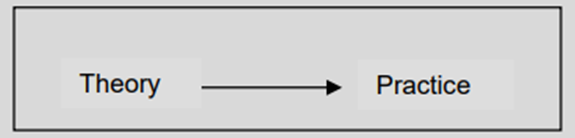 Experiential learning is an approach that helps students build connections between thinking and practice so that they can apply theory into practice with a deeper understanding of concepts. This can be considered a learning cycle, including 4 distinct stages: Abstract conceptualization (for example, students study theory); Active experimentation (e.g. students prepares an action plan to examine or apply theory); Concrete experience (e.g. students participates in implementing the plan practice); and Reflective observation (e.g. learner reflects on what was observed in the activity, relating them to the theory learned).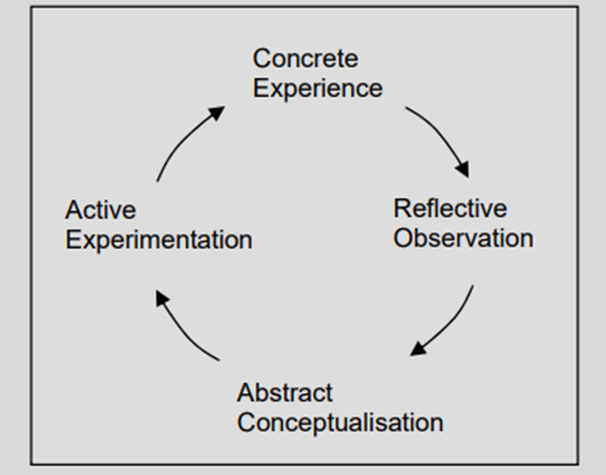 The connection between the two phases (Active Experimentation and Reflective Observation) is important in the experiential learning model because they allow students to plan actions for their learning based on the key points of the principles. The students then absorb knowledge through reflecting on their experiences.How does the experiential learning approach work?The four stages of the experiential learning cycle will certainly bring active learning opportunities to students. Higher order thinking and critical thinking are related to each other in planning actions and reflecting on the results of practice. Including an application action ensures that the approach is task-based.How is the experiential learning approach related to reality?By the nature of the experiential approach, learning goes beyond theoretical understanding to planning applications that enhance the authenticity of teaching and learning of the subject.Which course learning outcomes are related to the experiential learning approach?With this approach, the students learn how to apply theories and principles into practice and they will gain a deeper understanding of concepts based on experience and thinking. In addition to conceptual knowledge, this approach is also effective in improving students' critical thinking abilities.6. Practice – experiment approachDescriptionThe practice – experiment methods are often included to provide knowledge about practical aspects of science and technology.How does the practice – experiment approach work?The practice – experiment approach is task-based in nature and attracts students in a substantive learning task. However, the level and depth of thinking needed depends on the nature of the work in the experiment. Open-ended experiments require much more active and deeper thinking than experiments in the cookbook.How is the practice – experiment approach related to reality?A good science lab session will give students hands-on experience in handling real-life work by using equipment and machinery used in their future careers.Which course learning outcomes are related to the practice – experiment study approach?Students develop practical skills in one of two directions: (1) students primarily learn how to follow instructions, use specific items of equipment and machinery, process and present data. (2) in addition to mastering processes and equipment, the students also learn how to actively apply theory into practice and necessary skills for scientific investigation such as research hypothesizing, planning, designing, and evaluating, etc.7. E-LearningDescriptionThe use of technology offers many possible learning experiences that are difficult to achieve in an in-person class. There are many activities at a variety of levels of complexity, from simple levels such as question and answer via email or online forums to very complex simulations. The following are just some popular models:How does the E-Learning approach work?● Online discussion and sharing help students interact more conveniently. They can form online communities to discuss and work together regardless of space and time, and this is the best solution for busy students who have difficulty in finding time for group activities.● With the advancement of technology, learning can be extended far beyond the classroom on campus. Students can always stay in touch with the most updated information and exchange ideas with foreign students through more advanced audio-visual means such as those used in video conferencing.How is the E-Learning approach related to reality?Accessing the outside world opens up rich sources of information about the real world. The use of programming techniques also allows for bringing the difficult or impossible real-life situations into the learner's experience.Which course learning outcomes are related to the E-learning approach?Although the course learning outcomes depend on the exercises' development, actively using technology for learning itself is very important for students to improve their IT skills, which are essential in the modern era.Phụ lục 14: Hướng dẫn thực hiện các phương pháp đánh giá1. Rubric đánh giá Kiểm tra nhanh2. Bài tập về nhà3. Thảo luận4. Bài tập kỹ năng5. Thực hành6. Thuyết trình7. Bài tập nhóm8. Tự luận (đề đóng hoặc mở)9. Trắc nghiệm khách quan10. Vấn đáp11. Tiểu luận12. Rubric đánh giá quá trình thực tập tại doanh nghiệp13. Rubric đánh giá thực tập nhận thức/thực tế nghề nghiệp15. Rubric đánh giá thực tập tổng hợp 16. Rubric đánh giá thực tập tốt nghiệp16. Rubric đánh giá khóa luận tốt nghiệp16.1. Rubric dành cho giảng viên hướng dẫn 16.2. Rubric dành cho Hội đồngAppendix 15: Brief outline of all courses 11.1. [2030003], [Communication Skill], [3PTS – 18 - 24 - 60]Communication skill is a module in the general education knowledge block in the university level training program. On the basis of identifying goals and output standards, the module is built to equip students with general knowledge about communication and practice basic communication skills. Thereby, helping students to flexibly and effectively apply communication skills in the learning process and real life. In addition, the module also helps students to improve their awareness and responsibility in the communication process, contributing to the formation of personal and social communication culture.11.2. [1140041], [Microeconomics 1], [3PTS – 45 - 0 - 90]Microeconomics 1 is a module in the basic industry knowledge block, taught in the first semester of the training program. The module studies the nature of economic phenomena, the regularity and movement trends of phenomena in the market economy, helping students to be equipped with knowledge for the following related modules. Unlike Macroeconomics, which studies the economy as a whole, Microeconomics 1 focuses on analyzing the behavior of economic entities such as producers, consumers, and even the Government. each market separately. This is the first module that provides basic knowledge about the economy as well as the rules of operation and operation of the economy, helping students to be equipped with the first knowledge as a foundation for further studies. section on investment activities and future plans.11.3. [1140182], [Advanced Mathematics for Economics], [2PTS – 30 - 0 - 60]The Advanced Mathematics for Economics module is a mandatory module in the supplementary knowledge block and is studied in the 1st semester. The module covers linear algebra content such as matrices, determinants, and systems of equations. Linear programs and their applications in economic analysis. The module provides students with mathematical tools to interpret and solve some basic relationships in economics.11.4. [1090061], [English 1], [3PTS – 45 - 0 - 90]English 1 is a mandatory module in the non-English major bachelor's degree program and is taught in semester 1 of year 1. This module helps equip students with knowledge at the pre-intermediate level. about vocabulary, phonetics, grammar and cultural elements in the English language. Language skills are integrated compatible with highly practical curriculum content, helping students develop language skills. At the same time, the module also helps students develop teamwork skills. The module has a complementary relationship with other modules such as English for Specialization and Communication Skills.11.5. [1140042], [Macroeconomics 1], [3PTS – 45 - 0 -90]Macroeconomics module 1 belongs to the basic knowledge of the economic sectors. This module aims to provide students with an understanding of the principles of economics, macroeconomic issues such as national output, aggregate supply and demand, inflation and unemployment, and issues related to government. government policies that can be applied to professional work. In addition, the module also provides knowledge related to the open economy such as balance of payments and exchange rates.11.6. [1130049], [Fundamental of Law], [2PTS – 27 - 6 - 60]The module is taught in Semester 1, serving as a mandatory module in the training program. The module equips learners with basic knowledge about the state and law, and legal adjustment mechanisms; At the same time, it provides learners with general knowledge about the Vietnamese legal system and some specific branches of law in the Vietnamese legal system. Through studying the Module, learners have a deeper awareness of the role of law, thereby forming awareness and skills to implement law in real life.11.7. [1140104], [Economical mathematics], [3PTS – 45 - 0 - 90]The Economic Mathematics module is a mandatory module in the supplementary knowledge block and is studied in the 2nd semester. The module covers the contents of functions of one variable, functions of many variables, integral operations, and equations. Differential equations and their applications in economic analysis... aim to equip learners with the basic knowledge and skills necessary to apply mathematical tools to solve economic problems. The module has a complementary relationship with other modules such as microeconomics 1 and macroeconomics 1.11.8. [1130299], [Philosophy of Marx – Lenin], [3PTS – 40 - 10 – 90]It is one of the mandatory subjects in the undergraduate program taught in the 2nd semester of the training program, contributing to providing a worldview and methodology for studying the next modules and for practical activities. Practice and generalize knowledge about general theoretical issues of philosophy in general and Marxist-Leninist philosophy in particular, such as introducing history and conditions of formation; the main contents and roles of Marxist-Leninist Philosophy... Especially the issues of scientific materialist worldview and reasonable dialectical methodology, and at the same time pose the requirement to apply the subject Dialectical materialism in solving historical and social problems in historical materialism.11.9. [1090166], [English 2], [4PTS – 60 - 0 - 120]The English 2 module is a mandatory module in the non-English major bachelor's degree program and is taught in semester 2 of year 1. This module helps equip students with pre-level knowledge. Intermediate level of vocabulary, phonetics, and grammar learned in English module 1. Language skills are integrated compatible with highly practical curriculum content, helping students develop language skills. language. At the same time, the module also helps students develop teamwork skills. The module has a complementary relationship with other modules such as English for Specialization and Communication Skills.11.10. [1140043], [Microeconomics 2], [3PTS – 45 - 0 - 90]Microeconomics 2 is a module in the basic knowledge block of the industry, studied in the 2nd semester. This module provides students with in-depth knowledge continuing the knowledge of the Microeconomics 1 module. Content The main content of the module helps students improve the applicability of economic theories through applying theories of consumer behavior, theories of monopoly, and competition in businesses to explain economic problems. economic phenomena or making economic decisions in relevant situations. The module also helps students apply knowledge about the failure of the market economy as a basis to explain Government intervention.11.11. [1140048], [Accounting Principles], [3PTS – 45 - 0 - 90]The module provides basic industry knowledge in the professional education knowledge block of the Economics major, arranged in semester 2. This module provides students with an understanding and ability to apply the knowledge they have learned. To account for the main economic operations in enterprises, the module covers some basic content as follows: systematizing the most general features of objects, tasks and general accounting principles; methods used in accounting; some major economic operations in practice. The module has a relationship with the Cost Benefit Analysis module.11.12. [1050239], [Basic informatics], [3PTS – 30 - 30 - 90]The course updates new knowledge about Informatics in the 4.0 industrial era, digital transformation and typical applications of Informatics. From the information and practical operations of the subject, students can know, understand, and apply new concepts and applications of Informatics used in the fields of study. How to solve related problems through operations: organizing, storing, and processing data using available tools and applications from Microsoft.11.13. [1150107], [Finance - money], [3PTS – 43 - 4 - 90]The module provides basic knowledge of business administration and is expected to be delivered in semester 3. The module equips students with general knowledge of corporate finance, financial markets, and state budget , international finance, the nature of money, supply and demand of money, inflation, credit, operations of the financial intermediary system, central banks and implementation of monetary policy. The module has a complementary relationship with other modules such as Accounting Principles, Financial Mathematics, Corporate Finance, Investment Project Appraisal, Development Economics, Investment Project Management, Investment Capital Market investment, tax and tax policy.11.14. Choose 1 course below11.14.1. [1140109], [Optimization methods in business], [2PTS – 30 - 0 - 60]This module aims to equip students with basic mathematical knowledge to model and solve practical problems in the field of economics.The module is an elective module belonging to supplementary knowledge in the professional education knowledge block of the Economics major. Based on students having mastered the knowledge of Economic Mathematics, Microeconomics, Macroeconomics, this module will support students in modules such as Production and Business Plan Analysis, Benefit Analysis and costs.11.14.2. [1150131], [Financial Mathematics], [2PTS – 30 - 0 - 60]The Financial Mathematics module is a mandatory module in the supplementary knowledge block studied in the 3rd semester. This module systematically equips students with basic knowledge about simple interest and interest. currency series, loan issues, bonds, securities valuation to interpret and solve a number of problems in the economic field.11.15. [1140187], [Theory of probability and mathematical statistic], [2PTS – 30 - 0 - 60]The module Probability Theory and Mathematical Statistics is a mandatory module in the basic knowledge of the major and major, and is studied in the 3rd semester. This module equips students with basic knowledge of theory. Probability theory and mathematical statistics include random events and probability, random variables, some common probability distributions, sample theory foundations, parameter estimation problems, statistical hypothesis testing problems statistics and some applications of probability and statistical tools in economics. Based on students having a basic understanding of economic mathematics, the module helps learners understand how to use probability and statistical tools to interpret and solve a number of economic problems - society.11.16. [1130300], [Political Economy of Marx – Lenin], [2PTS – 27 - 6 - 60]It is one of the mandatory modules in the undergraduate program, taught in the 3rd semester of the training program, contributing to providing correct political views to learners. The module content includes 6 chapters: In which, chapter 1 discusses the subjects, research methods and functions of Marxist-Leninist political economy. Chapters 2 to 4 present the core content of Marxist-Leninist political economy according to the objectives of the subject, specifically issues such as: Commodities, markets and the role of subjects in the economy. market; produce surplus value in a market economy; competition and monopoly in a market economy. Chapters 5 and 6 discuss political economic issues in Vietnam such as: Socialist-oriented market economy and economic interest relationships in Vietnam; industrialization, modernization and international economic integration of Vietnam.11.17. [1150035], [Marketing foundation], [3PTS – 45 - 0 - 90]The module provides basic knowledge of economics and is expected to be placed in the 3rd semester of the training program. The module covers marketing content and marketing management perspectives; marketing research and information systems; marketing environment and customer buying behavior; market segmentation; selecting target markets and positioning products;... to equip learners with the basic knowledge and skills necessary to choose optimal marketing-mix tools to impact the target market, satisfy the needs of target customers and achieve the set goals of the business. The module has a complementary relationship with the local development management module and a number of other modules in the training program.11.18. [1140044], [Macroeconomics 2], [3PTS – 45 - 0 - 90]Macroeconomics module 2 belongs to the basic knowledge of the economics major and is taught in semester 3. This module equips students with knowledge related to the long-term economy such as production, distribution and allocation of national income, savings, investment...; business cycle theory, aggregate supply and aggregate demand model; fluctuations in the economy in the short and long term; In addition, the module also provides knowledge related to the IS-LM model, the impact of macroeconomic policies on output and a number of other macroeconomic variables of the economy. Based on students having mastered the knowledge of Macroeconomics 1, the module will be the foundation of industry knowledge and help students develop economic knowledge.11.19. [1140140], [Specialized English], [2PTS – 30 - 0 - 60]The specialized English module is a mandatory module in the specialized knowledge block of the Economics major and is studied in semester 3. This module equips students with the most general overview of economics in English. The module delves deeper into introducing economic English vocabulary through topics including Economics, Accounting, Finance, Auditing and Taxation. In addition, each lesson includes all sections: Practice, Vocabulary, Reading, Translation, Grammar, and Listening. Lessons help students review grammar knowledge and practice 4 skills. The module will help students grasp vocabulary, English structures and develop knowledge related to their major to use in their future work.11.20. [1150023], [Environmental economics], [2PTS – 30 - 0 - 60]The Environmental Economics module belongs to the basic knowledge of the majors of Accounting, Auditing, and Economics. This module equips students with knowledge about the relationship between the economy and the environment as well as integrating applied knowledge into practice. The module helps students use economic tools to solve environmental problems, determine the optimal level of pollution as well as a system of market solutions and government solutions to achieve pollution levels. optimal pollution for society while assessing environmental impacts and economic analysis of those impacts.11.21. [1140142], [International economics], [3PTS – 39 - 12 - 90]International economics is a mandatory module in the supplementary knowledge block in the professional education knowledge block of the Economics major and is taught in the fourth semester. The course equips learners with basic knowledge of international trade theories, international trade policies, international economic institutions and international resource movement. After completing the module, students can identify international trade models and benefits between countries in specific situations, analyze international trade trends and analyze the benefits of international trade. the movement of resources internationally. On the basis that students have mastered the knowledge of microeconomics and macroeconomics, the module will help develop international economic knowledge and serve as a foundation of career knowledge for students.11.22. [1140049], [Principles of economic], [3PTS – 42 - 6 - 90]The Principles of Economic Statistics module is a mandatory module in the supplementary knowledge block and is studied in the 4th semester. The module systematically provides knowledge about statistics, the stages of statistical research process, statistical indicators, regression and correlation analysis, and time series forecasting for socio-economic issues. The course provides data mining and processing skills on statistical software to perform analysis and evaluation of a number of economic issues.11.23. [1140236], [Development Economics], [3PTS – 45 - 0 - 90]The Development Economics module belongs to the basic knowledge of the economics major and is taught in semester 4. This module equips students with basic knowledge about the movement of the economy in relation to the economy. system of interactions between economy and society; The module goes deeper into helping students understand the nature of economic growth and development; theory of economic growth models; economic sector restructuring; human welfare and economic development; The role of resource factors in economic growth. Based on students having mastered the knowledge of Macroeconomics 1, the module will be the foundation of industry knowledge and help students develop economic and social knowledge.11.24. [1130301], [Scientific Socialism], [2PTS – 27 - 6 - 60]Scientific Socialism is a mandatory subject in the general education component, taught in the 4th semester of the Training Program. The subject content includes 7 chapters, equipping students with basic socio-political knowledge such as the historical mission of the working class, socialism and the transition period to socialism, socialist democracy and socialism. Socialist state, social - class structure and class and class alliances in the transition to socialism, issues of ethnicity, religion, family... in the transition to socialism.11.25. [1150100], [Corporate Finance], [2PTS – 30 - 0 - 60]The Corporate Finance module is a mandatory module, belonging to the basic knowledge block of the industry and is expected to be arranged in the 4th semester of the training program of the Economics major. The content of the module equips students with basic issues about the concept, nature, functions, and roles of corporate finance as well as the operating objectives of businesses; revenue, costs, profits; Read and analyze financial reports; capital costs and capital structure; Evaluate the financial efficiency of long-term investment of businesses.Based on students' mastery of financial and monetary knowledge and accounting principles, this module will help develop fundamental knowledge of corporate finance and provide knowledge for students' professional activities. pellets.11.26. [1130144], [Investment Law], [2PTS – 30 - 0 - 60]The module is taught in Semester 4, serving as a mandatory module in the supplementary knowledge block in the training program. The course equips learners with basic knowledge of policies and laws on business investment. The content of the Investment Law module program includes the legal regulations of our State on investment and business policies to ensure investment, investment support and incentives, forms of domestic investment and investment. go abroad. Through studying the module, learners can apply legal knowledge about business investment to solve a number of legal situations related to business investment activities in practice.11.27. [1140237], [Public Economics], [3PTS – 45 - 0 - 90]The module aims to provide students with basic knowledge about the effectiveness of the state's economic management and the special mechanisms and policies by which the state can intervene to respond to each form of economic failure. specific markets to ensure social efficiency in the production of goods and services in the public sector. This module is taught in the fourth semester, belonging to the basic industry knowledge in the professional education knowledge block of the Investment Economics major. On the basis that students have mastered knowledge of microeconomics and development economics, the module will help develop the ability to plan, analyze and evaluate government intervention policies in the economy according to economic efficiency standards and ensuring social justice.11.28. [1140030], [Investment Economics 1], [3PTS – 36 - 18 - 90]Investment Economics module 1 is a mandatory module in the basic knowledge block of the Economics major and is studied in semester 5. The module will equip learners with the most general knowledge about the nature of investment. development investment activities; public investment, the relationship between public investment and public debt; Investment in business development, capital and investment capital sources. The content of the module will create a foundation of knowledge about development investment so that students can access in-depth industry and specialized knowledge modules and have a vision of real investment economic issues. 11.29. [1140033], [Econometrics], [3PTS – 39 - 12 - 90]The Econometrics module is a mandatory module in the supplementary knowledge block and is studied in the 5th semester. The module will equip learners with basic knowledge related to econometric models, equipped with procedures Program and skills in using software to process data, quantify socio-economic relationships, from which statistical inferences can be made about those relationships and forecasts. economic variables. This module will continue to improve data mining and processing skills that learners have been introduced to in the Principles of Economic Statistics module, while also providing tools for learners to be able to apply in Solve some practical problems when conducting a graduation thesis.	11.30. [1130302], [History of the Communist Party of Vietnam], [2PTS – 27 - 6 - 60]History of the Communist Party of Vietnam is a mandatory subject in semester 5 of the curriculum. The module contributes to providing correct political perspectives, grasping the guidelines, views, and policies of the Communist Party of Vietnam for learners. The course content includes 3 chapters, equipping learners with basic understanding of the birth of the Communist Party of Vietnam and the process of the Party leading the Vietnamese revolution through periods. They are: Party leadership in the struggle for power (1930-1945); The Party led two resistance wars, completing national liberation and unifying the country (1945-1975); The Party leads the country's transition to socialism and carries out the reform process (From 1975 to present).11.31. [1150422], [Startup], [2PTS – 30 - 0 - 60]The module provides basic knowledge about entrepreneurship and is expected to be delivered in semester 5. The Entrepreneurship module is a module belonging to the general knowledge block in the training program of university students. The Startup module helps equip learners with basic knowledge about entrepreneurship, helps learners understand entrepreneurship and innovative entrepreneurship, identify startup opportunities, form startup ideas, and build a business model. business model, planning a startup path through reasonable startup planning. The module equips learners with the necessary skills to be able to build an action plan for a startup idea, implement the idea and adjust to changes in the environment. In addition, the module also raises awareness and arouses each learner's desire to start a business.11.32. [1140175], [Research methodology in economics], [2PTS – 24 - 12 - 60]The module Scientific research methods in economics belongs to the supplementary knowledge in the professional education knowledge block of Accounting, Auditing, and Economics. The module provides learners with basic knowledge about methods of conducting research in the field of economics in a systematic and scientific manner. Equip students with knowledge to be able to conduct scientific research by posing problems, reviewing documents, collecting and processing information and writing research reports.11.33. [1140181], [Planning for socio-economic development], [2PTS – 24 - 12 - 60]Socio-economic development planning is a mandatory module in the supplementary knowledge block in the professional education knowledge block of the Economics major and is taught in semester 5. The module will equip learners basic knowledge about the socio-economic development planning system to help students identify the socio-economic development planning process of the country, locality/industry; Analyze the current state of socio-economic development of the country, locality/industry; Build problem tree and goal tree; Calculate a number of socio-economic indicators;... On the basis that students have mastered the knowledge of macroeconomics 1, macroeconomics 2 and development economics, the module helps students grasp Basic knowledge about the national, local/industry socio-economic development planning system, and is the foundation of career knowledge for students.11.34. [1140040], [Regional development economics and policy], [2PTS – 24 - 12 - 60]The module Economics and regional development policy belongs to the supplementary knowledge in the professional education knowledge block of the Economics major taught in semester 5. This module equips students with basic knowledge about economic regions. economics, measures of regional development as well as using tools to assess the current state of local economic development. The module helps students analyze and evaluate the current situation and potential for regional/local economic development, analyze criteria for evaluating key economic regions and propose solutions and policies to contribute to promoting development. regional/local economy. The module is taught on the basis that students have mastered the knowledge of macroeconomics 1 and Development Economics.11.35. [1140053], [Benefit-cost analysis], [3PTS – 45 - 0 - 90]This module provides students with basic knowledge of cost-benefit analysis method. This is a method to evaluate in monetary terms all the benefits and costs from a social perspective of a project, a policy, or a development program, providing information for decision makers to consider and evaluate. price and choose between options.The cost-benefit analysis module is a mandatory module in the industry knowledge block in the professional education knowledge block of the Economics major taught in the 6th semester of the training program. On the basis that students have mastered the basic knowledge of investment economics module 1, the module provides knowledge as a tool to help choose optimal options in allocating scarce resources to different purposes. various uses by students and is a foundation of career knowledge for students.11.36. Choose 1 course below11.36.1. [1140143], [Management of local development], [2PTS – 24 - 12 - 60]Local development management is an elective module in the specialized knowledge block of the Economics major and is taught in semester 6. The module will equip learners with basic knowledge of theoretical foundations and methods. Professional methods of local development management at the provincial/city level to help students analyze economic relationships between localities; Initially form basic skills to analyze the potential and current status of local economic development; understand how to plan overall socio-economic development strategies; and identify local economic models. Based on students' mastery of development economic knowledge, the module helps students develop knowledge about managing local development activities, and is the foundation of career knowledge for students.11.36.2. [1140077], [Foreign investment], [2PTS – 24 - 12 - 60]The Foreign Investment module belongs to specialized knowledge in the professional education knowledge block of the Economics major taught in semester 6. This module equips students with issues related to foreign investment including including the nature of foreign investment activities and the investment environment in foreign investment. Besides participating in the course, learners can apply teamwork skills during the learning process.11.37. [1140196], [Awareness internship], [2PTS – 30 - 60 - 60]The Awareness internship module belongs to the supplementary knowledge in the professional education knowledge block of the Economics major and is carried out in semester 7. This module requires learners to participate in an internship at the unit and choose a problem. specific research topic, perform the tasks of collecting documents, analyzing and synthesizing relevant knowledge to present the research problem logically, reflecting the nature of the problem raised and must link to reality at the internship unit.11.38. [1140146], [Economic Forecasting & Data Analysis], [3PTS – 42 - 6 - 90]This module equips students with knowledge about methods for forecasting socio-economic phenomena, including the analysis of initial information about socio-economic phenomena and the processing of information. collected to select an appropriate forecasting method.The module belongs to supplementary knowledge in the professional education knowledge block of the Economics major. Based on students' mastery of econometric knowledge, the module will help develop knowledge of forecasting and forecasting methods in socio-economics, creating a foundation for in-depth learning and research. in the field of economic planning - investment and management11.39. [1130091], [Ho Chi Minh's Ideology], [2PTS – 27 - 6 - 60]Ho Chi Minh's Thought is a mandatory course in the 6th semester of the curriculum, part of the general education component. The module consists of 6 chapters providing students with basic knowledge about subjects, research methods, and the meaning of studying Ho Chi Minh Thought; about the basis and process of formation and development of Ho Chi Minh's ideology; about national independence and socialism; about the Communist Party and the State of Vietnam; about great national unity and international solidarity; about culture, ethics and people. At the same time, point out the application of those contents by the Communist Party of Vietnam in the people's democratic revolution and socialist revolution, as well as point out the theoretical and practical values of the ideology. Ho Chi Minh.11.40. [1140071], [Procurement operations], [2PTS – 25 - 10 - 60]The Bidding Operations module belongs to industry knowledge in the professional education knowledge block of the Economics major taught in semester 6. This module equips students with issues related to bidding activities. The module goes in-depth into helping students research and apply methods of participating in bidding, scoring bids, preparing bidding documents, preparing bid documents... Based on students' mastery of economic knowledge. Investment economics 1, the module will help develop students' bidding knowledge and serve as a foundation for career knowledge for students.11.41. [1140031], [Investment Economics 2], [3PTS – 37 - 16 - 90]Investment Economics module 2 is a mandatory module in the specialized knowledge block of the Economics major and is studied in semester 6. The module will equip learners with investment knowledge for management and analysis. and evaluate the results and effectiveness of development investment activities. The main content of the module refers to basic knowledge about management, distinguishing and calculating results and efficiency indicators of investment activities. Besides participating in the course, learners can apply teamwork skills to practice calculating results and efficiency indicators of investment activities.11.42. [1140046], [Investment Project preparation], [3PTS – 30 - 30 - 90]The Investment Project Preparation module is a mandatory module in the specialized knowledge block of the Economics major and is studied in semester 6. The module will equip learners with basic knowledge of project planning such as understanding general information about investment projects, the sequence and content that need to be studied in the process of formulating investment projects so that learners can prepare specific projects. The main content of the module focuses on analyzing the content and calculating project targets including: the need to invest according to the project, socio-economic situation, market aspects, aspects of the project. technical, human resource management, financial and socio-economic organization to draft a specific investment project. Besides, when participating in the course, learners can also apply teamwork skills when practicing making investment projects.11.43. [1150561], [Production and operations management] [3PTS – 45 - 0 - 90]The module provides supplementary knowledge for the economics major and is expected to be delivered in semester 7. The module addresses the contents of product demand forecasting, capacity planning, business positioning, and layout. production floor plan, general planning, production dispatching, inventory management,... to equip learners with basic knowledge and necessary skills in production management to forecast and analyze resource analysis, planning and decision making in production management to ensure the efficiency of production and business activities of the enterprise. The module has a complementary relationship with other modules such as Investment Project Preparation, Business Strategy and Plan, Production and Business Plan Analysis and the training module on knowledge about the business environment.11.44. [1140058], [Investment project appraisal], [3PTS – 30 - 30 - 90]This module equips students with basic knowledge of investment project appraisal theory and applies them to project appraisal practice in Vietnam. The module goes deeper into helping students research and apply the processes, methods, content, and organizational work commonly performed in project appraisal; Helps students evaluate investment projects in the public and private sectors in practice.The module belongs to specialized knowledge in the professional education knowledge block of the Investment Economics major and is taught in the seventh semester. Based on students' mastery of project planning knowledge, the module will help develop project appraisal knowledge and serve as a foundation for professional knowledge for students.11.45. [1140055], [Investment project management], [3PTS – 35 - 20 - 90]The Investment Project Management module belongs to specialized knowledge in the professional education knowledge block of the Economics major taught in semester 7. This module equips students with issues related to project management. project on aspects of project management organization model, project management skills, and content of project management activities. Learners can apply communication skills and teamwork skills to perform project management.11.46. [1140149], [Strategy and Business plan], [2PTS – 24 - 12 - 90]The module aims to equip students with knowledge and skills in building strategies and planning for specific business situations. After completing this module, students can analyze the general strategic management model, a system of methods to evaluate and analyze resources to coordinate with different departments in the enterprise to create a plan. annual business strategy and plan. The module is studied in the seventh semester, belonging to the supporting knowledge block of the Investment Economics major. Based on students' mastery of corporate finance knowledge, the module will help develop students' strategic thinking, decision-making skills, change management skills and entrepreneurial spirit.11.47. [1140011], [Specialized projects], [2PTS – 0 - 60 - 60]The specialized project module belonging to specialized knowledge in the professional education knowledge block of the Economics major is carried out in semester 7. Learners choose a specific research problem (related to Economics), practice Perform the tasks of collecting documents, analyzing and synthesizing relevant knowledge to present the research problem in a logical way, reflecting the nature of the problem.11.48. [1140075], [Investment capital market], [2PTS – 24 - 12 - 60]The Investment Capital Market module is a mandatory module in the specialized knowledge block of the Economics major and is studied in semester 7. The module will equip learners with general knowledge about the investment capital market. such as concepts, roles, some types of investment instruments and subjects participating in the capital market. The module goes deeper into helping students identify and apply knowledge about capital mobilization in the market. The main content of the module focuses on analyzing ways to mobilize capital through the stock market and credit hire market. Besides, participating in the course also helps learners apply teamwork skills when participating in decisions related to capital mobilization and investment in the capital market.11.49. Choose 1 course below11.49.1. [1140123], [Labor Economics], [2PTS – 24 - 12 - 60]The Labor Economics module is an elective (compulsory) module in the specialized knowledge block of the Economics major taught in semester 7. This module equips students with basic knowledge. Introduction to labor economics such as labor supply and demand, labor market structure and operating principles of the labor market. The module helps students explain how the labor market operates, the impact of government policies on salary and employment issues, propose solutions and recommendations for labor issues - job. The module is taught on the basis that students have mastered the knowledge of Microeconomics 1.11.49.2. [1140131], [Urban Economics], [2PTS – 24 - 12 - 60]The Urban Economics module is an elective (compulsory) module in the specialized knowledge block of the Economics major taught in semester 7. This module equips students with basic knowledge. Essay on urban economic issues such as urban concepts and characteristics, theoretical analysis of urban economics, and the relationship between urbanization and economic growth. The module helps students apply economic relationships in allocating and using urban resources for economic development, thereby proposing solutions and recommendations to solve problems related to development. urban economy. The module is taught on the basis that students have mastered the knowledge of Macroeconomics 1 and Development Economics.11.50. Choose 1 course below11.50.1. [1140122], [Risk management in Investment], [2PTS – 20 - 10 - 30]The Risk Management in Investment module is an optional (mandatory) module in the specialized knowledge block of the Economics major and is studied in semester 7. The module will equip learners with the knowledge on risk management in investment to conduct risk management in actual investment activities, equip data mining and processing skills to evaluate the effectiveness of investment activities under risky conditions ro. The main content of the module covers basic knowledge about the risk management process in investment such as identifying risks, evaluating risks, and applying risk management methods in investment. Besides participating in the course, learners can apply data mining and processing skills in risk analysis to evaluate project effectiveness and make decisions on whether to invest or not. What is reasonable?11.50.2. [1140111], [Quantitative Analysis in Economcs], [2PTS – 28 - 4 - 60]This module equips students with a system of knowledge about a number of methods and tools to serve decision making, and also helps students identify, know how to set and solve basic quantitative models for some situations in economics and management.The module is an elective module belonging to specialized knowledge in the professional education knowledge block of the Economics major. On the basis that students have mastered knowledge of probability theory and mathematical statistics, the section will help develop knowledge of quantitative analysis in economics to solve problems related to creative decision-making problems. foundation for in-depth study and research in the fields of economic planning - investment and management.11.51. [1140010], [Graduation internship], [3PTS – 0 - 90 - 90]The Graduation Internship Thematic module is a mandatory module of industry knowledge in the professional education knowledge block of the Economics major, studied in semester 8. The Graduation Thematic module helps students apply their knowledge. majors have learned into practice to analyze and solve problems at the internship facility in a systematic and scientific manner. The module will also help develop practical knowledge about investment and planning in practice and skills such as digital skills, the ability to self-study, self-research and demonstrate ethics and responsibility of students. student about to graduate.11.52. [1140197], [Graduation thesis], [6PTS – 0 - 180 - 180]The Graduation Thesis module is a module of specialized knowledge in the undergraduate training program in Economics. The graduation thesis is an essay that helps the faculty evaluate the results of students' practical learning activities based on a number of key criteria such as the level of grasp of reality through the ability to identify problems. In reality; degree of theoretical solidity; the ability to apply theory into practice to systematically analyze and solve problems; working and learning attitude. The module will help develop practical knowledge about investment work, practical planning and skills such as digital skills, the ability to self-study, research and express yourself. Ethics and responsibilities of graduating students.11.53. Alternative courses11.53.1. [1140148], [Tax and tax policy], [2PTS – 30 - 0 - 60]This module is designed to equip students with knowledge about: basic issues of a tax; Instructions for declaring taxes on some basic taxes in the Vietnamese tax system including value added tax; special consumption tax; Corporate income tax; and personal income tax.The module is part of a module that replaces the supplementary knowledge in the professional education knowledge block of the Economics major, studied in semester 8. On the basis that students have mastered accounting principles, the module will help students Students declare some basic taxes, providing students with the ability to find work after graduation.11.53.2. [1140145], [Analysis of production and business plan], [2PTS – 30 - 0 - 60]Analyzing production and business plans is a replacement module for the Economics major's graduation thesis taught in semester 8. This module covers basic knowledge of methods and content of plan analysis. Production and business planning aims to help students apply it to analyze production and business plans of real-life enterprises. The module is taught on the basis that students have mastered the knowledge of production and operations management.11.53.3. [1140198], [Investment promotion skills], [2PTS – 24 - 12 - 60] The Investment Promotion Skills module belongs to the graduation replacement module in the professional education knowledge block of the Economics major taught in semester 8. This module equips students with issues related to business practice. behavior of investors and the nature of investment promotion activities such as content, process, investment promotion agency and analysis of implementation skills and tools. Besides participating in the subject, learners apply skills to perceive and prepare to participate in the lifelong learning process during the study process.Phụ lục 16: Đội ngũ giảng viên và nhân lực hỗ trợPhụ lục 16.1. Danh sách giảng viên, nhà khoa học, bao gồm: giảng viên cơ hữu, giảng viên ký hợp đồng lao động xác định thời hạn từ đủ 12 tháng trở lên làm việc toàn thời gian với cơ sở đào tạo, giảng viên thỉnh giảng tham gia giảng dạy các học phần trong chương trình đào tạo ngành Kinh tếPhụ lục 16.2. Danh sách giảng viên, nhà khoa học tham gia giảng dạy các học phần, môn học trong chương trình đào tạo ngành Kinh tếPhụ lục 16.3: Danh sách cán bộ quản lý cấp khoa đối với ngành Kinh tế trình độ đại học Phụ lục 17: Danh mục tài liện phục vụ giảng dạy ngành Kinh tếPhụ lục 18: Danh sách các cơ quan, cơ sở giáo dục đã ký kết thỏa thuận hợp tác với Trường Đại học Quy NhơnPhụ lục 18.1: Danh sách các cơ quan, cơ sở giáo dục, doanh nghiệp liên kết với Trường Đại học Quy NhơnPhụ lục 18.2: Danh sách các cơ quan, doanh nghiệp liên kết với trường Đại học Quy Nhơn trong đào tạo, hỗ trợ địa điểm thực tập, tuyển dụng việc làm1. Field of studyEconomics2. Programme title (Vietnamese)Economics3. Programme title (English)Bachelor of Economics4. Specializations of the programmeEconomics, Planning and Investment.5. Educational LevelUndergraduate6. Major code73101017. Admission EligibilityHigh school graduates or equivalent according to the current admission regulations8. Mode of Training Full - time9. Credit Requirements135 10. Duration of Training4 years11. Grading Scale1012. Graduation Requirements- Accumulate the required number of courses and the workload of the curriculum- Cumulative GPA for the entire course achieving 2.00 or above- Possess certificates in Physical Education and National Defense Education- Meet the language proficiency and IT standards as stipulated by the university13. DiplomaBachelor14. LanguageVietnamese15. Employment position- Investment analysis specialist- Credit officer, risk management staff at a bank- Planning specialist for economic development strategies from central to local levels- Investment project appraisal specialist- Project manager and supervisor- Capital and funding management specialist- Tender management specialist, risk management specialist- Research officer, lecturer in economics at research institutions, training centers, and economic resources  training institutions16. Ability to improve qualifications- Participate in short-term courses and training to enhance economic knowledge domestically and internationally, obtain professional certificates such as bidding practice certificate, appraisal certificate, etc.- Pursue a second undergraduate degree in related fields.- Enroll in postgraduate studies (master's or doctoral) in economics or related fields in economics and business management at universities, both domestically and internationally.17. The programmes are referenced and benchmarkedProgramme ReferencesThe Investment Economics programme offered by the University of Economics Ho Chi Minh Cityhttps://tuyensinh.ueh.edu.vn/bai-viet/kinh-te-dau-tu-dai-hoc-chinh-quy-chuong-trinh-chuan/; Bachelor of Economics - Hat Yai Campus - Prince of Songkla University https://www.economics.psu.ac.th/about/econ.aspx,  Bachelor of Economics - University of New South Wales https://www.unsw.edu.au/study/undergraduate/bachelor-of-economics#entryRequirements; Bachelor of Economics - Australian Nationnal University https://programsandcourses.anu.edu.au/program/becon; Bachelor of Economics - The University of Adelaide https://www.adelaide.edu.au/degree-finder/bec_becon.html  The programmes are benchmarkedThe Investment Economics programme at the National Economics University Ngành Kinh tế đầu tư_CTĐT 2021.pdf (neu.edu.vn), and the Economics programme at the University of Economics - Da Nang University - 2023-Chuong trinh dao tao 2023-2024.pdf - Google Drive; Bachelor of Development Economics Programme - Universitas Airlangga OVERVIEW CURRICULUM BACHELOR OF DEVELOPMENT ECONOMICS STUDY PROGRAMME - FEB Unair (Appendix 11).18. Occupational standards are benchmarkedProfessional civil servant in Planning - Investment major Thông tư 03/2023/TT-BKHĐT việc làm công chức nghiệp vụ chuyên ngành Kế hoạch Đầu tư Thống kê mới nhất (thuvienphapluat.vn) (Appendix 8)19. Quality assurance standards20. Faculty of Programme ManagementDepartment of Economics and Accounting21. Timestamp of updating the programme specificationApril, 2024The objectives of the Economics programmeLaw on Higher EducationLaw on Higher EducationLaw on Higher EducationThe objectives of the Economics programmeGeneral ObjectivesGeneral ObjectivesSpecific objectives of university-level educationThe objectives of the Economics programmea) Training human resources, enhancing intellectual capabilities, nurturing talent; conducting scientific research and technology development to generate knowledge and new products that serve the requirements of socio-economic development, while ensuring national defense, security, and international integrationb) Training learners with political integrity and ethical values, equipping them with knowledge, practical professional skills, research capabilities, and the ability to apply science and technology corresponding to their educational level; fostering good health; nurturing their creativity and professional responsibility; promoting adaptability to work environments; and instilling a sense of service to the community.c) Providing university-level education to equip students with comprehensive specialized knowledge, a solid understanding of the principles and laws of nature and society, fundamental practical skills, and the ability to work independently, creatively, and solve problems within their field of studyPEO1Specialized knowledge and skills, practical professional experience in the fields of economics and management.xxxPEO2Vision, critical thinking, proactive cooperation, and the ability to solve problems for organizations, localities,  regions and the nation.xxxPEO3Competence for innovation and creativity, digital competence, entrepreneurial mindset, and the ability for self-directed learning and lifelong learning.xxxPEO4Ethics, professional responsibility, and a sense of community service.xxThe objectives of the Economics  programmeThe objectives of the Economics  programmeMission, visionMission, visionQNU’s Educational philosophy QNU’s Educational philosophy QNU’s Educational philosophy QNU’s Educational philosophy The objectives of the Economics  programmeThe objectives of the Economics  programmeMissionVisionCompre-hensiveLibralPracticalPracticalPEO1Specialized knowledge and skills, practical professional experience in the fields of economics and management.xxxxxPEO2Vision, critical thinking, proactive cooperation, and the ability to solve problems for organizations, localities, regions and the nationxxxxxPEO3Competence for innovation and creativity, digital competence, entrepreneurial mindset, and the ability for self-directed learning and lifelong learning.xxxxxPEO4.Ethics, professional responsibility, and a sense of community service.xxxxxThe objectives of the Economics programmeThe objectives of the Economics programmeQNU’s core value QNU’s core value QNU’s core value QNU’s core value QNU’s core value The objectives of the Economics programmeThe objectives of the Economics programmeResponsi-bilityProfessi-onalismQualityCrea-tivity Human-ityPEO1Specialized knowledge and skills,practical professional experience in the fields of economics and management.xxPEO2Vision, critical thinking, proactive cooperation, and the ability to solve problems for organizations, localities, regions and the nationxxxPEO3Competence for innovation and creativity, digital competence, entrepreneurial mindset, and the ability for self-directed learning and lifelong learning.xxxxPEO4Ethics, professional responsibility, and a sense of community service.xxxThe objectives of the Economics programmeThe mission, vision of FEAThe mission, vision of FEAThe objectives of the Economics programmeMissionVisionPEO1Specialized knowledge and skills, practical professional experience in the fields of economics and management.xxPEO2Vision, critical thinking, proactive cooperation, and the ability to solve problems for organizations, localities, regions and the nation.xxPEO3Competence for innovation and creativity, digital competence, entrepreneurial mindset, and the ability for self-directed learning and lifelong learning.xxPEO4Ethics, professional responsibility, and a sense of community service.xxThe objectives of the Economics programmeTraining objectives of QNUTraining objectives of QNUTraining objectives of QNUTraining objectives of QNUThe objectives of the Economics programme1. Learners acquire specialized knowledge, professional skills, and practical experience in an environ-ment of integration2. Learners demonstrate vision, critical thinking, and proactive collaboration skills in addressing local, national, and global issues3. Learners demonstrate the ability for innovation and creativity, digital literacy, an entrepreneur-ial mindset, self-directed learning, and lifelong learning.4. Learners have ethics, professional responsibility, and a sense of community servicePEO1Specialized knowledge and skills, practical professional experience in the fields of economics and management.xPEO2Vision, critical thinking, proactive cooperation, and the ability to solve problems for organizations, localities, regions and the nation.xPEO3Competence for innovation and creativity, digital competence, entrepreneurial mindset, and the ability for self-directed learning and lifelong learning.xPEO4Ethics, professional responsibility, and a sense of community service.x                 PLOs      PEOsPLO1. After graduation, learners can apply knowledge related to project planning, evaluation, and management to make investment decisions.PLO2. After graduation, learners can apply knowledge related to resource analysis and development policies to carry out planning activities.PLO3. After graduation, learners can demonstrate effective communication skills in the field of economics.PLO4. After graduation, learners can apply data mining and processing procedures in economics to perform specialized tasks.PLO5. After graduation, learners can Demonstrate teamwork skills to solve tasks.PLO6. After graduation, learners can demonstrate the ability for self-learning, research, and lifelong learningPL07. After graduation, learners can demonstrate ethics and professional responsibility by providing professional assessments in the field of economicsPEO1. Specialized knowledge and skills, practical professional experience in the fields of economics and management.xxxxxxxPEO2. Vision, critical thinking, proactive cooperation, and the ability to solve problems for organizations, localities, regions and the nation.xxxxPEO3. Competence for innovation and creativity, digital competence, entrepreneurial mindset, and the ability for self-directed learning and lifelong learning.xxxxPEO4. Ethics, professional responsibility, and a sense of community service.xxxxProgramme learning outcomes of Bachelor of Economics programmeThe National Qualification Framework (6 levels)The National Qualification Framework (6 levels)The National Qualification Framework (6 levels)The National Qualification Framework (6 levels)The National Qualification Framework (6 levels)The National Qualification Framework (6 levels)The National Qualification Framework (6 levels)The National Qualification Framework (6 levels)The National Qualification Framework (6 levels)The National Qualification Framework (6 levels)The National Qualification Framework (6 levels)The National Qualification Framework (6 levels)The National Qualification Framework (6 levels)The National Qualification Framework (6 levels)The National Qualification Framework (6 levels)Programme learning outcomes of Bachelor of Economics programmeKnowledgeKnowledgeKnowledgeKnowledgeKnowledgeSkillsSkillsSkillsSkillsSkillsSkillsAutonomy and responsibilityAutonomy and responsibilityAutonomy and responsibilityAutonomy and responsibilityProgramme learning outcomes of Bachelor of Economics programmeBasic knowle-dge of social science, political science, and law.Solid practical knowledge and comprehensive theoretical understanding within the scope of the training field.Knowle-dge of informa-tion technolo-gy that meets job require-mentsKnowledge of planning, organizing, and monitoring processes in a specific field of operationBasic knowledge of management and operational activitiesThe necessary skills to solve complex problemsLeadership skills, entrepreneurship, and the ability to create jobs for oneself and othersCritical thinking skills, critique, and the ability to utilize alternative solutions in uncertain or changing environmental conditions.Skills to evaluate the quality of work upon completion and the performance outcomes of team members.Skills to communicate issues and solutions to others in the workplace; transferring and disseminating knowledge, skills in executing specific or complex tasks.Possessing a foreign language proficiency level of 3 out of 6 on the Vietnamese Language Proficiency Framework.Working independently or collaboratively in a dynamically changing work environment, taking personal responsibility and team accountabilityGuiding and supervising others in carrying out assigned tasks.Self-orientation, formulating professional conclusions, and being able to defend personal viewpoints.Planning, coordinating, managing resources,evaluating, and improving the effectiveness of activities.PLO1xxxxxxxxxPLO2xxxxxxxxxPLO3xxxxxPLO4xxxPLO5xxxxxxPLO6xxxxPLO7xxxxNoKnowledge block, number of creditsNumber of creditsNumber of creditsNoKnowledge block, number of creditsMandatoryElective1General Education Knowledge Block2401.1Political Science and Law1301.2Department of Foreign LanguagesForeign Language701.3Social Sciences/Mathematics, Natural Sciences - Environment, Management Sciences402Professional Education Knowledge Block10382.1Foundation Knowledge (Field)2202.2Foundation Knowledge (Major)2202.3Disciplinary/Specialized Knowledge1962.4Complementary knowledge3122.5Graduation internship302.6Graduation thesis, alternative courses60Total:Total:1278Total:Total:135135Bachelor of Economics programmeBachelor of Economics programmeQNU’s  educational philosophy  QNU’s  educational philosophy  QNU’s  educational philosophy  Bachelor of Economics programmeBachelor of Economics programmeCompre-hensiveLiberalPracticalGeneral education Knowledge BlockPolitical Science and LawxxxGeneral education Knowledge BlockForeign LanguagexxxGeneral education Knowledge BlockSocial Sciences/Mathematics, Natural Sciences - Environment, Management SciencesxxxProfessional Education Knowledge BlockFoundation Knowledge (Field)xxxProfessional Education Knowledge BlockFoundation Knowledge (Major)xxxProfessional Education Knowledge BlockDisciplinary/ Specialized KnowledgexxxProfessional Education Knowledge BlockComplementary knowledgexxxProfessional Education Knowledge BlockGraduation internship, graduation thesis, alternative coursesxxxKnowledge core/blockKnowledge core/blockPLOsPLOsPLOsPLOsPLOsPLOsPLOsKnowledge core/blockKnowledge core/block1234567General education Knowledge BlockPolitical Science and LawxxxxxxGeneral education Knowledge BlockForeign languagexxGeneral education Knowledge BlockSocial Sciences/Mathematics, Natural Sciences - Environment, Management SciencesxxxProfessional Education Knowledge BlockFoundation Knowledge (Field)xxxxxxxProfessional Education Knowledge BlockFoundation Knowledge (Major)xxxxxxProfessional Education Knowledge BlockDisciplinary/Specialized KnowledgexxxxxxProfessional Education Knowledge BlockComplementary knowledgexxxxxxxProfessional Education Knowledge BlockGraduation internship, graduation thesis, alternative coursesxxxxxx
NoSubject codeSubjectsNumb-er of creditsKnow-ledge blockType of courseType of courseType of courseStudying activitiesStudying activitiesStudying activitiesStudying activitiesStudying activitiesStudying activitiesConditionConditionFaculty responsible for Subjects
NoSubject codeSubjectsNumb-er of creditsKnow-ledge blockMan-datoryCompu-lsory Electiv-esFree Electiv-esLectur-esAssignmentsDiscuss-ionsPractice/ Experim-ent OthersSelf-studyPrerequisite coursePrior coursesFaculty responsible for SubjectsSemester 1Semester 1Semester 1Semester 1Semester 1Semester 1Semester 1Semester 1Semester 1Semester 1Semester 1Semester 1Semester 1Semester 1Semester 1Semester 112030003Communication Skills21x182460Faculty of Social Sciences and Humanities21140041Microeconomics 132x301590Department of Economics and Accounting31140182Advanced mathematics for economics22x201060Department of Economics and Accounting41090061English 131x38790Department of Foreign Languages51140042Macroeconomics 132x40590Department of Economics and Accounting61130049Introduction to law21x27660Department of Political Education and State ManagementSemester 2Semester 2Semester 2Semester 2Semester 2Semester 2Semester 2Semester 2Semester 2Semester 2Semester 2Semester 2Semester 2Semester 2Semester 2Semester 211140104Economical mathematics32x301590Department of Economics and Accounting21130299Philosophy of Marx – Lenin31x401090Department of Political Education and State Management31090166English 241x5281201090061Department of Foreign Languages41140043Microeconomics 233x369901140041Department of Economics and Accounting51140048Accounting principles32x30159011400411140042Department of Economics and Accounting61050239Basic informatics (economics32x303090Department of Information TechnologySemester 3Semester 3Semester 3Semester 3Semester 3Semester 3Semester 3Semester 3Semester 3Semester 3Semester 3Semester 3Semester 3Semester 3Semester 3Semester 311150107Finance – money33x38549011400411140042Department of Finance, Banking and Business Administration2Choose one of the two following courses2/42.11140109Optimization methods in business25x2466011401821140104Department of Economics and Accounting2.21150131Financial mathematics25x2466011401821140104Department of Economics and Accounting31140187Theory of probability and mathematical statistic22x2466011401821140182Department of Economics and Accounting41130300Political Economy of Marx – Lenin21x27660Department of Political Education and State Management51150035Basic Marketing32x405902030003Department of Finance, Banking and Business Administration61140044Macroeconomics 233x3015901140042Department of Economics and Accounting71140140English for economics25x151560203000310900611090166Department of Economics and Accounting81150023Environmental economics23x246601140041Department of Finance, Banking and Business AdministrationSemester 4Semester 4Semester 4Semester 4Semester 4Semester 4Semester 4Semester 4Semester 4Semester 4Semester 4Semester 4Semester 4Semester 4Semester 4Semester 411140142International Economics35x39129011400411140042Department of Economics and Accounting21140049Principles of economic statistics35x301269011401821140187Department of Economics and Accounting31140236Development Economics33x3015901140042Department of Economics and Accounting41130301Scientific Socialism21x276601140236Department of Political Education and State Management51150100Corporate finance23x228601140048Department of Finance, Banking and Business Administration61130144Investment Law25x20106011300491130049Department of Political Education and State Management71140237Public economics 133x33129011400441140041Department of Economics and AccountingSemester 5Semester 5Semester 5Semester 5Semester 5Semester 5Semester 5Semester 5Semester 5Semester 5Semester 5Semester 5Semester 5Semester 5Semester 5Semester 511140030Investment Economics 133x36189011302991140236Department of Economics and Accounting21140033Econometrics35x3091290114018211401871140049Department of Economics and Accounting31130302History of the Communist Party of Vietnam21x276601130301Department of Political Education and State Management41150422Entrepreneurship21x2010601130300Department of Finance, Banking and Business Administration51140175Research methodology in economics25x24126020300031140042Department of Economics and Accounting61140181Planning for socio-economic development25x24126011402361140236Department of Economics and Accounting71140040Regional development economics and policy25x24126011501071140236Department of Economics and AccountingSemester 6Semester 6Semester 6Semester 6Semester 6Semester 6Semester 6Semester 6Semester 6Semester 6Semester 6Semester 6Semester 6Semester 6Semester 6Semester 611140053Benefit - Cost Analysis34x341190114003011300491140030Department of Economics and Accounting2Choose one of the two following courses2/42.11140143Management of local development24x24126011401751140236Department of Economics and Accounting2.21140077Foreign investment24x24126011401751140030Department of Economics and Accounting31140196Awareness internship25x9060113029911300491140031Department of Economics and Accounting41140146Economic Forecasting & Data Analysis35x33969011302991140033Department of Economics and Accounting51130091Ho Chi Minh’s Ideology21x276601130302Department of Political Education and State Management61140071Procurement 24x25106011501071140030Department of Economics and Accounting71140031Investment Economics 234x325169011400301150107Department of Economics and Accounting81140046Investment project Design34x303090114003011400401150100Department of Economics and AccountingSemester 7Semester 7Semester 7Semester 7Semester 7Semester 7Semester 7Semester 7Semester 7Semester 7Semester 7Semester 7Semester 7Semester 7Semester 7Semester 711150561Production and operation management35x3015901140236Department of Finance, Banking and Business Administration21140058Investment project appraisal34x30309011400461140046Department of Economics and Accounting31140055Investment project management34x305209011400311140046Department of Economics and Accounting41140149Business strategy and plan25x24126011401811150100Department of Economics and Accounting51140011Specialized projects25x90601140196Department of Economics and Accounting61140075Investment capital market24x24126011400311140030Department of Economics and Accounting7Choose one of the two following courses2/47.11140131Urban Economics24x2412601140042Department of Economics and Accounting7.21140123Labor Economics24x2412601140041Department of Economics and Accounting8Choose one of the two following courses2/48.11140122Risk management in investment24x15520601140033Department of Economics and Accounting8.21140111Quantitative analysis for economics24x22646011400331140033Department of Economics and AccountingSemester 8Semester 8Semester 8Semester 8Semester 8Semester 8Semester 8Semester 8Semester 8Semester 8Semester 8Semester 8Semester 8Semester 8Semester 8Semester 811140010Graduation internship36x135901140196Tất cả các HP kỳ 1-7All course in semester 1-7Department of Economics and Accounting2Graduation6/126x2.11140197Graduation thesis66x2701801140010Department of Economics and Accounting2.2Alternative courses (If students do not meet the requirements to conduct a Graduation Thesis)6/66xa1140148- Tax and tax policy26x1515601140010Department of Economics and Accountingb1140145- Analysis of production and business plan26x1812601140010Department of Economics and Accountingc1140198- Investment promotion skills26x2412601140010Department of Economics and AccountingTổngTotal135No.Course CodeCourseSemesterKnowledge BlockCreditsCompulsory/Elective/Free ElectivePLO1: Upon graduation, learners can apply knowledge related to project planning, appraisal, and management to participate in investment activitiesPLO1: Upon graduation, learners can apply knowledge related to project planning, appraisal, and management to participate in investment activitiesPLO1: Upon graduation, learners can apply knowledge related to project planning, appraisal, and management to participate in investment activitiesPLO2: Upon graduation, learners can apply knowledge related to resource analysis and development policy to undertake planning tasksPLO2: Upon graduation, learners can apply knowledge related to resource analysis and development policy to undertake planning tasksPLO2: Upon graduation, learners can apply knowledge related to resource analysis and development policy to undertake planning tasksPLO3. Upon graduation, learners can effectively utilize communication skills within the field of economicsPLO3. Upon graduation, learners can effectively utilize communication skills within the field of economicsPLO3. Upon graduation, learners can effectively utilize communication skills within the field of economicsPLO4. Upon graduation, learners can use data mining and processing procedures in economics to perform professional tasksPLO4. Upon graduation, learners can use data mining and processing procedures in economics to perform professional tasksPLO4. Upon graduation, learners can use data mining and processing procedures in economics to perform professional tasksPLO5. Upon graduation, learners have the ability to work in teams to solve tasksPLO5. Upon graduation, learners have the ability to work in teams to solve tasksPLO5. Upon graduation, learners have the ability to work in teams to solve tasksPLO6. Upon graduation, learners recognize the necessity of and are prepared for independent and lifelong learningPLO6. Upon graduation, learners recognize the necessity of and are prepared for independent and lifelong learningPLO6. Upon graduation, learners recognize the necessity of and are prepared for independent and lifelong learningPLO7. Upon graduation, learners demonstrate ethics and professional responsibility in making specialized evaluations and assessments in the field of economicsPLO7. Upon graduation, learners demonstrate ethics and professional responsibility in making specialized evaluations and assessments in the field of economicsPLO7. Upon graduation, learners demonstrate ethics and professional responsibility in making specialized evaluations and assessments in the field of economics12030003Communication SkillsSEM  1General Education knowledge2CompulsoryXIYI21140041Microeconomics 1SEM  1Major knowledge of industry3Compulsory    XIYI31140182Advanced Mathematics for EconomicsSEM  1Major knowledge of industry2Compulsory    XIYI41090061English 1SEM  1General Education knowledge3Compulsory    XIYI51140042Macroeconomics 1SEM  1Major knowledge of industry3Compulsory    YIXI61130049Introduction to lawSEM  1General Education knowledge2Compulsory    YIXI71140104Economical mathematicsSEM 2Major knowledge of industry3Compulsory    XIYI81130299Philosophy of Marx – LeninSEM 2General Education knowledge3Compulsory    XIYI91090166English 2SEM 2General Education knowledge4Compulsory    XIYI101140043MicroEconomics 2SEM 2Major knowledge of sector3Compulsory    XIYI111140048Accounting principlesSEM 2Major knowledge of industry3Compulsory    YIXI121050243Basic informatics (economics)SEM 2Major knowledge of industry3Compulsory    XIYI131150107Finance – moneySEM 3Major knowledge of industry3Compulsory    XIYI14Choose one of the two following coursesSEM 3Supplemental knowledge2  Elective1140109Optimization methods in businessSEM 3Supplemental knowledge2ElectiveYIXI1150131Financial mathematicsSEM 3Supplemental knowledge2ElectiveYIXI151140187Theory of probability and mathematical statisticSEM 3Major knowledge of sector2Compulsory    XRAYI161130300Political Economy of Marx – LeninSEM 3General Education knowledge2Compulsory    YIYI171150035Basic MarketingSEM 3Major knowledge of industry3Compulsory    XRAYI181140044Macroeconomics 2SEM 3Major knowledge of sector3Compulsory    YIXI191140140English for economicsSEM 3Supplemental knowledge2Compulsory    XRAYI201150023Environmental economicsSEM 3Major knowledge of sector2Compulsory    XIYI211140142International EconomicsSEM 4Supplemental knowledge3ElectiveYRXI221140049Principles of economic statisticsSEM 4Supplemental knowledge3Compulsory    XRAYR231140236Development Economics SEM 4Major knowledge of sector3Compulsory    XIYR241130301Scientific SocialismSEM 4General Education knowledge2Compulsory    YRYI251150100Corporate financeSEM 4Major knowledge of industry2Compulsory    YIYI261130144Investment LawSEM 4Supplemental knowledge2Compulsory    YIXRA271140237Public EconomicsSEM 4Major knowledge of sector3Compulsory    XRAYR281140030Investment Economics 1SEM 5Major knowledge of sector3Compulsory    XIYRXRA291140033EconometricsSEM 5Supplemental knowledge3Compulsory    XRAYR301130302History of the Communist Party of VietnamSEM 5General Education knowledge2Compulsory    YRYR311150422Start upSEM 5General Education knowledge2Compulsory    YRYR321140175Research methodology in economicsSEM 5Supplemental knowledge2Compulsory    XRAYR331140181Planning for socio-economic developmentSEM 5Supplemental knowledge2Compulsory    XRAYR341140040Regional development economicsSEM 5Supplemental knowledge2Compulsory    XRAYR351140053Cost – benefit analysisSEM 6Field-Specific Knowledge3Compulsory    XRAYRXRA36Choose one of the two following coursesSEM 6Field-Specific Knowledge2Elective1140143Management of local developmentSEM 6Field-Specific Knowledge2ElectiveYRXEA1140077Foreign InvestmentSEM 6Field-Specific Knowledge2ElectiveYRXEA371140196Awareness InternshipSEM 6Supplemental knowledge2Compulsory    YRYRXRAXRA381140146Economic Forecasting & Data AnalysisSEM 6Supplemental knowledge3Compulsory    YEXRA391130091Ho Chi Minh's IdeologySEM 6General Education knowledge2Compulsory    YEYR401140071Procurement operationsSEM 6Field-Specific Knowledge2Compulsory    YRXRA411140031Investment Economics 2SEM 6Field-Specific Knowledge3Compulsory    XRAXRA421140046Investment project DesignSEM 6Field-Specific Knowledge3Compulsory    XRAXEA431150561Production and operation managementSEM 7Supplemental knowledge3Compulsory    XRAYE441140058Investment project appraisalSEM 7Field-Specific Knowledge3Compulsory    XEAYEYE451140055Investment project managementSEM 7Field-Specific Knowledge3Compulsory    YEYEXEA461140149Business strategy and planSEM 7Supplemental knowledge2Compulsory    XEAYE471140011Specialized projectsSEM 7Supplemental knowledge2Compulsory    YEYEXEAXEA481140075Investment capital marketSEM 7Field-Specific Knowledge2Compulsory    YEXEA49Choose one of the two following coursesSEM 7Field-Specific Knowledge2Elective1140131Urban EconomicsSEM 7Field-Specific Knowledge2ElectiveYEYE1140123Labor EconomicsSEM 7Field-Specific Knowledge2ElectiveYEYE50Choose one of the two following coursesSEM 7Field-Specific Knowledge2Elective1140122Risk management in investmentSEM 7Field-Specific Knowledge2ElectiveXEAYE1140111Quantitative analysis for economicsSEM 7Field-Specific Knowledge2ElectiveXEAYE511140010Graduation internshipSEM 8Graduation3ElectiveXEAXEAXEAXEAXEAXEA521140197Graduation thesisSEM 8Graduation6CompulsoryXEAXEAXEAXEAXEAXEA53Alternative courses for graduation thesisSEM 8Graduation6CompulsoryXEAXEAXEAXEAXEAXEA1140148Tax and tax policySEM 8Graduation2CompulsoryXEAXEA1140145Analysis of production and business planSEM 8Graduation2CompulsoryXEAXEA1140198Investment promotion skillsSEM 8Graduation2CompulsoryXEAXEAGeneral Education KnowledgeDisciplinary/ Specialized Knowledge (if any)Fundamental Knowledge (Field)Supplementary KnowledgeFundamental Knowledge (Major)Graduation thesis, Alternative coursesPrerequisite coursesName of courses (x,y)x: The number of credity: Credits for Experimental/ Practical WorkTeaching-Learning MethodsProgramme learning outcomes (PLOs)Programme learning outcomes (PLOs)Programme learning outcomes (PLOs)Programme learning outcomes (PLOs)Programme learning outcomes (PLOs)Programme learning outcomes (PLOs)Programme learning outcomes (PLOs)Teaching-Learning Methods1234567I. Direct teaching1. Lecturesxx2. DiscussionsxxII. Indirect teaching3. Case-Based LearningxxxxxxProblem-Based Learningxxxxxx5. Open-Ended QuestionsxxxxxxIII. Experiential Learning6. Experiential Learningxxxxxxx7. Internshipsxxxxxxx8. Simulationsxxxxxxx9. Practical ExperimentsxxxxxxxIV. Interactive Teaching10. Interactive Lecturesxxx11. Group Workxxxxxxx12. E-LearningxxxxxxxV. Self-Study13. Homeworkxxx14. Case studyxxxxxExtracurricular Activities QNU's Educational PhilosophyQNU's Educational PhilosophyQNU's Educational PhilosophyExtracurricular Activities ComprehensiveLiberalPracticalStudent scientific researchxxxSports/cultural activitiesxxStart-up and innovation contestsxxxPublic speaking and presentation contestsxxxEvent and festival activitiesxxStudent volunteer programs (Green Summer)xHumanitarian blood donationxActivities for the poorxOther soft skills enhancement activitiesxxExtracurricular ActivitiesProgramme Learning Outcomes (PLOs)Programme Learning Outcomes (PLOs)Programme Learning Outcomes (PLOs)Programme Learning Outcomes (PLOs)Programme Learning Outcomes (PLOs)Programme Learning Outcomes (PLOs)Programme Learning Outcomes (PLOs)1234567Student scientific researchxxxxxxxSports/cultural activitiesxxxStart-up and innovation contestsxxxxxxxPublic speaking and presentation contestsEvent and festival activitiesxxxStudent volunteer programs (Green Summer)xxxHumanitarian blood donationxxActivities for the poorxxxOther soft skills enhancement activitiesxxAssessment ComponentsAssessment ActivitiesAssessment FormsAssessment CriteriaWeight (%)CLO(s)Formative Assessment (%)(Selection depending on the course)Test 1Designed to evaluate the level of attainment of course outcomes (e.g., multiple-choice, essays, group assignments, group discussions, practical experiments, reports)Accuracy or requirements of the instructor regarding content, format, and presentation of the written work/presentation.... %… %(Do not use CLO test)Formative Assessment (%)(Selection depending on the course)Test 2Designed to evaluate the level of attainment of course outcomes (e.g., multiple-choice, essays, group assignments, group discussions, practical experiments, reports)Accuracy or requirements of the instructor regarding content, format, and presentation of the written work/presentation.... %… %(Do not use CLO test)Formative Assessment (%)(Selection depending on the course)Midterm Test(if applied as a formative assessment)Designed to evaluate the level of attainment of course outcomes (e.g., multiple-choice, essays, group assignments, group discussions, practical experiments, reports)Accuracy or requirements of the instructor regarding content, format, and presentation of the written work/presentation.... %… %(Do not use CLO test)Summative Assessment (%)  (Selection depending on the course)Midterm Test(if applied as a formative assessment)Designed to evaluate the level of attainment of course outcomes (e.g., multiple-choice, essays, group assignments, group discussions, practical experiments, reports)Accuracy or requirements of the instructor regarding content, format, and presentation of the written work/presentation.... %… %CLO…Summative Assessment (%)  (Selection depending on the course)Final Exam (%)Designed to evaluate the level of attainment of course outcomes (e.g., multiple-choice, essays, group assignments, group discussions, practical experiments, reports)Accuracy or requirements of the instructor regarding content, format, and presentation of the written work/presentation.... %… %CLO…Summative Assessment (%)  (Selection depending on the course)Final Exam (%)Designed to evaluate the level of attainment of course outcomes (e.g., multiple-choice, essays, group assignments, group discussions, practical experiments, reports)Accuracy or requirements of the instructor regarding content, format, and presentation of the written work/presentation.... %… %CLO…Assessment MethodPLOsProgram Learning Outcomes (PLOs)PLOsProgram Learning Outcomes (PLOs)PLOsProgram Learning Outcomes (PLOs)PLOsProgram Learning Outcomes (PLOs)PLOsProgram Learning Outcomes (PLOs)PLOsProgram Learning Outcomes (PLOs)PLOsProgram Learning Outcomes (PLOs)Assessment Method1234567I. Formative AssessmentI. Formative AssessmentI. Formative AssessmentI. Formative AssessmentI. Formative AssessmentI. Formative AssessmentI. Formative AssessmentI. Formative Assessment1. Quick Tests2. Homework3. Discussions4. Skill Assignment5. Oral test6. Writing Assignment7. Practice8. Presentations9. Group Assignment10. Objective TestsII. Summative AssessmentII. Summative AssessmentII. Summative AssessmentII. Summative AssessmentII. Summative AssessmentII. Summative AssessmentII. Summative AssessmentII. Summative Assessment11. Writing Assignment (Closed or Open)xxXx12. Objective TestsxxX13. Skill AssignmentxxxxXx14. Oral TestxxxxXx15. ThesesxxxXx16. PracticexxxxXx17. Reports (Written and Oral)xxxxXx18. Group AssignmentxxxxxxNoItemQuantityFloor Area (m²)CoursesUsage Duration (semesters, academic year)Note1Auditoriums, lecture halls, various classrooms, multipurpose rooms, offices for professors, associate professors, full-time lecturers1.1Auditoriums and large classrooms (over 200 seats)03300General education coursesSemesters 1, 2, 3, 4, 51.2Classrooms (100-200 seats)02150General education coursesSemesters 1, 2, 3, 4, 51.3Classrooms (50-100 seats)05100Core theoretical courses in economics/major/specialization/supplementary coursesEntire program1.4Multimedia classrooms05100Foreign language coursesEntire program1.5Offices for professors, associate professors, full-time lecturers002Library, Learning Resource Center033,339All coursesEntire program3Research centers, laboratories, practice, internship, training facilities04580Basic Informatics, Principles of Economic Statistics, Econometrics, Economic Forecasting and Data Analysis, Investment Economics 2, Investment Project Planning, Investment Project Evaluation, Investment Project Management, Investment Risk Management, Quantitative Analysis in EconomicsEntire programList of Equipment for Research, Experimentation, Practice, Internship, and TrainingList of Equipment for Research, Experimentation, Practice, Internship, and TrainingList of Equipment for Research, Experimentation, Practice, Internship, and TrainingList of Equipment for Research, Experimentation, Practice, Internship, and TrainingList of Equipment for Research, Experimentation, Practice, Internship, and TrainingEquipment Name, Symbol, and Purpose of UseUsage Duration (semesters, academic year)Users per EquipmentNoteNoEquipment Name, Symbol, and Purpose of UseCountry of Manufacture, YearQuantityUnit(1)(2)(3)(4)(5)(6)(7)(8)(9)1Multipurpose Classroom- Smart Interactive Board- Audio System20200505SetSetAll courseEntire programShared2Foreign Language Classroom 1 - LED Screen TV- Camera - Computer/Headset- Management software202001014101UnitUnitUnitUnitForeign language coursesEntire programShared3Economics and Accounting Practice Room - Desktop Computer202025UnitPrinciples of Economic Statistics, Econometrics, Economic Forecasting and Data Analysis, Investment Economics 2, Investment Project Planning, Investment Project Evaluation, Investment Project Management, Investment Risk Management, Quantitative Analysis in EconomicsEntire program01 person/unit4Computer Practice Room - Desktop Computer202090UnitBasic InformaticsEntire program01 person/unitDEAN OF FACULTYHEAD OF UNDERGRADUATE TRAININGRECTORAssoc. Prof. Dr. Tran Thi Cam ThanhDr. Le Xuan VinhChuẩn đầu ra của chương trình đào tạo ngành Kinh tếSứ mệnh, tầm nhìn của QNUSứ mệnh, tầm nhìn của QNUTriết lý giáo dục của QNUGiá trị cốt lõi của QNUChuẩn đầu ra của chương trình đào tạo ngành Kinh tếSứ mệnhTầm nhìnTriết lý giáo dục của QNUGiá trị cốt lõi của QNUPLO1Vận dụng được kiến thức liên quan đến lập, thẩm định và quản lý dự án để đưa ra quyết định đầu tưxxxxPLO2Vận dụng được kiến thức liên quan đến phân tích nguồn lực, chính sách phát triển để thực hiện công tác lập kế hoạchxxxxPLO3Vận dụng tốt kỹ năng giao tiếp trong lĩnh vực kinh tếxxxPLO4Sử dụng được quy trình khai thác và xử lý dữ liệu trong kinh tế để thực hiện các công việc chuyên mônxxPLO5Có khả năng làm việc theo nhóm để giải quyết công việcxxPLO6Thể hiện khả năng tự học, tự nghiên cứu, năng lực học tập suốt đờixxPLO7Thể hiện đạo đức và trách nhiệm nghề nghiệp qua việc đưa ra những nhận định, đánh giá chuyên môn trong lĩnh vực kinh tếxxChuẩn đầu ra của chương trình đào tạo ngành Kinh tếSứ mệnh, tầm nhìn của FEASứ mệnh, tầm nhìn của FEAChuẩn đầu ra của chương trình đào tạo ngành Kinh tếSứ mệnhTầm nhìnPLO1Vận dụng được kiến thức liên quan đến lập, thẩm định và quản lý dự án để đưa ra quyết định đầu tưxxPLO2Vận dụng được kiến thức liên quan đến phân tích nguồn lực, chính sách phát triển để thực hiện công tác lập kế hoạchxxPLO3Vận dụng tốt kỹ năng giao tiếp trong lĩnh vực kinh tếxxPLO4Sử dụng được quy trình khai thác và xử lý dữ liệu trong kinh tế để thực hiện các công việc chuyên mônxxPLO5Có khả năng làm việc theo nhóm để giải quyết công việcxxPLO6Thể hiện khả năng tự học, tự nghiên cứu, năng lực học tập suốt đờixxPLO7Thể hiện đạo đức và trách nhiệm nghề nghiệp qua việc đưa ra những nhận định, đánh giá chuyên môn trong lĩnh vực kinh tếxxChương trình đào tạo ngành Kinh tếMục tiêu, chuẩn đầu ra của Trường Đại học Quy NhơnMục tiêu, chuẩn đầu ra của Trường Đại học Quy NhơnMục tiêu, chuẩn đầu ra của Trường Đại học Quy NhơnMục tiêu, chuẩn đầu ra của Trường Đại học Quy NhơnMục tiêu, chuẩn đầu ra của Trường Đại học Quy NhơnMục tiêu, chuẩn đầu ra của Trường Đại học Quy NhơnMục tiêu, chuẩn đầu ra của Trường Đại học Quy NhơnMục tiêu, chuẩn đầu ra của Trường Đại học Quy NhơnChương trình đào tạo ngành Kinh tếMục tiêu của QNUMục tiêu của QNUMục tiêu của QNUMục tiêu của QNUChuẩn đầu ra của QNUChuẩn đầu ra của QNUChuẩn đầu ra của QNUChuẩn đầu ra của QNUChương trình đào tạo ngành Kinh tế1. Người học có kiến thức, kỹ năng chuyên môn và thực tiễn nghề nghiệp trong môi trường hội nhập.2.Người học có tầm nhìn, tư duy phản biện, chủ động hợp tác quyết giải quyết các vấn đề của địa phương, quốc gia và toàn cầu.3. Người học có năng lực đổi mới sáng tạo, năng lực số,tư duy khởi nghiệp, tự học và tự học suốt đời.4. Người học có đạo đức, trách nhiệm nghề nghiệp và ý thức phục vụ cộng đồng.1. Người học vận dụng được kiến thức lý thuyết, kỹ năng nghề nghiệp để giải quyết các vấn đề thực tiễn dựa trên cơ sở đạo đức, trách nhiệm nghề nghiệp trong môi trường hội nhập2. Người học vận dụng tư duy thiết kế, tư duy khởi nghiệp, kỹ năng số để đề xuất ý tưởng đổi mới sáng tạo nhằm tạo ra những thay đổi tích cực.3. Hợp tác và quản lý hiệu quả trong hoạt động chuyên môn hướng đến mục tiêu phát triển bền vững của địa phương, quốc gia và khu vực.4. Tiếp thu và áp dụng kiến thức mới trong học tập, nghiên cứu và hoạt động nghề nghiệp chuyên môn.Mục tiêuPO1Có kiến thức, kỹ năng chuyên môn và thực tiễn nghề nghiệp trong lĩnh vực kinh tế, quản lý.xxPO2Có tầm nhìn, tư duy phản biện, chủ động hợp tác và giải quyết các vấn đề của đơn vị, địa phương, quốc gia và khu vực.xxPO3Có năng lực đổi mới sáng tạo, năng lực số và tư duy khởi nghiệp, năng lực tự học và tự học suốt đời.xxPO4Có đạo đức, trách nhiệm nghề nghiệp và ý thức phục vụ cộng đồng.xxChuẩn đầu raPLO1Vận dụng được kiến thức liên quan đến lập, thẩm định và quản lý dự án để đưa ra quyết định đầu tưxxxxxPLO2Vận dụng được kiến thức liên quan đến phân tích nguồn lực, chính sách phát triển để thực hiện công tác lập kế hoạchxxxxxPLO3Vận dụng tốt kỹ năng giao tiếp trong lĩnh vực kinh tếxxxxPLO4Sử dụng được quy trình khai thác và xử lý dữ liệu trong kinh tế để thực hiện các công việc chuyên mônxxxxxPLO5Có khả năng làm việc theo nhóm để giải quyết công việcxxxxPLO6Thể hiện khả năng tự học, tự nghiên cứu, năng lực học tập suốt đờixxxxPLO7Thể hiện đạo đức và trách nhiệm nghề nghiệp qua việc đưa ra những nhận định, đánh giá chuyên môn trong lĩnh vực kinh tếxxxxChương trình đào tạo ngành Kinh tếChiến lược phát triển kinh tế xã hội Bình ĐịnhChiến lược phát triển kinh tế xã hội Vùng Kinh tế trọng điểm miền TrungChiến lược phát triển kinh tế xã hội Việt NamChiến lược phát triển kinh tế toàn cầuChương trình đào tạo ngành Kinh tếPhát triển nguồn nhân lực chất lượng cao, thực hiện thành công chuyển đổi số và ứng dụng các thành tựu của cuộc cách mạng công nghiệp 4.0.
Khai thác cơ hội đầu tư phát triển công nghiệp, đô thị, du lịch, logistics
Bình Định sẽ thu hút lao động thuộc nhiều lĩnh vực như: công nghệ thông tin, du lịch, công nghiệp, nông nghiệp công nghệ cao, trí tuệ nhân tạo, quản lý đô thị, các ngành kỹ thuật…Phát triển nguồn nhân lực vùng KTTĐ miền Trung cần được định hướng theo hướng chất lượng cao và đáp ứng yêu cầu phát triển mới. 
- Phát triển nguồn nhân lực khu vực doanh nghiệp công nghiệp và tiểu thủ công nghiệp
- Phát triển nguồn nhân lực khu vực thương mại đáp ứng yêu cầu phát triển của doanh nghiệp và
hội nhập kinh tế quốc tế, bao gồm: đào tạo cán bộ quản trị doanh nghiệp, quản trị chuỗi cung ứng,... Đào tạo các nhân viên có kỹ năng hiện đại, chuyên nghiệp trong nghiệp vụ kinh doanh thương mại,...
+ Đào tạo, bồi dưỡng nguồn nhân lực khoa học và công nghệ. Phát triển đội ngũ chuyên gia, ; chú trong đội ngũ nhân lực số, nhân lực quản lý, quản trị doanh nghiệp; nhân lực quản lý xã hội -Nâng cao chất lượng, hiệu quả đào tạo và phát triển nguồn nhân lực chuyển đổi số trong từng ngành, từng lĩnh vực, từng địa phương.
- Tăng cường hội nhập quốc tế. Phát triển đội ngũ chuyên gia, nhà khoa học đầu ngành; chú trọng đội ngũ nhân lực kỹ thuật, nhân lực số, nhân lực quản trị công nghệ, nhân lực quản lýCombination of economic, real estate and marketing expertise; In-depth market insights
Strong network within the national and regional authorities throughout Europe; Cost benefit analysis and business case developmentMục tiêuPO1Có kiến thức, kỹ năng chuyên môn và thực tiễn nghề nghiệp trong lĩnh vực kinh tế, quản lý.xxxxPO2Có tầm nhìn, tư duy phản biện, chủ động hợp tác và giải quyết các vấn đề của đơn vị, địa phương, quốc gia và khu vực.xxxxPO3Có năng lực đổi mới sáng tạo, năng lực số và tư duy khởi nghiệp, năng lực tự học và tự học suốt đời.xxxxPO4Có đạo đức, trách nhiệm nghề nghiệp và ý thức phục vụ cộng đồng.xxxxChuẩn đầu raPLO1Vận dụng được kiến thức liên quan đến lập, thẩm định và quản lý dự án để đưa ra quyết định đầu tưxxxxPLO2Vận dụng được kiến thức liên quan đến phân tích nguồn lực, chính sách phát triển để thực hiện công tác lập kế hoạchxxxxPLO3Vận dụng tốt kỹ năng giao tiếp trong lĩnh vực kinh tếxxxPLO4Sử dụng được quy trình khai thác và xử lý dữ liệu trong kinh tế để thực hiện các công việc chuyên mônxxxxPLO5Có khả năng làm việc theo nhóm để giải quyết công việcxxxPLO6Thể hiện khả năng tự học, tự nghiên cứu, năng lực học tập suốt đờixxxPLO7Thể hiện đạo đức và trách nhiệm nghề nghiệp qua việc đưa ra những nhận định, đánh giá chuyên môn trong lĩnh vực kinh tếxxxxChương trình đào tạo ngành Kinh tếMục tiêu, chuẩn đầu ra của CTĐT ngành Kinh tế của Trường Đại học Kinh tế - Đại học Đà Nẵng2023-Chuong trinh dao tao 2023-2024.pdf - Google DriveMục tiêu, chuẩn đầu ra của CTĐT ngành Kinh tế của Trường Đại học Kinh tế - Đại học Đà Nẵng2023-Chuong trinh dao tao 2023-2024.pdf - Google DriveMục tiêu, chuẩn đầu ra của CTĐT ngành Kinh tế của Trường Đại học Kinh tế - Đại học Đà Nẵng2023-Chuong trinh dao tao 2023-2024.pdf - Google DriveMục tiêu, chuẩn đầu ra của CTĐT ngành Kinh tế của Trường Đại học Kinh tế - Đại học Đà Nẵng2023-Chuong trinh dao tao 2023-2024.pdf - Google DriveMục tiêu, chuẩn đầu ra của CTĐT ngành Kinh tế của Trường Đại học Kinh tế - Đại học Đà Nẵng2023-Chuong trinh dao tao 2023-2024.pdf - Google DriveMục tiêu, chuẩn đầu ra của CTĐT ngành Kinh tế của Trường Đại học Kinh tế - Đại học Đà Nẵng2023-Chuong trinh dao tao 2023-2024.pdf - Google DriveMục tiêu, chuẩn đầu ra của CTĐT ngành Kinh tế của Trường Đại học Kinh tế - Đại học Đà Nẵng2023-Chuong trinh dao tao 2023-2024.pdf - Google DriveMục tiêu, chuẩn đầu ra của CTĐT ngành Kinh tế của Trường Đại học Kinh tế - Đại học Đà Nẵng2023-Chuong trinh dao tao 2023-2024.pdf - Google DriveMục tiêu, chuẩn đầu ra của CTĐT ngành Kinh tế của Trường Đại học Kinh tế - Đại học Đà Nẵng2023-Chuong trinh dao tao 2023-2024.pdf - Google DriveMục tiêu, chuẩn đầu ra của CTĐT ngành Kinh tế của Trường Đại học Kinh tế - Đại học Đà Nẵng2023-Chuong trinh dao tao 2023-2024.pdf - Google DriveMục tiêu, chuẩn đầu ra của CTĐT ngành Kinh tế của Trường Đại học Kinh tế - Đại học Đà Nẵng2023-Chuong trinh dao tao 2023-2024.pdf - Google DriveMục tiêu, chuẩn đầu ra của CTĐT ngành Kinh tế của Trường Đại học Kinh tế - Đại học Đà Nẵng2023-Chuong trinh dao tao 2023-2024.pdf - Google DriveChương trình đào tạo ngành Kinh tếMục tiêu Mục tiêu Mục tiêu Chuẩn đầu ra Chuẩn đầu ra Chuẩn đầu ra Chuẩn đầu ra Chuẩn đầu ra Chuẩn đầu ra Chuẩn đầu ra Chuẩn đầu ra Chuẩn đầu ra Chương trình đào tạo ngành Kinh tếTrở thành các chuyên gia trong lĩnh vực kinh tế ở tầm quốc gia, địa phương,Có đủ các kỹ năng cần thiết nhằm thích nghi với sự thay đổi của môi trườngCó ý thức tuân thủ chuẩn mực xã hội, đạo đức nghề nghiệp, và có trách nhiệmÁp dụng được các kiến thức nền tảng về kinh tế, quản lý và pháp luậtÁp dụng được các kiến thức nền tảng về kinh 
tế thị trường trong môi trường toàn cầu hóa để 
giải quyết các vấn đề thực tiễn.Dự báo các chỉ tiêu kinh tế - xã hội phục vụĐánh giá việc phân bổ nguồn lực và tác động của kinh tế số đối với phát triển kinh tế.Đánh giá việc thực hiện chiến lược, kế hoạch 
phát triển kinh tế - xã hội.Thực hiện các kỹ năng chuyên môn trong tổ 
chức và giải quyết các vấn đề kinh tế.Thể hiện khả năng giao tiếp bằng Department of Foreign Languages ở trình độ trung cấp.Thể hiện khả năng tin học văn phòng ở trình độ nâng caoThể hiện trách nhiệm và sự tôn trọng văn hóa tại nơi làm việc; thể hiện tinh thần đạo đức và 
phục vụ cộng đồng..Mục tiêuPO1Có kiến thức, kỹ năng chuyên môn và thực tiễn nghề nghiệp trong lĩnh vực kinh tế, quản lý.xPO2Có tầm nhìn, tư duy phản biện, chủ động hợp tác và giải quyết các vấn đề của đơn vị, địa phương, quốc gia và khu vực.xxPO3Có năng lực đổi mới sáng tạo, năng lực số và tư duy khởi nghiệp, năng lực tự học và tự học suốt đời.xxPO4Có đạo đức, trách nhiệm nghề nghiệp và ý thức phục vụ cộng đồng.xChuẩn đầu raPLO1Vận dụng được kiến thức liên quan đến lập, thẩm định và quản lý dự án để đưa ra quyết định đầu tưxxxxPLO2Vận dụng được kiến thức liên quan đến phân tích nguồn lực, chính sách phát triển để thực hiện công tác lập kế hoạchxxxxPLO3Vận dụng tốt kỹ năng giao tiếp trong lĩnh vực kinh tếxPLO4Sử dụng được quy trình khai thác và xử lý dữ liệu trong kinh tế để thực hiện các công việc chuyên mônxxPLO5Có khả năng làm việc theo nhóm để giải quyết công việcPLO6Thể hiện khả năng tự học, tự nghiên cứu, năng lực học tập suốt đờiPLO7Thể hiện đạo đức và trách nhiệm nghề nghiệp qua việc đưa ra những nhận định, đánh giá chuyên môn trong lĩnh vực kinh tếxChương trình đào tạo ngành Kinh tếMục tiêu, chuẩn đầu ra của Bachelor of Science in Economics Program của College of Economics and Management - University of the Philippines Los Baños https://cem.uplb.edu.ph/acad-programs/bachelor-of-science-in-economics/ Mục tiêu, chuẩn đầu ra của Bachelor of Science in Economics Program của College of Economics and Management - University of the Philippines Los Baños https://cem.uplb.edu.ph/acad-programs/bachelor-of-science-in-economics/ Mục tiêu, chuẩn đầu ra của Bachelor of Science in Economics Program của College of Economics and Management - University of the Philippines Los Baños https://cem.uplb.edu.ph/acad-programs/bachelor-of-science-in-economics/ Mục tiêu, chuẩn đầu ra của Bachelor of Science in Economics Program của College of Economics and Management - University of the Philippines Los Baños https://cem.uplb.edu.ph/acad-programs/bachelor-of-science-in-economics/ Mục tiêu, chuẩn đầu ra của Bachelor of Science in Economics Program của College of Economics and Management - University of the Philippines Los Baños https://cem.uplb.edu.ph/acad-programs/bachelor-of-science-in-economics/ Mục tiêu, chuẩn đầu ra của Bachelor of Science in Economics Program của College of Economics and Management - University of the Philippines Los Baños https://cem.uplb.edu.ph/acad-programs/bachelor-of-science-in-economics/ Mục tiêu, chuẩn đầu ra của Bachelor of Science in Economics Program của College of Economics and Management - University of the Philippines Los Baños https://cem.uplb.edu.ph/acad-programs/bachelor-of-science-in-economics/ Mục tiêu, chuẩn đầu ra của Bachelor of Science in Economics Program của College of Economics and Management - University of the Philippines Los Baños https://cem.uplb.edu.ph/acad-programs/bachelor-of-science-in-economics/ Mục tiêu, chuẩn đầu ra của Bachelor of Science in Economics Program của College of Economics and Management - University of the Philippines Los Baños https://cem.uplb.edu.ph/acad-programs/bachelor-of-science-in-economics/ Mục tiêu, chuẩn đầu ra của Bachelor of Science in Economics Program của College of Economics and Management - University of the Philippines Los Baños https://cem.uplb.edu.ph/acad-programs/bachelor-of-science-in-economics/ Mục tiêu, chuẩn đầu ra của Bachelor of Science in Economics Program của College of Economics and Management - University of the Philippines Los Baños https://cem.uplb.edu.ph/acad-programs/bachelor-of-science-in-economics/ Mục tiêu, chuẩn đầu ra của Bachelor of Science in Economics Program của College of Economics and Management - University of the Philippines Los Baños https://cem.uplb.edu.ph/acad-programs/bachelor-of-science-in-economics/ Mục tiêu, chuẩn đầu ra của Bachelor of Science in Economics Program của College of Economics and Management - University of the Philippines Los Baños https://cem.uplb.edu.ph/acad-programs/bachelor-of-science-in-economics/ Mục tiêu, chuẩn đầu ra của Bachelor of Science in Economics Program của College of Economics and Management - University of the Philippines Los Baños https://cem.uplb.edu.ph/acad-programs/bachelor-of-science-in-economics/ Mục tiêu, chuẩn đầu ra của Bachelor of Science in Economics Program của College of Economics and Management - University of the Philippines Los Baños https://cem.uplb.edu.ph/acad-programs/bachelor-of-science-in-economics/ Chương trình đào tạo ngành Kinh tếMục tiêuMục tiêuMục tiêuChuẩn đầu ra Chuẩn đầu ra Chuẩn đầu ra Chuẩn đầu ra Chuẩn đầu ra Chuẩn đầu ra Chuẩn đầu ra Chuẩn đầu ra Chuẩn đầu ra Chuẩn đầu ra Chuẩn đầu ra Chuẩn đầu ra Chương trình đào tạo ngành Kinh tếDevelop graduates with the necessary skills in quantitative and policy analysis (PLOs A, D, F, G, and H)Ability to apply economic concepts on issues and deeply appreciate data relevant to policy and decisionmaking in the public and private sectors (PLOs A, D, F, G, H, I, J, K, and L)Produce not merely outstanding economists but also leaders of the future (PLOs C, E, I, J, K, and L)A. Articulate and discuss the latest developments in the specific field of practice B. Communicate effectively orally and in writing using both English and FilipinoC. Work effectively and independently in multi-disciplinary and multi-cultural teams D. Act in recognition of professional, social, and ethical responsibilityE. Preserve and promote “Filipino historical and cultural heritage”F. Demonstrate and display understanding and knowledge of general and field specific economic concepts, theories and modeling approaches and apply these to provide an economic lens to policy issuesG. Demonstrate ability to identify relevant key sources and content of economic data and match appropriate quantitative and qualitative techniques to these data to provide deeper and context specific analysisH. Identify, coherently explain, synthesize, and frame problems using core economic concepts and present a clear exposition of these concepts orally and in writing, individually or in collaborative contextsI. Apply economic reasoning and analytical skills, in order to make informed judgments and decisions cognizant of the nature and implications of assumptions and value judgments in economic analysis and policy as applied to the economy and the environmentJ. Use economic data, be aware of and be able to implement basic empirical techniques on these data. and clearly expound on the results of these techniques both orally and in writing, individually or in collaborative contexts;K. Reflect on interactions between economic thinking and economic events, both historical and contemporary, in the context of economic growth and sustainable developmentL. Lead with honor and excellence in public service and in fields of practiceMục tiêuPO1xxPO2xPO3xPO4Chuẩn đầu raPLO1xxxxxPLO2xxxxxPLO3xxPLO4xxPLO5xPLO6xxPLO7xChuẩn đầu ra chương trình đào tạo ngành Kinh tếChuẩn đầu ra của Bachelor of Development Economics Program của Universitas Airlangg https://feb.unair.ac.id/ekonomi-id-kurikulum/5649-overview-curriculum-bachelor-of-development-economics-study-programme.htmlChuẩn đầu ra của Bachelor of Development Economics Program của Universitas Airlangg https://feb.unair.ac.id/ekonomi-id-kurikulum/5649-overview-curriculum-bachelor-of-development-economics-study-programme.htmlChuẩn đầu ra của Bachelor of Development Economics Program của Universitas Airlangg https://feb.unair.ac.id/ekonomi-id-kurikulum/5649-overview-curriculum-bachelor-of-development-economics-study-programme.htmlChuẩn đầu ra của Bachelor of Development Economics Program của Universitas Airlangg https://feb.unair.ac.id/ekonomi-id-kurikulum/5649-overview-curriculum-bachelor-of-development-economics-study-programme.htmlChuẩn đầu ra của Bachelor of Development Economics Program của Universitas Airlangg https://feb.unair.ac.id/ekonomi-id-kurikulum/5649-overview-curriculum-bachelor-of-development-economics-study-programme.htmlChuẩn đầu ra của Bachelor of Development Economics Program của Universitas Airlangg https://feb.unair.ac.id/ekonomi-id-kurikulum/5649-overview-curriculum-bachelor-of-development-economics-study-programme.htmlChuẩn đầu ra của Bachelor of Development Economics Program của Universitas Airlangg https://feb.unair.ac.id/ekonomi-id-kurikulum/5649-overview-curriculum-bachelor-of-development-economics-study-programme.htmlChuẩn đầu ra của Bachelor of Development Economics Program của Universitas Airlangg https://feb.unair.ac.id/ekonomi-id-kurikulum/5649-overview-curriculum-bachelor-of-development-economics-study-programme.htmlChuẩn đầu ra của Bachelor of Development Economics Program của Universitas Airlangg https://feb.unair.ac.id/ekonomi-id-kurikulum/5649-overview-curriculum-bachelor-of-development-economics-study-programme.htmlChuẩn đầu ra của Bachelor of Development Economics Program của Universitas Airlangg https://feb.unair.ac.id/ekonomi-id-kurikulum/5649-overview-curriculum-bachelor-of-development-economics-study-programme.htmlChuẩn đầu ra của Bachelor of Development Economics Program của Universitas Airlangg https://feb.unair.ac.id/ekonomi-id-kurikulum/5649-overview-curriculum-bachelor-of-development-economics-study-programme.htmlChuẩn đầu ra của Bachelor of Development Economics Program của Universitas Airlangg https://feb.unair.ac.id/ekonomi-id-kurikulum/5649-overview-curriculum-bachelor-of-development-economics-study-programme.htmlChuẩn đầu ra của Bachelor of Development Economics Program của Universitas Airlangg https://feb.unair.ac.id/ekonomi-id-kurikulum/5649-overview-curriculum-bachelor-of-development-economics-study-programme.htmlChuẩn đầu ra chương trình đào tạo ngành Kinh tếKnowledge 1: Graduates are able to understand and apply modern economic theory and development economics.Knowledge 2: Graduates are able to understand and apply economic policy at microeconomics, macroeconomics and development areas.Knowledge 3: Graduates are able to understand and apply quantitative method and computing techniques. These include mathematical and statistical methods and econometrics.Knowledge 4: Graduates are able to understand and apply economic data and the appropriate methods for structuring and analysing such data.General Skill 1: Graduates are able to apply economic theory and economic reasoning to applied topics in economics and developmentGeneral Skill 2: Graduates are able to represent economic ideas and analysis verbally, graphically, mathematically and econometrically.General Skill 3: Graduates are able to apply relevant quantitative methods to economic data.General Skill 4: Graduates are able to collaborate with other and contribute effectively to the achievement of common goalsGeneral Skill 5: Graduates are able to work independently demonstrating initiative and self-management.Specific Skill 1: Graduates are able to formulate research questions, conduct research under guidance, develop undergraduate thesis and communicate the results to a variety of audiences.Specific Skill 2: Graduates are able to use data sets and econometrics software for empirical analysis.Attitude 1: Graduates are able to demonstrate integrity as individuals with humanity values, morality and ethics.Attitude 2: Graduates are able to demonstrate discipline, responsible, cooperative attitudes and prioritize the interests of both public and the nation based on Pancasila.PLO1xxPLO2xxxPLO3PLO4xxxxxPLO5xPLO6xPLO7xxChương trình đào tạo ngành Kinh tếChuẩn Nghề nghiệpChuẩn Kiến thức Chuẩn Kỹ năng Chuẩn Thái độ Mục tiêuPO1Có kiến thức, kỹ năng chuyên môn và thực tiễn nghề nghiệp trong lĩnh vực kinh tế, quản lý.xxPO2Có tầm nhìn, tư duy phản biện, chủ động hợp tác và giải quyết các vấn đề của đơn vị, địa phương, quốc gia và khu vực.xPO3Có năng lực đổi mới sáng tạo, năng lực số và tư duy khởi nghiệp, năng lực tự học và tự học suốt đời.xPO4Có đạo đức, trách nhiệm nghề nghiệp và ý thức phục vụ cộng đồng.xChuẩn đầu raPLO1Vận dụng được kiến thức liên quan đến lập, thẩm định và quản lý dự án để đưa ra quyết định đầu tưxxPLO2Vận dụng được kiến thức liên quan đến phân tích nguồn lực, chính sách phát triển để thực hiện công tác lập kế hoạchxxPLO3Vận dụng tốt kỹ năng giao tiếp trong lĩnh vực kinh tếxPLO4Sử dụng được quy trình khai thác và xử lý dữ liệu trong kinh tế để thực hiện các công việc chuyên mônxPLO5Có khả năng làm việc theo nhóm để giải quyết công việcxPLO6Thể hiện khả năng tự học, tự nghiên cứu, năng lực học tập suốt đờixPLO7Thể hiện đạo đức và trách nhiệm nghề nghiệp qua việc đưa ra những nhận định, đánh giá chuyên môn trong lĩnh vực kinh tếxChương trình đào tạo ngành Kinh tếChuyên viên tại Sở Ban Ngành Nhân viên phòng Kế hoạch tại các doanh nghiệp Chuyên viên thẩm định tại các NHTM và các tổ chức tín dụngNhân viên phòng kinh doanhChương trình đào tạo ngành Kinh tế- Có kiến thức nền tảng về chính trị, kinh tế, xã hội và pháp luật
- Có kỹ năng đọc, áp dụng, nghiên cứu phân tích và giải quyết góp ý các văn bản và các vấn đề kinh tế, quản lý.
- Có kỹ năng giao tiếp, kỹ năng thuyết trình, tư duy phản biện, khả năng lập luận và giải quyết các vấn đề
- Có kỹ năng làm việc độc lập và làm việc nhóm.
- Sử dụng Department of Foreign Languages (tiếng Anh) và tin học văn phòng tốt
- Phân tích, hoạch định, ra quyết định trong lĩnh vực kinh tế, quản lý
- Xây dựng quy trình, thực hiện và quản lý trong hoạt động kinh tế, quản lý- Phân tích, hoạch định, ra kế hoạch thực hiện.
- Biết cách viết hợp đồng và lên báo cáo.
- Có năng lực quản lý thời gian, năng lực xử lý tình huống, ra quyết định, chịu trách nhiệm.
- Có kỹ năng giao tiếp, kỹ năng thuyết trình, tư duy phản biện, khả năng lập luận và giải quyết các vấn đề
- Có kỹ năng làm việc độc lập và làm việc nhóm.
- Sử dụng Department of Foreign Languages (tiếng Anh) và tin học văn phòng tốt- Xây dựng quy trình, thực hiện và quản lý trong hoạt động kinh tế, quản lý.
- Có kỹ năng phân tích và giải quyết vấn đề kinh tế, quản lý.
- Có kỹ năng giao tiếp, kỹ năng thuyết trình, tư duy phản biện, khả năng lập luận và giải quyết các vấn đề.
- Có kỹ năng làm việc độc lập và làm việc nhóm.
- Ứng dụng công nghệ thông tin hoặc sử dụng các phần mềm hỗ trợ cho lĩnh vực kinh tế, quản lý để phục vụ cho nghề nghiệp.- Có kỹ năng phân tích và giải quyết vấn đề kinh tế, quản lý.
- Có năng lực quản lý thời gian, ra đính, xử lý tình huống và chịu trách nhiệm.
- Có kỹ năng giao tiếp, kỹ năng thuyết trình, tư duy phản biện, khả năng lập luận và giải quyết các vấn đề.
- Sử dụng Department of Foreign Languages (tiếng Anh) và tin học văn phòng tốtMục tiêuPO1Có kiến thức, kỹ năng chuyên môn và thực tiễn nghề nghiệp trong lĩnh vực kinh tế, quản lý.xxxxPO2Có tầm nhìn, tư duy phản biện, chủ động hợp tác và giải quyết các vấn đề của đơn vị, địa phương, quốc gia và khu vực.xxxxPO3Có năng lực đổi mới sáng tạo, năng lực số và tư duy khởi nghiệp, năng lực tự học và tự học suốt đời.xxxxPO4Có đạo đức, trách nhiệm nghề nghiệp và ý thức phục vụ cộng đồng.xxxxChuẩn đầu raPLO1Vận dụng được kiến thức liên quan đến lập, thẩm định và quản lý dự án để đưa ra quyết định đầu tưxxxxPLO2Vận dụng được kiến thức liên quan đến phân tích nguồn lực, chính sách phát triển để thực hiện công tác lập kế hoạchxxxxPLO3Vận dụng tốt kỹ năng giao tiếp trong lĩnh vực kinh tếxxxxPLO4Sử dụng được quy trình khai thác và xử lý dữ liệu trong kinh tế để thực hiện các công việc chuyên mônxxxxPLO5Có khả năng làm việc theo nhóm để giải quyết công việcxxxxPLO6Thể hiện khả năng tự học, tự nghiên cứu, năng lực học tập suốt đờixxxxPLO7Thể hiện đạo đức và trách nhiệm nghề nghiệp qua việc đưa ra những nhận định, đánh giá chuyên môn trong lĩnh vực kinh tếxxxx[1] PLOs[2] PIs[3] Criteria/
Dimension[4] Performance Level[4] Performance Level[4] Performance Level[4] Performance Level[4] Performance Level[1] PLOs[2] PIs[3] Criteria/
Dimension(0) Do not meet requirements(1) Needs Improvement(2) Developing(3) Sufficient(4) Above Sufficient PLO1. Sau khi tốt nghiệp, người học vận dụng được kiến thức liên quan đến lập, thẩm định và quản lý dự án để tham gia thực hiện công tác đầu tư1.1. Xác định được các kiến thức liên quan đến lập, thẩm định và quản lý dự án đầu tư để tham gia vào công tác đầu tưNhận thứcKhông xác định được các kiến thức liên quan đến lập, thẩm định và quản lý dự án đầu tư để tham gia vào công tác đầu tư Xác định được đầy đủ các kiến thức liên quan đến lập, thẩm định và quản lý dự án đầu tư để tham gia vào công tác đầu tư nhưng chưa tính toán được các chỉ tiêu kinh tế, xã hội liên quan để thực hiện hoạt động lập, thẩm định và quản lý dự án đầu tưXác định được đầy đủ các kiến thức liên quan đến lập, thẩm định và quản lý dự án đầu tư để tham gia vào công tác đầu tư nhưng chưa tính toán được đầy đủ các chỉ tiêu kinh tế, xã hội liên quan để thực hiện hoạt động lập, thẩm định và quản lý dự án đầu tưXác định được đầy đủ các kiến thức liên quan đến lập, thẩm định và quản lý dự án đầu tư để tham gia vào công tác đầu tư, tính toán được đầy đủ các chỉ tiêu kinh tế, xã hội liên quan để thực hiện hoạt động lập, thẩm định và quản lý dự án đầu tưXác định được đầy đủ các kiến thức liên quan đến lập, thẩm định và quản lý dự án đầu tư để tham gia vào công tác đầu tư, tính toán đầy đủ và biết chọn lọc các chỉ tiêu kinh tế, xã hội liên quan để thực hiện hoạt động lập, thẩm định và quản lý dự án đầu tưPLO1. Sau khi tốt nghiệp, người học vận dụng được kiến thức liên quan đến lập, thẩm định và quản lý dự án để tham gia thực hiện công tác đầu tư1.2. Vận dụng được kiến thức liên quan đến lập, thẩm định và quản lý dự án để tham gia thực hiện các công đoạn của công tác đầu tưNhận thức/Thực hànhKhông vận dụng được các kiến thức cơ bản  liên quan đến lập, thẩm định và quản lý dự án để tham gia thực hiện công tác đầu tưVận dụng được một phần các kiến thức cơ bản liên quan đến lập, thẩm định và quản lý dự án để tham gia thực hiện công tác đầu tưVận dụng được đầy đủ các kiến thức cơ bản và một phần kiến thức chuyên sâu  liên quan đến lập, thẩm định và quản lý dự án để tham gia thực hiện công tác đầu tưVận dụng đầy đủ các kiến thức chuyên sâu liên quan đến lập, thẩm định và quản lý dự án để tham gia thực hiện công tác đầu tưVận dụng đầy đủ và sáng tạo các kiến thức liên quan đến lập, thẩm định và quản lý dự án để tham gia thực hiện công tác đầu tưPLO2. Sau khi tốt nghiệp, người học vận dụng được kiến thức liên quan đến phân tích nguồn lực, chính sách phát triển để thực hiện công tác lập kế hoạch.2.1. Xác định được các kiến thức liên quan đến kế hoạch, vai trò của các nguồn lực để lập kế hoạchNhận thứcKhông hiểu biết các kiến thức liên quan đến kế hoạch, vai trò các nguồn lực để lập kế hoạch trong một tình huống cụ thể, không tính toán được các chỉ tiêu kinh tế xã hội.Hiểu biết một phần các kiến thức liên quan đến kế hoạch, vai trò của các nguồn lực để lập kế hoạch trong một tình huống cụ thể, không tính toán được các chỉ tiêu kinh tế xã hộiHiểu biết đầy đủ các kiến thức liên quan đến kế hoạch, vai trò của các nguồn lực để lập kế hoạch trong một tình huống cụ thể, tính toán được một phần các chỉ tiêu kinh tế xã hộiHiểu biết đầy đủ các kiến thức liên quan đến kế hoạch, vai trò của các nguồn lực để lập kế hoạch trong một tình huống cụ thể, tính toán được các chỉ tiêu kinh tế xã hộiHiểu biết đầy đủ và sâu sắc các kiến thức liên quan đến kế hoạch, vai trò của các nguồn lực để lập kế hoạch trong một tình huống cụ thể, tính toán và chọn lọc được các chỉ tiêu kinh tế xã hội và có chọn lọc các chỉ tiêu quan trọng để làm rõ, tăng tính thuyết phụcPLO2. Sau khi tốt nghiệp, người học vận dụng được kiến thức liên quan đến phân tích nguồn lực, chính sách phát triển để thực hiện công tác lập kế hoạch.2.2. Thực hiện lập kế hoạch trong tình huống cụ thểNhận thứcKhông phân tích được các nguồn lực, không xác định được mục tiêu, phương pháp và công cụ để xây dựng một bản kế hoạch trong tình huống cụ thể Phân tích được một phần các nguồn lực, xác định được một vài mục tiêu và chưa xác định được phương pháp và công cụ để xây dựng một kế hoạch trong tình huống cụ thể Phân tích được các nguồn lực, xác định được các mục tiêu nhưng chưa xác định được phương pháp và công cụ để xây dựng một kế hoạch trong tình huống cụ thể Phân tích được các nguồn lực, xác định được các mục tiêu, phương pháp và công cụ để xây dựng một kế hoạch trong một tình huống cụ thể Phân tích được các nguồn lực, xác định được các mục tiêu, phương pháp và công cụ để xây dựng một bản kế hoạch trong một tình huống cụ thể; chủ động trong việc phân tích và đề xuất giải pháp giải quyết các vấn đề xảy ra trong quá trình thực hiện kế hoạch PLO3.Sau khi tốt nghiệp, người học vận dụng tốt kỹ năng giao tiếp trong lĩnh vực kinh tế3.1. Lựa chọn phương pháp thuyết trình, truyền đạt ý tưởng các vấn đề liên quan đến lĩnh vực kinh tếNhận thức/Thực hànhBài thuyết trình có cấu trúc không rõ ràng, nhất quán; sử dụng ngôn từ không mang lại hiệu quả cho bài thuyết trình và không phù hợp với người nghe; giao tiếp phi ngôn từ làm bài thuyết trình trở nên khó hiểu và phong thái người thuyết trình còn rụt rè, thiếu tự tin; bài thuyết trình không có các trích dẫn thông tin, thông điệp.Bài thuyết trình có cấu trúc không rõ ràng, nhất quán; sử dụng ngôn từ không mang lại hiệu quả cho bài thuyết trình và chưa hoàn toàn phù hợp với người nghe; giao tiếp phi ngôn từ chưa giúp bài thuyết trình thú vị và phong thái người thuyết trình còn rụt rè, thiếu tự tin; bài thuyết trình có các trích dẫn thông tin, thông điệp nhưng chưa đầy đủ và chưa rõ ràng.Bài thuyết trình có cấu trúc rõ ràng, nhất quán; sử dụng ngôn từ bình thường, không đặc sắc nhưng phù hợp với người nghe; giao tiếp phi ngôn từ giúp bài thuyết trình dễ hiểu tuy nhiên phong thái người nóichưa tự tin; bài thuyết trình có các trích dẫn thông tin, thông điệp đơn giản, dễ hiểu nhưng chưa gây ấn tượng mạnh.Bài thuyết trình có cấu trúc rõ ràng, nhất quán; sử dụng ngôn từ phù hợp với người nghe và mang lại hiệu quả cho bài thuyết trình; giao tiếp phi ngôn từ phù hợp để giúp bài thuyết trình thú vị, phong thái người nói tự tin; bài thuyết trình có các trích dẫn thông tin, thông điệp trình bày rõ ràngBài thuyết trình có cấu trúc rõ ràng, nhất quán; sử dụng ngôn từ giàu trí tưởng tượng, phong phú, hấp dẫn, mang lại hiệu quả cho bài thuyết trình và phù hợp với người nghe; giao tiếp phi ngôn từ giúp bài thuyết trình hấp dẫn, phong thái người nói tự tin; bài thuyết trình có các trích dẫn thông tin, thông điệp trình bày hấp dẫnPLO3.Sau khi tốt nghiệp, người học vận dụng tốt kỹ năng giao tiếp trong lĩnh vực kinh tế3.2. Trình bày được văn bản trong lĩnh vực kinh tếThể hiện nội dung văn bản không liên quan tới bối cảnh, mục đích và yêu cầu của nhiệm vụ; sử dụng ngôn ngữ không phù hợp nên gây khó hiểu cho người đọcThể hiện nội dung văn bản có liên quan tới bối cảnh, mục đích và yêu cầu của nhiệm vụ; sử dụng ngôn ngữ chưa khéo léo nên đôi khi gây khó khăn trong việc đọc hiểuThể hiện nội dung văn bản phù hợp với bối cảnh, mục đích và yêu cầu của nhiệm vụ; sử dụng ngôn ngữ đơn giản, thông điệp rõ ràng nhưng văn bản còn mắc tương đối nhiều lỗi.Thể hiện nội dung văn bản phù hợp với bối cảnh, mục đích và yêu cầu của nhiệm vụ; sử dụng ngôn ngữ tường minh, thông điệp rõ ràng và văn bản ít mắc lỗi.Thể hiện nội dung văn bản phù hợp với bối cảnh, mục đích và yêu cầu của nhiệm vụ; sử dụng ngôn ngữ khéo léo, thông điệp rõ ràng và văn bản hầu như không mắc lỗi.PLO3.Sau khi tốt nghiệp, người học vận dụng tốt kỹ năng giao tiếp trong lĩnh vực kinh tế3.3. Đọc, hiểu được tài liệu tiếng Anh liên quan đến lĩnh vực kinh tế Không đọc, hiểu được tài liệu tiếng Anh liên quan đến lĩnh vực kinh tế và không thể tóm tắt các nội dung tài liệu đã đọcĐọc, hiểu được một phần tài liệu tiếng Anh liên quan đến lĩnh vực kinh tế và không thể tóm tắt đầy đủ các nội dung tài liệu đã đọc dù có sử dụng thêm các công cụ hỗ trợĐọc, hiểu được một phần tài liệu tiếng Anh liên quan đến lĩnh vực kinh tế và cần thêm các công cụ hỗ trợ để tóm tắt đầy đủ các nội dung tài liệu đã đọcĐọc, hiểu được tài liệu tiếng Anh liên quan đến lĩnh vực kinh tế và có thể tự tóm tắt đầy đủ nội dung tài liệu đã đọcĐọc, hiểu được tài liệu tiếng Anh liên quan đến lĩnh vực kinh tế và có thể tóm tắt đầy đủ và mạch lạc nội dung tài liệu đã đọcPLO4. Sau khi tốt nghiệp, người học sử dụng được quy trình khai thác và xử lý dữ liệu trong kinh tế để thực hiện các công việc chuyên môn4.1. Xác định được quy trình khai thác và xử lý dữ liệu trong kinh tế để thực hiện các công việc chuyên mônKhông xác định được quy trình khai thác và xử lý dữ liệu trong kinh tế để thực hiện các công việc chuyên mônXác định được quy trình khai thác dữ liệu nhưng chưa xác định được quy trình xử lý dữ liệu trong kinh tế để thực hiện các công việc chuyên mônXác định được quy trình khai thác dữ liệu nhưng chỉ xác định được một phần quy trình xử lý dữ liệu trong kinh tế để thực hiện các công việc chuyên mônXác định được  đầy đủ quy trình khai thác dữ liệu và  xử lý dữ liệu trong kinh tế để thực hiện các công việc chuyên mônXác định được đầy đủ và sâu sắc quy trình khai thác dữ liệu và xử lý dữ liệu trong kinh tế để thực hiện hiệu quả các công việc chuyên mônPLO4. Sau khi tốt nghiệp, người học sử dụng được quy trình khai thác và xử lý dữ liệu trong kinh tế để thực hiện các công việc chuyên môn4.2. Thực hiện thu thập và xử lý dữ liệu từ các nguồn thông tin để thực hiện các công việc chuyên mônNhận thức/Thực hànhKhông thực hiện thu thập và xử lý dữ liệu từ các nguồn thông tin để thực hiện các công việc chuyên môn Thu thập được dữ liệu nhưng chưa  xử lý được dữ liệu từ các nguồn thông tin để thực hiện các công việc chuyên mônThu thập được dữ liệu nhưng chỉ xử lý được một phần dữ liệu từ các nguồn thông tin để thực hiện các công việc chuyên mônThực hiện thu thập và xử lý dữ liệu từ các nguồn thông tin để thực hiện các công việc chuyên mônThực hiện thuần thục việc thu thập và xử lý dữ liệu từ các nguồn thông tin để thực hiện hiệu quả cho công việc chuyên mônPLO5. Sau khi tốt nghiệp, người học có khả năng làm việc theo nhóm để giải quyết công việc 5.1. Hình thành nhómNhận thức/Thực hànhKhông là thành viên của bất kỳ một nhóm nàoThành viên của một nhóm, không tham gia xây dựng và không tuân thủ quy tắc hoạt động nhóm Thành viên của một nhóm, không tham gia xây dựng quy tắc nhưng tuẩn thủ quy tắc hoạt động nhóm Thành viên của một nhóm, tham gia xây dựng và tuân thủ quy tắc hoạt động nhóm Thành viên của một nhóm hoặc nhóm trưởng, tích cực tham gia xây dựng và tuân thủ quy tắc hoạt động nhóm. PLO5. Sau khi tốt nghiệp, người học có khả năng làm việc theo nhóm để giải quyết công việc 5.2. Lập kế hoạch hoạt động nhóm để đạt được các mục tiêu đề raNhận thức/Thực hànhKhông tham gia vào việc lập kế hoạch hoạt động nhómTham gia nhưng chưa đóng góp ý kiến để thiết lập kế hoạch hoạt động nhómTham gia và đóng góp ý kiến nhưng chưa hữu ích cho việc lập kế hoạch hoạt động của nhómTham gia và có ý kiến đóng góp hữu ích vào việc lập kế hoạch hoạt động nhómTham gia đóng góp ý kiến hữu ích vào việc lập kế hoạch hoạt động nhóm, theo dõi việc thực hiện kế hoạch để đề xuất điều chỉnh kế hoạch cho phù hợp với tình hình làm việc thực tế của nhómPLO5. Sau khi tốt nghiệp, người học có khả năng làm việc theo nhóm để giải quyết công việc 5.3. Tham gia đóng góp cho hoạt động của nhómNhận thức/Thực hànhChưa chia sẻ được ý tưởng; chưa hoàn thành các nhiệm vụ được giao đúng thời hạn.Chia sẻ ý tưởng nhưng không hữu ích để thúc đẩy công việc của nhóm; Hoàn thành mọi nhiệm vụ được giao đúng  thời hạn. Đề ra các ý tưởng mới để thúc đẩy công việc của nhóm; Hoàn thành mọi nhiệm vụ được giao đúng  thời hạn, đúng tiến độ công việc của nhóm. Đề xuất các giải pháp hoặc hướng đi thay thế dựa trên những ý tưởng của các thành viên khác; hoàn thành mọi nhiệm vụ được giao đúng thời hạn; công việc hoàn thành một cách kỹ lưỡng, toàn diện và góp phần thúc đẩy kết quả của nhómĐưa nhóm phát triển bằng cách phân tích rõ giá trị của các giải pháp hoặc hướng đi thay thế; hoàn thành mọi nhiệm vụ được giao đúng thời hạn; công việc hoàn thành một cách kỹ lưỡng, toàn diện, xuất sắc và góp phần thúc đẩy kết quả của nhómPLO6. Sau khi tốt nghiệp, người học nhận thức được sự cần thiết và có sự chuẩn bị để tham gia vào quá trình học tập độc lập và suốt đời 6.1. Thể hiện sự tự chủ, tự chịu trách nhiệm đối với quá trình học tập thông qua việc chủ động thu thập kiến thức, thông tin liên quan từ các nguồn khác nhauKhông quan tâm đến việc theo đuổi các trải nghiệm ngoài phạm vi của lớp học. Không hiểu những kiến thức, các kỹ năng đã học để áp dụng trong các tình huống mới.Chỉ thể hiện sự quan tâm đến việc theo đuổi các trải nghiệm ngoài phạm vi của lớp học khi được gợi ý. Hiểu mơ hồ những kiến thức, các kỹ năng đã học và không áp dụng được để thực hiện trong các tình huống mới.Thể hiện sự quan tâm đến việc theo đuổi các trải nghiệm ngoài phạm vi của lớp học. Hiểu những kiến thức, các kỹ năng đã học nhưng chỉ áp dụng được một phần để thực hiện trong các tình huống mới. Chủ động tiếp thu những kiến thức bổ sung hoặc theo đuổi trải nghiệm ngoài phạm vi của lớp học. Hiểu những kiến thức, các kỹ năng đã học và áp dụng được để thực hiện trong các tình huống mới.Ham học hỏi, tích cực theo đuổi đam mê ngoài phạm vi lớp học. Am hiểu những kiến thức, các kỹ năng đã học và áp dụng một cách sáng tạo để thực hiện trong các tình huống mới.PLO6. Sau khi tốt nghiệp, người học nhận thức được sự cần thiết và có sự chuẩn bị để tham gia vào quá trình học tập độc lập và suốt đời 6.2. Có năng lực tìm kiếm thông tin và chuyển tải thông tin thành kiến thức để áp dụng vào giải quyết vấn đềKhông thu thập được thông tin cũng như không chuyển tải thông tin thành kiến thức để áp dụng vào giải quyết vấn đềThu thập được thông tin nhưng không chuyển tải thông tin thành kiến thức để áp dụng vào giải quyết vấn đềThu thập được thông tin phù hợp nhưng chưa chuyển tải thông tin thành kiến thức để áp dụng vào giải quyết vấn đềThu thập được thông tin phù hợp và chuyển tải thông tin thành kiến thức áp dụng vào giải quyết vấn đềThu thập được thông tin phù hợp và có sự đánh giá phân tích chất lượng thông tin trước khi chuyển tải thông tin thành kiến thức áp dụng vào giải quyết vấn đềPLO7. Sau khi tốt nghiệp người học thể hiện đạo đức và trách nhiệm nghề nghiệp trong việc đưa ra những nhận định, đánh giá chuyên môn trong lĩnh vực kinh tế7.1. Nhận diện những vấn đề đạo đức và trách nhiệm nghề nghiệp trong các hoạt động chuyên môn của lĩnh vực kinh tếChưa nhận diện được vấn đề đạo đức và trách nhiệm nghề nghiệp; thiếu kiến thức về các quy tắc đạo đức và trách nhiệm nghề nghiệp trong lĩnh vực kinh tếNhận diện được vấn đề đạo đức và trách nhiệm nghề nghiệp cơ bản, nhưng chưa làm rõ được các khía cạnh liên quan trong tình huống cụ thể. Biết hầu hết các quy tắc đạo đức và trách nhiệm nghề nghiệp nhưng chưa hiểu rõ bản chất của các quy tắc trênThể hiện sự hiểu biết tương đối đầy đủ về đạo đức và trách nhiệm nghề nghiệp trong một tình huống cụ thể, có thể đánh giá chính xác chi phí cơ hội của các bên liên quan trực tiếp tham gia trong tình huống. Hiểu rõ bản chất các quy tắc đạo đức và trách nhiệm nghề nghiệpThể hiện sự hiểu biết đầy đủ về đạo đức và trách nhiệm nghề nghiệp trong một tình huống cụ thể, có thể đánh giá chính xác chi phí cơ hội của các bên liên quan trực tiếp và gián tiếp tham gia trong tình huống. Biết các yêu cầu thực tế của các quy tắc đạo đức và trách nhiệm nghề nghiệp, có thể áp dụng được và có thể đưa ra những giải thích về bản chất các quy tắc nàyThể hiện sự hiểu biết sâu sắc về đạo đức và trách nhiệm nghề nghiệp trong một tình huống cụ thể, có thể đánh giá chính xác chi phí cơ hội của các bên liên quan trực tiếp và gián tiếp tham gia trong tình huống. Hiểu rõ các yêu cầu thực tế của các quy tắc đạo đức và trách nhiệm nghề nghiệp, có thể áp dụng chúng một cách chính xác, có thể đưa ra những giải thích một cách thuyết phục về bản chất các quy tắc nàyPLO7. Sau khi tốt nghiệp người học thể hiện đạo đức và trách nhiệm nghề nghiệp trong việc đưa ra những nhận định, đánh giá chuyên môn trong lĩnh vực kinh tế7.2. Đưa ra các nhận định, đánh giá chuyên môn trong lĩnh vực kinh tế dựa trên bản chất của vấn đề đạo đức và trách nhiệm nghề nghiệp cũng như ảnh hưởng của nóChưa hiểu được bản chất của vấn đề đạo đức và trách nhiệm nghề nghiệp cũng như ảnh hưởng của nóHiểu được bản chất của vấn đề đạo đức và trách nhiệm cũng như các ảnh hưởng của nó nhưng chưa đưa ra được các nhận định, đánh giá chuyên môn đối với tình huống đóĐưa ra được một số nhận định, đánh giá chuyên môn dựa trên hiểu biết về bản chất vấn đề đạo đức, trách nhiệm nghề nghiệp và các ảnh hưởng của nóĐưa ra được các nhận định, đánh giá chuyên môn xác đáng dựa trên việc phân tích bản chất của vấn đề đạo đức, trách nhiệm nghề nghiệp và các ảnh hưởng của nó trong một hoàn cảnh cụ thểĐưa ra được các nhận định đánh giá chuyên môn toàn diện trên cơ sở phân tích bản chất tình huống đạo đức, trách nhiệm nghề nghiệp và ảnh hưởng của nó trong các bối cảnh khác nhauHọc phần cơ sở ngành, chuyên ngành, bổ trợChươngtrình đàotạo đối sánhKinh tế vi mô 2Phương pháp tối ưu trong kinh doanhToán tài chínhKinh tế vĩ mô 2Tiếng Anh chuyên ngànhKinh tế quốc tếNguyên lý thống kê kinh tếKinh tế phát triểnLuật đầu tưKinh tế công cộngKinh tế đầu tư 1Kinh tế lượngPhương pháp NCKH trong kinh tếKế hoạch hóa phát triển kinh tế - xã hộiKinh tế và chính sách phát triển vùngPhân tích lợi ích chi phíQuản lý phát triển địa phươngĐầu tư nước ngoàiThực tập nhận thứcDự báo kinh tế và phân tích dữ liệuNghiệp vụ đấu thầuKinh tế đầu tư 2Lập dự án đầu tưQuản trị sản xuất và tác nghiệpThẩm định dự án đầu tưQuản lý dự án đầu tưChiến lược và kế hoạch kinh doanhĐề án chuyên ngànhThị trường vốn đầu tưKinh tế đô thịKinh tế lao độngQuản lý rủi ro trong đầu tưPhân tích định lượng trong kinh tếChuyên đề thực tập tốt nghiệpChương trình 1CXCCCCCCCCCCCCCCCCChương trình 2CCXXCCCCXXCCChương trình 3CCCXCCCCXXCCCChương trình 4CCCCXCCTTMã học phầnTên học phầnHọc kỳKhối kiến thứcSố tín chỉLoại học phầnPLO1PLO1PLO2PLO2PLO3PLO3PLO3PLO4PLO4PLO5PLO5PLO5PLO6PLO6PLO7PLO7TTMã học phầnTên học phầnHọc kỳKhối kiến thứcSố tín chỉLoại học phần1.11.22.12.23.13.23.34.14.25.15.25.36.16.27.17.212030003Kỹ năng giao tiếpKỳ 1Giáo dục Đại cương2Bắt buộcX,IX,IY,I21140041Kinh tế vi mô 1Kỳ 1Cơ sở khối ngành3Bắt buộcX,IX,IY,I31140182Toán cao cấp cho kinh tếKỳ 1Cơ sở khối ngành2Bắt buộcX,IY,I41090061Tiếng Anh 1Kỳ 1Giáo dục Đại cương3Bắt buộcX,IY,I51140042Kinh tế vĩ mô 1Kỳ 1Cơ sở khối ngành3Bắt buộcY,IX,I61130049Pháp luật đại cươngKỳ 1Giáo dục Đại cương2Bắt buộcY,IX,I71140104Toán kinh tếKỳ 2Cơ sở khối ngành3Bắt buộcX,IY,I81130299Triết học Mác - LêninKỳ 2Giáo dục Đại cương3Bắt buộcX,IY,I91090166Tiếng Anh 2Kỳ 2Giáo dục Đại cương4Bắt buộcX,IY,I101140043Kinh tế vi mô 2Kỳ 2Cơ sở ngành3Bắt buộcX,IY,I111140048Nguyên lý kế toánKỳ 2Cơ sở khối ngành3Bắt buộcY,IY,IX,I121050239Tin học cơ sở (kinh tế)Kỳ 2Cơ sở khối ngành3Bắt buộcX,IX,IY,I131150107Tài chính - Tiền tệKỳ 3Cơ sở ngành3Bắt buộcX,IY,IY,I14Chọn 1 trong 2 học phầnKỳ 3Kiến thức bổ trợ2Lựa chọn bắt buộc1140109Phương pháp tối ưu trong kinh doanhKỳ 3Kiến thức bổ trợ2Lựa chọn bắt buộcY,IX,I1150131Toán tài chínhKỳ 3Kiến thức bổ trợ2Lựa chọn bắt buộcY,IX,I151140187Lý thuyết xác suất và thống kê toánKỳ 3Cơ sở khối ngành2Bắt buộcX,R,AY,I161130300Kinh tế chính trị Mác - LêninKỳ 3Giáo dục Đại cương2Bắt buộcY,IY,I171150035Marketing căn bảnKỳ 3Cơ sở khối ngành3Bắt buộcX,R,AX,R,AY,I181140044Kinh tế vĩ mô 2Kỳ 3Cơ sở ngành3Bắt buộcY,IX,IX,I191140140Tiếng Anh chuyên ngànhKỳ 3Kiến thức bổ trợ2Bắt buộcX,R,AY,IY,IY,I201150023Kinh tế môi trườngKỳ 3Cơ sở ngành2Bắt buộcX,IX,IX,IY,I211140142Kinh tế quốc tếKỳ 4Kiến thức bổ trợ3Lựa chọn bắt buộcY,RY,RX,IX,IX,I221140049Nguyên lý thống kê kinh tếKỳ 4Kiến thức bổ trợ3Bắt buộcX,R,AX,R,AY,R231140236 Kinh tế phát triển Kỳ 4Cơ sở ngành3Bắt buộcX,IY,RY,RY,R241130301Chủ nghĩa xã hội khoa họcKỳ 4Giáo dục Đại cương2Bắt buộcY,RY,RY,I251150100Tài chính doanh nghiệpKỳ 4Cơ sở ngành2Bắt buộcY,IY,IY,I261130144Luật đầu tưKỳ 4Kiến thức bổ trợ2Bắt buộcY,IY,IX,R,A271140237 Kinh tế công cộng Kỳ 4Cơ sở ngành3Bắt buộcX,R,AX,R,AY,R281140030Kinh tế đầu tư 1Kỳ 5Cơ sở ngành3Bắt buộcX,IY,RY,RX,R,AX,R,A291140033Kinh tế lượngKỳ 5Kiến thức bổ trợ3Bắt buộcX,R,AX,R,AY,R301130302Lịch sử Đảng Cộng sản Việt NamKỳ 5Giáo dục Đại cương2Bắt buộcY,RY,R311150422Khởi nghiệpKỳ 5Giáo dục Đại cương2Bắt buộcY,RY,R321140175Phương pháp nghiên cứu khoa học trong kinh tếKỳ 5Kiến thức bổ trợ2Bắt buộcX,R,AY,R331140181Kế hoạch hóa phát triển kinh tế -xã hộiKỳ 5Kiến thức bổ trợ2Bắt buộcX,R,AX,R,AY,RY,R341140040Kinh tế và chính sách phát triển vùngKỳ 5Kiến thức bổ trợ2Bắt buộcX,R,AX,R,AX,R,AY,RY,R351140053Phân tích lợi ích chi phíKỳ 6Chuyên ngành3Bắt buộcX,R,AX,R,AY,RX,R,A36Chọn 1 trong 2 học phầnKỳ 6Chuyên ngành2Lựa chọn bắt buộc1140143Quản lý phát triển địa phươngKỳ 6Chuyên ngành2Lựa chọn bắt buộcY,RY,RX,E,AX,E,A1140077Đầu tư nước ngoàiKỳ 6Chuyên ngành2Lựa chọn bắt buộcY,RY,RX,E,AX,E,A371140196Thực tập nhận thứcKỳ 6Kiến thức bổ trợ2Bắt buộcY,RY,RX,R,AX,R,A381140146Dự báo kinh tế & Phân tích dữ liệuKỳ 6Kiến thức bổ trợ3Bắt buộcY,EX,R,AX,R,A391130091Tư tưởng Hồ Chí MinhKỳ 6Giáo dục Đại cương2Bắt buộcY,EY,EY,R401140071Nghiệp vụ Đấu thầuKỳ 6Chuyên ngành2Bắt buộcY,RY,RX,R,AX,R,AX,R,A411140031Kinh tế đầu tư 2Kỳ 6Chuyên ngành3Bắt buộcX,R,AX,R,AX,R,AX,R,AX,R,A421140046Lập dự án đầu tưKỳ 6Chuyên ngành3Bắt buộcX,R,AX,R,AX,E,AX,E,AX,E,A43 1150561Quản trị sản xuất và tác nghiệpKỳ 7Kiến thức bổ trợ3Bắt buộcX,R,AX,R,AY,EY,E441140058Thẩm định dự án đầu tưKỳ 7Chuyên ngành3Bắt buộcX,E,AX,E,AY,EY,E451140055Quản lý dự án đầu tưKỳ 7Chuyên ngành3Bắt buộcY,EY,EY,EX,E,AX,E,AX,E,A461140149Chiến lược và kế hoạch kinh doanhKỳ 7Kiến thức bổ trợ2Bắt buộcX,E,AX,E,AY,E471140011Đề án chuyên ngànhKỳ 7Kiến thức bổ trợ2Bắt buộcY,EY,EX,E,AX,E,A481140075Thị trường vốn đầu tưKỳ 7Chuyên ngành2Bắt buộcY,EY,EX,E,AX,E,AX,E,A49Chọn 1 trong 2 học phầnKỳ 7Chuyên ngành2Lựa chọn bắt buộc1140123Kinh tế lao độngKỳ 7Chuyên ngành2Lựa chọn bắt buộcY,EY,EY,EY,E1140131Kinh tế đô thịKỳ 7Chuyên ngành2Lựa chọn bắt buộcY,EY,EY,EY,E50Chọn 1 trong 2 học phầnKỳ 7Chuyên ngành2Lựa chọn bắt buộc1140122Quản lý rủi ro trong đầu tưKỳ 7Chuyên ngành2Lựa chọn bắt buộcX,E,AY,E1140111Phân tích định lượng trong kinh tếKỳ 7Chuyên ngành2Lựa chọn bắt buộcX,E,AX,E,AY,E511140010Chuyên đề thực tập tốt nghiệpKỳ 8Tốt nghiệp3Bắt buộcX,E,AX,E,AX,E,AX,E,AX,E,AX,E,AX,E,AX,E,AX,E,AX,E,AX,E,A521140197Khóa luận tốt nghiệpKỳ 8Tốt nghiệp6Lựa chọn bắt buộcX,E,AX,E,AX,E,AX,E,AX,E,AX,E,AX,E,AX,E,AX,E,AX,E,AX,E,AX,E,A53Học phần thay thế khóa luận tốt nghiệpKỳ 8Tốt nghiệp6Lựa chọn bắt buộc1140148Thuế và chính sách thuếKỳ 8Tốt nghiệp2Lựa chọn bắt buộcX,E,AX,E,AX,E,AX,E,A1140145Phân tích kế hoạch sản xuất kinh doanhKỳ 8Tốt nghiệp2Lựa chọn bắt buộcX,E,AX,E,AX,E,A1140198Kỹ năng xúc tiến đầu tưKỳ 8Tốt nghiệp2Lựa chọn bắt buộcX,E,AX,E,AX,E,ATiêu chí ĐGTrọngsố(%)Mô tả mức chất lượngMô tả mức chất lượngMô tả mức chất lượngMô tả mức chất lượngMô tả mức chất lượngĐiểmTiêu chí ĐGTrọngsố(%)Fail - Below Expectation< 40%Beginning - Needs Improvement 40%-54%Developing - Marginally adequate55%-69%Sufficient - Meet expectation70%-84%Exemplary - Exceeds expectations 85% - 100%Điểm1. Vở/Phiếu50-100Không nộp Vở/Phiếu theo yêu cầuNộp Vở/Phiếu theo yêu cầu nhưng mức độ chính xác khoảng 40%-54%Nộp Vở/Phiếu theo yêu cầu nhưng mức độ chính xác khoảng 55%-69%Nộp Vở/Phiếu theo yêu cầu nhưng mức độ chính xác khoảng 70%-84%Nộp Vở/Phiếu theo yêu cầu và mức độ chính xác từ 85% trở lên2. Trả lời miệng50-100Không trả lời miệng theo yêu cầuTrả lời miệng theo yêu cầu nhưng mức độ chính xác khoảng 40%-54%Trả lời miệng theo yêu cầu nhưng mức độ chính xác 55%-69%Trả lời miệng theo yêu cầu nhưng mức độ chính xác khoảng 70%-84%Trả lời miệng theo yêu cầu và mức độ chính xác từ 85% trở lênTiêu chí ĐGTrọngsố(%)Mô tả mức chất lượngMô tả mức chất lượngMô tả mức chất lượngMô tả mức chất lượngMô tả mức chất lượngĐiểm Tiêu chí ĐGTrọngsố(%)Fail - Below Expectation< 40%Beginning - Needs Improvement 40%-54%Developing - Marginally adequate55%-69%Sufficient - Meet expectation70%-84%Exemplary - Exceeds expectations 85% - 100%Điểm 1.Vở/Phiếu/Sản phẩm50-100Không nộp Vở/Phiếu/Sản phẩm theo yêu cầuNộp Vở/Phiếu/Sản phẩm theo yêu cầu nhưng mức độ chính xác khoảng 40%-54%Nộp Vở/Phiếu/Sản phẩm theo yêu cầu nhưng mức độ chính xác 55%-69%Nộp Vở/Phiếu/Sản phẩm theo yêu cầu nhưng mức độ chính xác dưới khoảng 70%-84%Nộp Vở/Phiếu/Sản phẩm theo yêu cầu và mức độ chính xác từ 85% trở lên2. Trình bày kết quả50-100Không trình bày kết quả theo yêu cầuTrình bày kết quả theo yêu cầu nhưng mức độ chính xác khoảng 40%-54%Trình bày kết quả theo yêu cầu nhưng mức độ chính xác 55%-69%Trình bày kết quả theo yêu cầu nhưng mức độ chính xác dưới khoảng 70%-84%Trình bày kết quả theo yêu cầu và mức độ chính xác từ 85% trở lênTiêu chí ĐGTrọngsố(%)Mô tả mức chất lượngMô tả mức chất lượngMô tả mức chất lượngMô tả mức chất lượngMô tả mức chất lượngĐiểmTiêu chí ĐGTrọngsố(%)Fail - Below Expectation< 40%Beginning - Needs Improvement 40%-54%Developing - Marginally adequate55%-69%Sufficient - Meet expectation70%-84%Exemplary - Exceeds expectations 85% - 100%Điểm1. Tham gia
thực hiện30Dưới 40% thành
viên tham gia
thực hiệnKhoảng 40-54% thành viên tham gia thực hiệnKhoảng 55-69% thành viên tham gia thực hiệnKhoảng 70-84% thành viên tham gia thực hiệnKhoảng 85% trở lên thành viên tham gia thực hiện2. Nội dung thảo luận40Nội dung thảo luận rất ít phù hợp, đáp ứng dưới 40% yêu cầuNội dung thảo luận rất ít phù hợp, đáp ứng 40%-54% yêu cầuNội dung thảo luận ít phù hợp, đáp ứng 55%-69% yêu cầuNội dung thảo luận tương đối phù hợp, dáp ứng 70-84% yêu cầuNội dung thảo luận phù hợp, đáp ứng ứng từ 85% trở lên yêu cầu3. Kỹ năng trình bày30Nói nhỏ, không
tự tin, không
tương tác người
ngheNói nhỏ, không tự tin, tương tác rất ít người ngheNói nhỏ, không tự tin, tương tác được với người ngheNói rõ, không tự tin,
có tương tác với người ngheNói rõ, tự tin,
thuyết phục,
tương tác và cử chỉ tốt với người ngheTiêu chí ĐGTrọngsố(%)Mô tả mức chất lượngMô tả mức chất lượngMô tả mức chất lượngMô tả mức chất lượngMô tả mức chất lượngĐiểmTiêu chí ĐGTrọngsố(%)Fail - Below Expectation< 40%Beginning - Needs Improvement 40%-54%Developing - Marginally adequate55%-69%Sufficient - Meet expectation70%-84%Exemplary - Exceeds expectations 85% - 100%Điểm1. Chuẩn bị bài tập30Làm được <40% số bài tập được giaoLàm được khoảng 40-54% số bài tập được giaoLàm được khoảng 55-69% số bài tập được giaoLàm được khoảng 70-84% số bài tập được giaoLàm được khoảng 85% trở lên số bài tập được giao2. Nội dung bài tập50Bài tập trình bày đúng <40% nội dungBài tập trình bày đúng khoảng 40%-54% nội dungBài tập trình bày đúng khoảng 55%-69% nội dungBài tập trình bày đúng khoảng 70-84% nội dungBài tập trình bày đúng khoảng từ 85% trở lên nội dung, có tính sáng tạo3. Hình thức trình bày20Chưa chi tiết, lủng củng, nhiều lỗi chính tảChưa chi tiết, các bước hợp lý, nhiều lỗi chính tảChi tiết, các bước hợp lý, nhiều lỗi chính tảChi tiết, các bước hợp lý, ít lỗi chính tảChi tiết, các bước hợp lý, không lỗi chính tảTiêu chí ĐGTrọngsố(%)Mô tả mức chất lượngMô tả mức chất lượngMô tả mức chất lượngMô tả mức chất lượngMô tả mức chất lượngĐiểmTiêu chí ĐGTrọngsố(%)Fail - Below Expectation< 40%Beginning - Needs Improvement 40%-54%Developing - Marginally adequate55%-69%Sufficient - Meet expectation70%-84%Exemplary - Exceeds expectations 85% - 100%Điểm1. Nội dung70Làm được <40% nội dung thực hành theo yêu cầu trong buổi thực hànhLàm được khoảng 40-54% nội dung thực hành theo yêu cầu trong buổi thực hànhLàm được khoảng 55-69% nội dung thực hành theo yêu cầu trong buổi thực hànhLàm được khoảng 70-84% nội dung thực hành theo yêu cầu trong buổi thực hànhLàm được khoảng 85% nội dung thực hành theo yêu cầu trong buổi thực hành2. Trả lời30Trả lời đúng <40% nội dung các câu hỏiTrả lời đúng khoảng 40%-54% nội dung các câu hỏiTrả lời đúng khoảng 55%-69% nội dung các câu hỏiTrả lời đúng khoảng 70-84% nội dung các câu hỏiTrả lời đúng khoảng từ 85% trở lên nội dung các câu hỏi, có tính sáng tạoTiêu chí ĐGTrọngsố(%)Mô tả mức chất lượngMô tả mức chất lượngMô tả mức chất lượngMô tả mức chất lượngMô tả mức chất lượngĐiểmTiêu chí ĐGTrọngsố(%)Fail - Below Expectation< 40%Beginning - Needs Improvement 40%-54%Developing - Marginally adequate55%-69%Sufficient - Meet expectation70%-84%Exemplary - Exceeds expectations 85% - 100%Điểm1. Thiết kế bài thuyết trình20Cấu trúc bài và slides không hợp lý, đơn điệu, chữ
nhỏ, nhiều chữ và nhiều lỗi chính tảCấu trúc bài và slides chưa hợp lý, đơn điệu, nhiều chữ, có nhiều lỗi chính tảCấu trúc bài và slides ít hợp lý, nhiều chữ, có
lỗi chính tảCấu trúc bài và slides hợp lý, còn nhiều chữ, không
lỗi chính tảCấu trúc bài và slides rất hợp lý, thẩm mỹ, không có lỗi chính tả2. Tổ chức thuyết trình10Chưa biết phân chia  thời gian thuyết trình, hoàn thành quá thời gian cho phép nhiềuPhân chia  thời gian thuyết trình không hợp lý, hoàn thành quá thời gian cho phépPhân chia  thời gian thuyết trình hợp lý, hoàn thành quá thời gian cho phépPhân chia  thời gian thuyết trình hợp lý, hoàn thành đúng thời gian cho phépPhân chia  thời gian thuyết trình rất hợp lý, hoàn thành đúng thời gian cho phép3. Nội dung50Trình bày được <40% nội dung thực hành theo yêu cầu trong buổi thực hànhTrình bày được khoảng 40-54% nội dung thực hành theo yêu cầu trong buổi thực hànhTrình bày được khoảng 55-69% nội dung thực hành theo yêu cầu trong buổi thực hànhTrình bày được khoảng 70-84% nội dung thực hành theo yêu cầu trong buổi thực hànhTrình bày được khoảng trên 85% nội dung thực hành theo yêu cầu trong buổi thực hành4. Kỹ năng trình bày20Nói nhỏ, lúng túng, không tự tin, không
thu hút người
ngheNói nhỏ, không tự tin, thu hút ít người ngheNói nhỏ, không tự tin, thu hút được người ngheNói rõ, không tự tin, thu hút người ngheNói rõ, tự tin,
thuyết phục, thu hút người ngheTiêu chí ĐGTrọngsố(%)Mô tả mức chất lượngMô tả mức chất lượngMô tả mức chất lượngMô tả mức chất lượngMô tả mức chất lượngĐiểmTiêu chí ĐGTrọngsố(%)Fail - Below Expectation  < 40%Beginning - Needs Improvement 40%-54%Developing - Marginally adequate 55%-69%Sufficient - Meet expectation 70%-84%Exemplary - Exceeds expectations 85% - 100%Điểm1. Hình thức báo cáo10Đơn điệu, chữ
nhỏ, nhiều chữ và nhiều lỗi chính tảĐơn điệu, nhiều chữ, có lỗi chính tảNhiều chữ, có
lỗi chính tảRõ ràng, không
lỗi chính tảĐẹp, rõ, không
lỗi chính tả2. Kỹ năng trình bày10Nói nhỏ, không
tự tin, không
tương tác người
ngheNói nhỏ, không tự tin, tương tác rất ít người ngheNói nhỏ, không tự tin, tương tác ít người ngheNói rõ, chưa tự tin, có tương tác người ngheNói rõ, tự tin,
thuyết phục,
tương tác người nghe3. Nội dung báo cáo/Chất lượng sản phẩm40Đáp ứng dưới
40% yêu cầuĐáp ứng khoảng 40%-54% yêu cầuĐáp ứng khoảng 55%-69% yêu cầuĐáp ứng khoảng 70%-84% yêu cầuĐáp ứng trên 85% yêu cầu4. Trả lời câu hỏi20Trả lời đúng
dưới 40 số câu
hỏiTrả lời đúng khoảng 40%-54% số câu hỏiTrả lời đúng
khoảng 55%-69% số câu
hỏiTrả lời đúng
trên khoảng 70%-84% số câu
hỏiTrả lời đúng
trên 85% các câu
hỏi5. Tham gia thực hiện20Dưới 40% thành
viên tham gia
thực hiệnKhoảng 40%-54%thành viên tham gia thực hiệnKhoảng 55%-69% thành viên tham gia
thực hiệnKhoảng 70%-84% thành viên tham gia
thực hiệnTrên 85% thành
viên tham gia
thực hiện/trình
bàyTiêu chí ĐGTrọngsố(%)Mô tả mức chất lượngMô tả mức chất lượngMô tả mức chất lượngMô tả mức chất lượngMô tả mức chất lượngĐiểmTiêu chí ĐGTrọngsố(%)Fail - Below Expectation< 40%Beginning - Needs Improvement 40%-54%Developing - Marginally adequate55%-69%Sufficient - Meet expectation70%-84%Exemplary - Exceeds expectations 85% - 100%Điểm1. Nội dung50Đáp ứng dưới
40% yêu cầuSử dụng nội dung phù hợp và có liên quan để phát triển các ý tưởng đơn giản trong một số phần của công việc.Sử dụng nội dung phù hợp và có liên quan để phát triển và khám phá các ý tưởng thông qua hầu hết các công việc.Sử dụng nội dung phù hợp, có liên quan và hấp dẫn để khám phá các ý tưởng trong phạm vi của ngành học và định hình toàn bộ công việc.Sử dụng nội dung phù hợp, có liên quan và hấp dẫn để minh họa cho việc nắm vững chủ đề, truyền đạt sự hiểu biết của người viết và định hình toàn bộ công việc.2. Nguồn và dẫn chứng20Chưa chỉ ra Nguồn và dẫn chứngThể hiện sự nỗ lực trong việc sử dụng các nguồn thông tin để hỗ trợ cho các ý tưởng trong bài viết.Thể hiện sự nỗ lực trong việc sử dụng các nguồn đáng tin cậy hoặc có liên quan để hỗ trợ các ý tưởng phù hợp với chuyên ngành và thể loại của bài viết.Thể hiện việc sử dụng nhất quán các nguồn thông tin đáng tin cậy, phù hợp để hỗ trợ các ý tưởng nằm trong lĩnh vực và thể loại của bài viết.Thể hiện việc sử dụng khéo léo các nguồn thông tin chất lượng cao, đáng tin cậy, có liên quan để phát triển các ý tưởng phù hợp với lĩnh vực và thể loại của bài viết. 3. Kiểm soát cú pháp 20Văn phong tối nghĩaSử dụng ngôn ngữ chưa khéo léo nên đôi khi gây khó khăn trong việc đọc hiểu. Sử dụng ngôn ngữ truyền đạt ý nghĩa  cho người đọc một cách rõ ràng, mặc dù văn bản có thể mắc một số lỗi.Sử dụng ngôn ngữ đơn giản để truyền đạt ý nghĩa cho người đọc. Ngôn ngữ trong tài liệu được đầu tư và ít mắc lỗi.Sử dụng ngôn ngữ một cách duyên dáng, khéo léo nhằm truyền đạt ý nghĩa cho người đọc một cách rõ ràng và trôi chảy, đồng thời hạn chế không mắc lỗi tối đa.Tiêu chí ĐGTrọngsố(%)Mô tả mức chất lượngMô tả mức chất lượngMô tả mức chất lượngMô tả mức chất lượngMô tả mức chất lượngĐiểmTiêu chí ĐGTrọngsố(%)Fail - Below Expectation< 40%Beginning - Needs Improvement 40%-54%Developing - Marginally adequate55%-69%Sufficient - Meet expectation70%-84%Exemplary - Exceeds expectations 85% - 100%ĐiểmNội dung lựa chọn100Lựa chọn đúng <40% nội dungLựa chọn đúng khoảng 40%-54% nội dungLựa chọn đúng khoảng 55%-69% nội dungLựa chọn đúng khoảng 70-84% nội dungLựa chọn đúng khoảng từ 85% trở lên nội dung, có tính sáng tạoTiêu chí ĐGTrọngsố(%)Mô tả mức chất lượngMô tả mức chất lượngMô tả mức chất lượngMô tả mức chất lượngMô tả mức chất lượngĐiểmTiêu chí ĐGTrọngsố(%)Fail - Below Expectation< 40%Beginning - Needs Improvement 40%-54%Developing - Marginally adequate55%-69%Sufficient - Meet expectation70%-84%Exemplary - Exceeds expectations 85% - 100%Điểm1. Kỹ năng
trình bày20Nói nhỏ, không
tự tin, không
tương tác người
ngheNói nhỏ, không tự tin, tương tác rất ít người ngheNói nhỏ, không tự tin, tương tác ít người ngheNói rõ, chưa tự tin, có tương tác người ngheNói rõ, tự tin,
thuyết phục,
tương tác người nghe2. Nội dung
trình bày50Đáp ứng dưới
40% yêu cầuĐáp ứng khoảng 40%-54% yêu cầuĐáp ứng khoảng 55%-69% yêu cầuĐáp ứng khoảng 70%-84% yêu cầuĐáp ứng trên 85% yêu cầu3. Trả lời câu
hỏi30Trả lời đúng
dưới 40 số câu
hỏiTrả lời đúng khoảng 40%-54% số câu hỏiTrả lời đúng
khoảng 55%-69% số câu
hỏiTrả lời đúng
trên khoảng 70%-84% số câu
hỏiTrả lời đúng
trên 85% các câu
hỏiTiêu chí ĐGTrọngsố(%)Mô tả mức chất lượngMô tả mức chất lượngMô tả mức chất lượngMô tả mức chất lượngMô tả mức chất lượngĐiểmTiêu chí ĐGTrọngsố(%)Fail - Below Expectation< 40%Beginning - Needs Improvement 40%-54%Developing - Marginally adequate55%-69%Sufficient - Meet expectation70%-84%Exemplary - Exceeds expectations 85% - 100%Điểm1. Ngữ cảnh và mục đích của văn bản10Chưa xem xét về đối tượng, mục đích và tình huống của các bài luậnÍt nhất thể hiện được sự chú ý đến bối cảnh, khán giả, mục đích và (các) nhiệm vụ được giao (ví dụ: kỳ vọng của người hướng dẫn hoặc giả sử bản thân là khán giả).Thể hiện nhận thức của bản thân về bối cảnh, đối tượng, mục đích và (các) nhiệm vụ được giao (ví dụ: bắt đầu thể hiện được sự am hiểu về nhận thức và giả định của độc giả).Thể hiện sự cân nhắc hợp lý, đầy đủ về bối cảnh, đối tượng và mục đích, tập trung rõ ràng vào (các) nhiệm vụ được giao (ví dụ: nhiệm vụ phù hợp với đối tượng, mục đích và bối cảnh).Thể hiện sự hiểu biết thấu đáo về bối cảnh, đối tượng và mục đích đáp ứng (các) nhiệm vụ được giao và tập trung vào tất cả các yếu tố của công việc.2. Nội dung50Đáp ứng dưới
40% yêu cầuSử dụng nội dung phù hợp và có liên quan để phát triển các ý tưởng đơn giản trong một số phần của công việc.Sử dụng nội dung phù hợp và có liên quan để phát triển và khám phá các ý tưởng thông qua hầu hết các công việc.Sử dụng nội dung phù hợp, có liên quan và hấp dẫn để khám phá các ý tưởng trong phạm vi của ngành học và định hình toàn bộ công việc.Sử dụng nội dung phù hợp, có liên quan và hấp dẫn để minh họa cho việc nắm vững chủ đề, truyền đạt sự hiểu biết của người viết và định hình toàn bộ công việc.3. Nguồn và dẫn chứng20Chưa chỉ ra Nguồn và dẫn chứngThể hiện sự nỗ lực trong việc sử dụng các nguồn thông tin để hỗ trợ cho các ý tưởng trong bài viết.Thể hiện sự nỗ lực trong việc sử dụng các nguồn đáng tin cậy hoặc có liên quan để hỗ trợ các ý tưởng phù hợp với chuyên ngành và thể loại của bài viết.Thể hiện việc sử dụng nhất quán các nguồn thông tin đáng tin cậy, phù hợp để hỗ trợ các ý tưởng nằm trong lĩnh vực và thể loại của bài viết.Thể hiện việc sử dụng khéo léo các nguồn thông tin chất lượng cao, đáng tin cậy, có liên quan để phát triển các ý tưởng phù hợp với lĩnh vực và thể loại của bài viết. 4. Kiểm soát cú pháp 20Văn phong tối nghĩaSử dụng ngôn ngữ chưa khéo léo nên đôi khi gây khó khăn trong việc đọc hiểu. Sử dụng ngôn ngữ truyền đạt ý nghĩa  cho người đọc một cách rõ ràng, mặc dù văn bản có thể mắc một số lỗi.Sử dụng ngôn ngữ đơn giản để truyền đạt ý nghĩa cho người đọc. Ngôn ngữ trong tài liệu được đầu tư và ít mắc lỗi.Sử dụng ngôn ngữ một cách duyên dáng, khéo léo nhằm truyền đạt ý nghĩa cho người đọc một cách rõ ràng và trôi chảy, đồng thời hạn chế không mắc lỗi tối đa.Tiêu chí ĐGTrọngsố(%)Mô tả mức chất lượngMô tả mức chất lượngMô tả mức chất lượngMô tả mức chất lượngMô tả mức chất lượngĐiểm Tiêu chí ĐGTrọngsố(%)Fail - Below Expectation< 40%Beginning - Needs Improvement 40%-54%Developing - Marginally adequate55%-69%Sufficient - Meet expectation70%-84%Exemplary - Exceeds expectations 85% - 100%Điểm 1. Chấp hành nội quy của đơn vị10%Chưa chấp hành nội quy của đơn vịChấp hành kém nội quy của đơn vịChấp hành một số nội quy của đơn vịChấp hành đầy đủ các nội quy đơn vịChấp hành đầy đủ, nghiêm túc các nội quy đơn vị2. Thái độ làm việc10%Thái độ làm việc rất thụ độngThái độ làm việc thụ độngThái độ làm việc chủ độngThái độ làm việc tích cựcThái độ làm việc rất tích cực3. Ý thức học hỏi10%Không chịu học hỏiThụ động trong việc học hỏiChủ động trong việc học hỏiTích cực học hỏiRất tích cực học hỏi4. Tinh thần đồng đội10%Không chịu hợp tácThụ động trong việc hợp tácCó hợp tác hỗ trợ đồng nghiệpTích cực hỗ trợ đồng nghiệpRất tích cực hỗ trợ đồng nghiệp5. Kỹ năng học hỏi 10%Chưa học hỏi kỹ năng thực tếHọc hỏi rất ít kỹ năng thực tếHọc hỏi cơ bản kỹ năng thực tếHọc hỏi đầy đủ kỹ năng thực tếHọc hỏi rất tốt kỹ năng thực tế 6. Kiến thức thực tế thu nhận được50%Chưa thu nhận kiến thức thực tếThu nhận rất ít kiến thức thực tếThu nhận cơ bản kiến thức thực tếThu nhận đầy đủkiến thức thực tếThu nhận rất tốt kiến thức thực tếTiêu chí ĐGTrọngsố(%)Mô tả mức chất lượngMô tả mức chất lượngMô tả mức chất lượngMô tả mức chất lượngMô tả mức chất lượngĐiểmTiêu chí ĐGTrọngsố(%)Fail - Below Expectation< 40%Beginning - Needs Improvement 40%-54%Developing - Marginally adequate55%-69%Sufficient - Meet expectation70%-84%Exemplary - Exceeds expectations 85% - 100%Điểm1. Hình thức báo cáo10Chưa chi tiết, lủng củng, nhiều lỗi chính tảChưa chi tiết, các bước hợp lý, nhiều lỗi chính tảChi tiết, các bước hợp lý, nhiều lỗi chính tảChi tiết, các bước hợp lý, ít lỗi chính tảChi tiết, các bước hợp lý, không lỗi chính tả2. Nội dung báo cáoĐáp ứng dưới
40% yêu cầuĐáp ứng khoảng 40%-54% yêu cầuĐáp ứng khoảng 55%-69% yêu cầuĐáp ứng khoảng 70%-84% yêu cầuĐáp ứng trên 85% yêu cầu3. Chấp hành nội quy của đoàn10Không chấp hànhChấp hành miễn cưỡng và còn nhiều vi phạmChấp hành miễn cưỡng và còn vài vi phạmChấp hành miễn cưỡng và không vi phạmChấp hành nghiêm túc, tự giác và không vi phạm4. Thái độ làm việc10Rất thụ độngThụ độngVẫn còn thụ độngTương đối tích cựcRất tích cực5. Ý thức học hỏi10Không chịu học hỏiÍt chịu học hỏiÍt chịu học hỏiTương đối tích cựcRất tích cực6. Tinh thần làm việc nhóm10Không chịu hợp tác với đồng nghiệpKhông chịu hợp tác với đồng nghiệpÍt chịu hợp tác với đồng nghiệpHợp tác với đồng nghiệp tương đối tốt Hợp tác với đồng nghiệp rất tốt7. Kiến thức, kỹ năng thu nhận60Thu nhận kém kiến thức và kỹ năng được yêu cầuThu nhận kém kiến thức và kỹ năng được yêu cầuThu nhận ở mức cơ bản kiến thức và kỹ năng được yêu cầuThu nhận đầy đủ kiến thức và kỹ năng được yêu cầuThu nhận kém kiến thức và kỹ năng được yêu cầuTiêu chí ĐGTrọngsố(%)Mô tả mức chất lượngMô tả mức chất lượngMô tả mức chất lượngMô tả mức chất lượngMô tả mức chất lượngĐiểmTiêu chí ĐGTrọngsố(%)Fail - Below Expectation< 40%Beginning - Needs Improvement 40%-54%Developing - Marginally adequate55%-69%Sufficient - Meet expectation70%-84%Exemplary - Exceeds expectations 85% - 100%Điểm1. Bố cục và hình thức trình bày201.1. Bố cục10Bố cục chưa cân đối, chưa đảm bảo dung lượng giữa các chươngBố cục chưa cân đối, đảm bảo dung lượng giữa các chươngBố cục khá cân đối giữa các chương, nội dung trong từng chương chưa hợp lýBố cục và nội dung trong từng chương tương đối cân đối giữa các chươngBố cục và nội dung trong từng chương cân đối, hợp lý1.2. Hình thức trình bày10Còn nhiều hạn chế về cách trình bày, quá nhiều lỗichính tả, tài liệu tham khảo và trích dẫn tài liệu tham khảo chưa đúngTrình bày chưa đẹp, còn nhiều lỗi chính tả, tài liệu tham khảo ít liên quanTrình bày khá đẹp, còn một số lỗi chính tả, tài liệu tham khảo tương đối đầy đủTrình bày đẹp, vẫn còn lỗi chính tả, tài liệu tham khảo có liên quan và đầy đủTrình bày đẹp, ngôn từ trong sáng, không còn lỗi chính tả, tài liệu tham khảo liên quan đầy đủ và cập nhật2. Nội dung báo cáo TTTH602.1. Trình bày khái quát chung về doanh nghiệp, phân tích kết quả kinh doanh tại doanh nghiệp20Chưa phân tích đầy đủ các nội dung, phương pháp phân tích chưa hợp lý, dữ liệu không tin cậy Phân tích các nội dung còn sơ sài, phương pháp phân tích chưa đầy đủPhân tích được nội dung chính, phương pháp phân tích còn hạn chếPhân tích được một số nội dung chính với phương pháp  hợp lýPhân tích đầy đủ các nội dung với phương pháp hợp lý, tin cậy 2.2. Phân tích, đánh giá các hoạt động chính tại cơ sở thực tập20Chưa phân tích đầy đủ các nội dung, phương pháp phân tích chưa hợp lý Phân tích các nội dung còn sơ sài, phương pháp phân tích chưa đầy đủPhân tích được nội dung chính, phương pháp phân tích còn hạn chếPhân tích được một số nội dung chính với phương pháp  hợp lýPhân tích đầy đủ các nội dung với phương pháp hợp lý, tin cậy 2.3. Giải pháp và khả năng ứng dụng 20Đề xuất giải pháp còn sơ sài chưa có căn cứ rõ ràng và chưa  ứng dụng đượcĐề xuất giải pháp chưa chi tiết, căn cứ chưa rõ ràng và  ít có khả năng ứng dụng Đề xuất được giải pháp cơ bản, có căn cứ rõ ràng, ít thuyết phục và có thể ứng dụngĐề xuất được một số giải pháp chi tiết, có căn cứ rõ ràng, có thể ứng dụng  Đề xuất đầy đủ các giải pháp chi tiết, thuyết phục, có căn cứ rõ ràng và ứng dụng tốt 3. Thái độ của thực tập của sinh viên 20Không liên hệ với GVHDÍt liên hệ với GVHDCó liên hệ với GVHDLiên hệ thường xuyên với GVHDLiên hệ rất thường xuyên với GVHDTiêu chí ĐGTrọngsố(%)Mô tả mức chất lượngMô tả mức chất lượngMô tả mức chất lượngMô tả mức chất lượngMô tả mức chất lượngĐiểmTiêu chí ĐGTrọngsố(%)Fail - Below Expectation< 40%Beginning - Needs Improvement 40%-54%Developing - Marginally adequate55%-69%Sufficient - Meet expectation70%-84%Exemplary - Exceeds expectations 85% - 100%Điểm1. Tính cấp thiết của đề tài201.1. Tính cấp thiết về mặt lý luận5Chưa xác định được tính cấp thiết về mặt lý luậnXác định chưa đúng trọng tâm tính cấp thiết về mặt lý luậnXác định được cơ bản tính cấp thiết về mặt lý luậnXác định đầy đủ tính cấp thiết về mặt lý luậnXác định đầy đủ, thuyết phục tính cấp thiết về mặt lý luận1.2. Tính cấp thiết về mặt thực tiễn5Chưa xác định được tính cấp thiết về mặt thực tiễnXác định chưa đúng trọng tâm tính cấp thiết về mặt thực tiễnXác định được cơ bản tính cấp thiết về mặt thực tiễnXác định đầy đủ tính cấp thiết về mặt thực tiễnXác định đầy đủ, thuyết phục tính cấp thiết về mặt thực tiễn2. Bố cục và hình thức trình bày102.1. Bố cục5Bố cục chưa cân đối, chưa đảm bảo dung lượng giữa các chươngBố cục chưa cân đối, đảm bảo được dung lượng giữa các chươngBố cục khá cân đối giữa các chương,   nội dung trong từng chương chưa hợp lýBố cục tương đối cân đối giữa các chương và nội dung trong từng chươngBố cục cân đối, hợp lý giữa các chương và nội dung trong từng chương 2.2. Hình thức trình bày5Còn nhiều hạn chế về cách trình bày, quá nhiều lỗichính tả, tài liệu tham khảo quá ítTrình bày chưa đẹp, nhiều lỗichính tả, tài liệu tham khảo ítTrình bày khá đẹp, còn một số lỗi chính tả, tài liệu tham khảo ít liên quanTrình bày đẹp, vẫn còn lỗi chính tả, tài liệu tham khảo tương đối đầy đủ, liên quanTrình bày đẹp, ngôn từ trong sáng,  không lỗi chính tả, tài liệu tham khảo đầy đủ, liên quan3. Nội dung báo cáo thực tập tốt nghiệp603.1. Làm rõ cơ sở lý thuyết liên quan đến đề tài20Xác định cơ sở lý thuyết chưa liên quan đến đề tàiXác định cơ sở lý thuyết ít liên quan đến đề tàiXác định hạn chế cơ sở lý thuyết liên quan đến đề tàiXác định được một số cơ sở lý thuyết liên quan đến đề tàiXác định đúng, đầy đủ cơ sở lý thuyết liên quan đến đề tài3.2. Kết quả phân tích liên quan đến đề tài20Chưa phân tích đầy đủ các nội dung, phương pháp phân tích chưa hợp lý Phân tích các nội dung còn sơ sài, phương pháp phân tích chưa đầy đủPhân tích được nội dung chính, phương pháp phân tích còn hạn chếPhân tích được một số nội dung chính với phương pháp  hợp lýPhân tích đầy đủ các nội dung với phương pháp hợp lý, tin cậy 3.3. Giải pháp và khả năng ứng dụng của đề tài20Đề xuất giải pháp còn sơ sài, chưa có căn cứ rõ ràng và chưa  ứng dụng đượcĐề xuất giải pháp chưa chi tiết, căn cứ chưa rõ ràng và  ít có khả năng ứng dụng Đề xuất được giải pháp cơ bản, có căn cứ rõ ràng, ít thuyết phục và có thể ứng dụngĐề xuất được một số giải pháp chi tiết, có căn cứ rõ ràng, có thể ứng dụng  Đề xuất đầy đủ các giải pháp chi tiết, thuyết phục, có căn cứ rõ ràng và ứng dụng tốt 4. Tiến độ và thái độ thực tập của sinh viên20Không liên hệ với GVHDÍt liên hệ với GVHDCó liên hệ với GVHDLiên hệ thường xuyên với GVHDLiên hệ rất thường xuyên với GVHDTiêu chí ĐGTrọngsố(%)Mô tả mức chất lượngMô tả mức chất lượngMô tả mức chất lượngMô tả mức chất lượngMô tả mức chất lượngĐiểmTiêu chí ĐGTrọngsố(%)Fail - Below Expectation< 40%Beginning - Needs Improvement 40%-54%Developing - Marginally adequate55%-69%Sufficient - Meet expectation70%-84%Exemplary - Exceeds expectations 85% - 100%1. Tính cấp thiết đề tài10Chưa xác định được tính cấp thiết về mặt lý luậnXác định chưa đúng trọng tâm tính cấp thiết về mặt lý luậnXác định được cơ bản tính cấp thiết về mặt lý luậnXác định đầy đủ tính cấp thiết về mặt lý luậnXác định đầy đủ, thuyết phục tính cấp thiết về mặt lý luận2. Bố cục và hình thức trình bày102.1. Bố cục5Bố cục chưa cân đối, chưa đảm bảo dung lượng giữa các chươngBố cục chưa cân đối, đảm bảo dung lượng giữa các chươngBố cục khá cân đối giữa các chương, nội dung trong từng chương chưa hợp lýBố cục và nội dung trong từng chương tương đối cân đối giữa các chươngBố cục và nội dung trong từng chương cân đối, hợp lý2.2. Hình thức trình bày5Còn nhiều hạn chế về cách trình bày, quá nhiều lỗichính tả, tài liệu tham khảo và trích dẫn tài liệu tham khảo chưa đúngTrình bày chưa đẹp, còn nhiều lỗi chính tả, tài liệu tham khảo ít liên quanTrình bày khá đẹp, còn một số lỗi chính tả, tài liệu tham khảo tương đối đầy đủTrình bày đẹp, vẫn còn lỗi chính tả, tài liệu tham khảo có liên quan và đầy đủTrình bày đẹp, ngôn từ trong sáng, không còn lỗi chính tả, tài liệu tham khảo liên quan đầy đủ và cập nhật3. Nội dung Khóa luận tốt nghiệp603.1. Làm rõ cơ sở lý thuyết liên quan đến đề tài20Xác định cơ sở lý thuyết chưa liên quan đến đề tàiXác định cơ sở lý thuyết ít liên quan đến đề tàiXác định hạn chế cơ sở lý thuyết liên quan đến đề tàiXác định được một số cơ sở lý thuyết liên quan đến đề tàiXác định đúng, đầy đủ cơ sở lý thuyết liên quan đến đề tài3.2. Kết quả phân tích liên quan đến đề tài20Chưa phân tích đầy đủ các nội dung, phương pháp phân tích chưa hợp lý Phân tích các nội dung còn sơ sài, phương pháp phân tích chưa đầy đủPhân tích được nội dung chính, phương pháp phân tích còn hạn chếPhân tích được một số nội dung chính với phương pháp  hợp lýPhân tích đầy đủ các nội dung với phương pháp hợp lý, tin cậy 3.3. Giải pháp và khả năng ứng dụng của đề tài20Đề xuất giải pháp còn sơ sài chưa có căn cứ rõ ràng và chưa  ứng dụng đượcĐề xuất giải pháp chưa chi tiết, căn cứ chưa rõ ràng và  ít có khả năng ứng dụng Đề xuất được giải pháp cơ bản, có căn cứ rõ ràng, ít thuyết phục và có thể ứng dụngĐề xuất được một số giải pháp chi tiết, có căn cứ rõ ràng, có thể ứng dụng  Đề xuất đầy đủ các giải pháp chi tiết, thuyết phục, có căn cứ rõ ràng và ứng dụng tốt 4. Thái độ của sinh viên khi thực hiện KLTN20Không liên hệ với GVHDÍt liên hệ với GVHDCó liên hệ với GVHDLiên hệ thường xuyên với GVHDLiên hệ rất thường xuyên với GVHDTiêu chí ĐGTrọngsố(%)Mô tả mức chất lượngMô tả mức chất lượngMô tả mức chất lượngMô tả mức chất lượngMô tả mức chất lượngĐiểmTiêu chí ĐGTrọngsố(%)Fail - Below Expectation< 40%Beginning - Needs Improvement 40%-54%Developing - Marginally adequate55%-69%Sufficient - Meet expectation70%-84%Exemplary - Exceeds expectations 85% - 100%Điểm1. Tiến độ và thái độ của sinh viên201.1. Tính cấp thiết về mặt lý luận5Chưa xác định được tính cấp thiết về mặt lý luậnXác định chưa đúng trọng tâm tính cấp thiết về mặt lý luậnXác định được cơ bản tính cấp thiết về mặt lý luậnXác định đầy đủ tính cấp thiết về mặt lý luậnXác định đầy đủ, thuyết phục tính cấp thiết về mặt lý luận1.2. Tính cấp thiết về mặt thực tiễn5Chưa xác định được tính cấp thiết về mặt thực tiễnXác định chưa đúng trọng tâm tính cấp thiết về mặt thực tiễnXác định được cơ bản tính cấp thiết về mặt thực tiễnXác định đầy đủ tính cấp thiết về mặt thực tiễnXác định đầy đủ, thuyết phục tính cấp thiết về mặt thực tiễn2. Bố cục và hình thức trình bày10Bố cục chưa cân đối, còn nhiều hạn chế về cách trình bày, quá nhiều lỗi chính tảBố cục chưa cân đối, trình bày chưa đẹp, nhiều lỗi chính tảBố cục tương đối cân đối, trình bày khá đẹp, còn một số lỗi chính tảBố cục cân đối, trình bày đẹp, vẫn còn lỗi chính tảBố cục cân đối, trình bày đẹp, ngôn từ trong sáng,  không lỗi chính tả3. Nội dung Khóa luận tốt nghiệp503.1. Làm rõ cơ sở lý thuyết liên quan đến đề tài20Xác định cơ sở lý thuyết chưa liên quan đến đề tàiXác định cơ sở lý thuyết ít liên quan đến đề tàiXác định hạn chế cơ sở lý thuyết liên quan đến đề tàiXác định được một số cơ sở lý thuyết liên quan đến đề tàiXác định đúng, đầy đủ cơ sở lý thuyết liên quan đến đề tài3.2. Kết quả phân tích liên quan đến đề tài20Chưa phân tích đầy đủ các nội dung, phương pháp phân tích chưa hợp lý Phân tích các nội dung còn sơ sài, phương pháp phân tích chưa đầy đủPhân tích được nội dung chính, phương pháp phân tích còn hạn chếPhân tích được một số nội dung chính với phương pháp  hợp lýPhân tích đầy đủ các nội dung với phương pháp hợp lý, tin cậy 3.3. Giải pháp và khả năng ứng dụng của đề tài10Đề xuất giải pháp còn sơ sài chưa có căn cứ rõ ràng và chưa  ứng dụng đượcĐề xuất giải pháp chưa chi tiết, căn cứ chưa rõ ràng và  ít có khả năng ứng dụng Đề xuất được giải pháp cơ bản, có căn cứ rõ ràng, ít thuyết phục và có thể ứng dụngĐề xuất được một số giải pháp chi tiết, có căn cứ rõ ràng, có thể ứng dụng  Đề xuất đầy đủ các giải pháp chi tiết, thuyết phục, có căn cứ rõ ràng và ứng dụng tốt 4. Bảo vệ trước Hội đồng304.1. Khả năng trình bày 10Nói nhỏ, không tự tin, không thuyết phục người ngheNói nhỏ, ít tự tin, ít thuyết phục người ngheNói tương đối rõ, ít tự tin, ít thuyết phục người ngheNói rõ, khá tự tin, thuyết phục người ngheNói rõ, tự tin, thuyết phục hoàn toàn người nghe4.2. Khả năng trả lời các câu hỏi20Trả lời đúng dưới 40% câu hỏiTrả lời đúng từ 40 - 54% câu hỏiTrả lời đúng từ 55 - 69% câu hỏiTrả lời đúng  khoảng 70%-84% câu hỏiTrả lời đúng từ  khoảng 85% trở lên câu hỏiSố TTHọ và tên,ngày sinhSố CMND, CCCD hoặc Hộ chiếu;Quốc tịchChức danh khoa học, năm phongTrình độ,nước,năm tốt nghiệpNgành đào tạo ghi theo văn bằng tốt nghiệpTuyển dụng/hợp đồng từ 12 tháng trở lên làm việc toàn thời gian, hợp đồng thỉnh giảng, ngày ký; thời gian; gồm cả dự kiếnTuyển dụng/hợp đồng từ 12 tháng trở lên làm việc toàn thời gian, hợp đồng thỉnh giảng, ngày ký; thời gian; gồm cả dự kiếnMã số bảo hiểmKinh nghiệm (thời gian) giảng dạy theo trình độ (năm)Số công trình khoa học đã công bố: cấpSố công trình khoa học đã công bố: cấpGhi chúSố TTHọ và tên,ngày sinhSố CMND, CCCD hoặc Hộ chiếu;Quốc tịchChức danh khoa học, năm phongTrình độ,nước,năm tốt nghiệpNgành đào tạo ghi theo văn bằng tốt nghiệpTuyển dụngHợp đồngMã số bảo hiểmKinh nghiệm (thời gian) giảng dạy theo trình độ (năm)BộCơ sởGhi chú(1)(2)(3)(4)(5)(6)(7)(8)(9)(10)(11)(12)(13)1Hoàng Thị Hoài Hương17/10/1988215568813
Việt NamTS
Việt Nam
2019Kinh tế phát triển10/09/201052100096491212Nguyễn Thị Thùy Giang26/02/1991045191006870Việt NamThS,Việt Nam, 2018Kinh tế phát triển01/11/2013521300920693Ngô Thị Thanh Thúy,03/9/1986215577369Việt NamTS, Việt Nam, 2021Kinh tế phát triển10/01/20105210005363 1314Đào Vũ Phương Linh
21/06/1987052187009683
Việt NamTS, 
Việt Nam, 
2021Kinh tế phát triển10/01/201052100053561315Trần Thị Thanh Nhàn
20/10/1990215133531
Việt NamThS, Việt Nam, 2017Kinh tế02/10/201252120102351016Trần Lê Diệu Linh 09/07/1990052190001793 Việt NamThS,
Việt Nam, 
2014Kinh tế phát triển02/10/201252120102371017Lê Thị Thanh  Bình
02/15/1990215187131 Việt NamThS, 
Thái Lan
 2017Kinh tế02/10/20125212010242108Nguyễn Thị Thùy Dung 02/04/199140191029956 Việt NamThS,Việt Nam, 2018Kinh tế phát triển1/11/2013521300920799Lê Mỹ Kim
30/11/1992592192018698
Việt  NamThS,Việt Nam, 2019Kinh tế phát triển3/8/20155215010487710Sử Thị Thu Hằng
07/11/1983042183014059
Việt NamTS,Việt Nam,
 2022Kinh tế phát triển15/5/20085209006213141Số TTHọ và tênHọc phần/môn học giảng dạyThời gian giảng dạy(học kỳ, năm học)Số tín chỉSố tín chỉSố tín chỉSố tín chỉSố tín chỉSố tín chỉGiảng viên cơ hữu ngành phù hợp chủ trì xây dựng, thực hiện chương trình/chuyên môn phù hợp chủ trì giảng dạy/hướng dẫn thực tế,  thực tập tốt nghiệp, khóa luận tốt nghiệpSố TTHọ và tênHọc phần/môn học giảng dạyThời gian giảng dạy(học kỳ, năm học)Bắt buộcBắt buộcBắt buộcTự chọnTự chọnTự chọnGiảng viên cơ hữu ngành phù hợp chủ trì xây dựng, thực hiện chương trình/chuyên môn phù hợp chủ trì giảng dạy/hướng dẫn thực tế,  thực tập tốt nghiệp, khóa luận tốt nghiệpSố TTHọ và tênHọc phần/môn học giảng dạyThời gian giảng dạy(học kỳ, năm học)Học trực tiếpHọc trực tuyếnTrực tiếp và trực tuyếnHọc trực tiếpHọc trực tuyếnTrực tiếp và trực tuyếnGiảng viên cơ hữu ngành phù hợp chủ trì xây dựng, thực hiện chương trình/chuyên môn phù hợp chủ trì giảng dạy/hướng dẫn thực tế,  thực tập tốt nghiệp, khóa luận tốt nghiệp(1)(2)(3)(4)(5)(6)(7)(8)(9)1ThS. Trương Thanh LongTS. Nguyễn Đình ThuThS. Trương Thị Bích LiễuThS. Phạm Thị Hải LýTS. Đinh Thị ThảoKỹ năng giao tiếpHọc kỳ 1, năm thứ 12Giảng viên chuyên môn phù hợp giảng dạy chương trình đào tạo2TS. Đào Vũ Phương LinhTS. Hoàng Thị Hoài HươngThS. Trần Lê Diệu LinhThS. Trần Thị Thanh NhànThS. Nguyễn Thị Thuỳ GiangKinh tế vi mô 1Học kỳ 1, năm thứ 13Giảng viên cơ hữu chủ trì xây dựng, thực hiện chương trình đào tạo, hướng dẫn thực tế, thực tập tốt nghiệp, khóa luận tốt nghiệp3ThS. Ngô Nữ Mai QuỳnhTS. Trương Thị Thanh PhượngTS. Cao Tấn BìnhThS. Đàm Đình MạnhThS. Lê Thỵ Hà VânThS. Trần Bảo DuyToán cao cấp cho kinh tếHọc kỳ 1, năm thứ 13Giảng viên chuyên môn phù hợp giảng dạy chương trình đào tạo4TS. Trương Văn ĐịnhThS. Nguyễn Thị Hương GiangThS. Nguyễn Thị Thanh HàThS. Trần Thị Thanh HuyềnThS. Nguyễn Lương Hạ LiênThS. Nguyễn Lê Tố QuyênThS. Trần Thị Thanh ThủyThS. Huỳnh Thị Thu ToànTiếng Anh 1Học kỳ 1, năm thứ 13Giảng viên chuyên môn phù hợp giảng dạy chương trình đào tạo5TS. Sử Thị Thu HằngTS. Ngô Thị Thanh Thúy, ThS. Lê Thị Thanh BìnhThS. Nguyễn Thị Thùy DungThS. Lê Mỹ KimTS. Lê Việt AnTS. Trần Thị Diệu HườngKinh tế vĩ mô 1Học kỳ 1, năm thứ 13Giảng viên chuyên môn phù hợp giảng dạy chương trình đào tạo6TS. Bùi Thị LongThS. Vũ Thị Thúy HằngThS. Châu Thị VânThS. Lê Đức HiềnThS. Trần Lệ LoanThS. Nguyễn Thị Quỳnh HoaThS. Trần Thị Hiền LươngThS. Trần Minh HiếuThS. Đỗ Nguyễn Khánh QuỳnhPháp luật đại cươngHọc kỳ 1, năm thứ 12Giảng viên chuyên môn phù hợp giảng dạy chương trình đào tạo7ThS. Ngô Nữ Mai QuỳnhTS. Trương Thị Thanh PhượngTS. Cao Tấn BìnhThS. Đàm Đình MạnhThS. Lê Thỵ Hà VânThS. Trần Bảo DuyToán kinh tếHọc kỳ 2, năm thứ 13Giảng viên chuyên môn phù hợp giảng dạy chương trình đào tạo8TS. Nguyễn Thị Ngọc ThùyPGS.TS Đoàn Thế Hùng TS. Tăng Văn ThạnhThS. Mai Thị ThắmTriết học Mác – Lê ninHọc kỳ 2, năm thứ 13Giảng viên chuyên môn phù hợp giảng dạy chương trình đào tạo9TS. Trương Văn ĐịnhThS. Nguyễn Thị Hương GiangThS. Nguyễn Thị Thanh HàThS. Trần Thị Thanh HuyềnThS. Nguyễn Lương Hạ LiênThS. Nguyễn Lê Tố QuyênThS. Trần Thị Thanh ThủyThS. Huỳnh Thị Thu ToànTiếng Anh 2Học kỳ 2, năm thứ 14Giảng viên chuyên môn phù hợp giảng dạy chương trình đào tạo10ThS. Nguyễn Thị Thùy Giang TS. Hoàng Thị Hoài HươngKinh tế vi mô 2Học kỳ 2, năm thứ 13Giảng viên cơ hữu chủ trì xây dựng, thực hiện chương trình đào tạo, hướng dẫn thực tế, thực tập tốt nghiệp, khóa luận tốt nghiệp11TS. Lê Văn TânPGS.TS. Trần Thị Cẩm ThanhTS. Đỗ Huyền TrangTS. Lê Mộng HuyềnTS. Lê Xuân QuỳnhThS. Nguyễn Thị Thùy LinhThS. Lê Nữ Như NgọcThS. Lương Thị Thúy DiễmThS. Nguyễn Trà Ngọc VyThS. Nguyễn Vân TrâmThS. Bùi Thị Thanh HiềnTS. Lê Thị Mỹ TúNguyên lý kế toánHọc kỳ 2, năm thứ 13Giảng viên chuyên môn phù hợp giảng dạy chương trình đào tạo12TS. Hồ Văn LâmCác giảng viên Khoa DEPARTMENT OF INFORMATION TECHNOLOGYTin học cơ sởHọc kỳ 2, năm thứ 13Giảng viên chuyên môn phù hợp giảng dạy chương trình đào tạo13TS. Nguyễn Hoàng Phong TS. Trần Thị Thanh DiệuThS. Đặng Thị ThơiThS. Nguyễn Tiến DũngThS. Phạm Thị Kiều KhanhThS. Đặng Nguyên BảoTài chính – Tiền tệHọc kỳ 1, năm thứ 23Giảng viên chuyên môn phù hợp giảng dạy chương trình đào tạo14TS. Trương Thị Thanh PhượngThS. Trần Bảo DuyThS. Đàm Đình MạnhPhương pháp tối ưu trong kinh doanhHọc kỳ 1, năm thứ 22Giảng viên chuyên môn phù hợp giảng dạy chương trình đào tạo15TS. Cao Tấn BìnhThS. Đàm Đình MạnhToán tài chínhHọc kỳ 1, năm thứ 22Giảng viên chuyên môn phù hợp giảng dạy chương trình đào tạo16TS. Cao Tấn BìnhTS. Trương Thị Thanh PhượngThS. Ngô Nữ Mai QuỳnhThS. Đàm Đình MạnhThS. Lê Thỵ Hà VânThS. Trần Bảo DuyLý thuyết xác suất và thống kê toánHọc kỳ 1, năm thứ 22Giảng viên chuyên môn phù hợp giảng dạy chương trình đào tạo17TS. Nguyễn Thị Bích NgọcTS. Nguyễn Thị Ngân LoanTS. Hồ Thị Minh PhươngThS. Ngô Thị Anh Thư TS.  Lê Kim ChungPGS.TS. Nguyễn Đình HiềnKinh tế chính trị Mác - LêninHọc kỳ 1, năm thứ 22Giảng viên chuyên môn phù hợp giảng dạy chương trình đào tạo18ThS. Nguyễn Thị Huỳnh NhãTS. Lê Du NhậtTS. Nguyễn Hà Thanh ThảoThS. Nguyễn Bá PhướcThS. Nguyễn Hoàng ThịnhThS. Phạm Ngọc ÁnhMarketing căn bảnHọc kỳ 1, năm thứ 23Giảng viên chuyên môn phù hợp giảng dạy chương trình đào tạo19TS. Ngô Thị Thanh ThúyTS. Sử Thị Thu HằngThS. Lê Mỹ KimKinh tế vĩ mô 2Học kỳ 1, năm thứ 23Giảng viên cơ hữu chủ trì xây dựng, thực hiện chương trình đào tạo, hướng dẫn thực tế, thực tập tốt nghiệp, khóa luận tốt nghiệp20ThS. Lê Thị Thanh NhậtThS. Nguyễn Trà Ngọc VyTiếng Anh chuyên ngànhHọc kỳ 1, năm thứ 22Giảng viên chuyên môn phù hợp giảng dạy chương trình đào tạo21TS. Sử Thị Thu HằngThS Nguyễn Thị Thùy DungThS Phạm Ngọc ÁnhKinh tế môi trườngHọc kỳ 1, năm thứ 22Giảng viên chuyên môn phù hợp giảng dạy chương trình đào tạo22ThS. Trần Lê Diệu LinhTS. Đào Vũ Phương LinhThS. Lê Mỹ KimKinh tế quốc tếHọc kỳ 2, năm thứ 23Giảng viên cơ hữu chủ trì xây dựng, thực hiện chương trình đào tạo, hướng dẫn thực tế, thực tập tốt nghiệp, khóa luận tốt nghiệp23TS. Trương Thị Thanh PhượngTS. Cao Tấn BìnhTS. Hoàng Mạnh HùngThS. Đàm Đình MạnhNguyên lý thống kê kinh tếHọc kỳ 2, năm thứ 23Giảng viên chuyên môn phù hợp giảng dạy chương trình đào tạo24TS. Ngô Thị Thanh ThúyTS. Sử Thị Thu HằngThS. Lê Mỹ KimKinh tế phát triển Học kỳ 2, năm thứ 23Giảng viên cơ hữu chủ trì xây dựng, thực hiện chương trình đào tạo, hướng dẫn thực tế, thực tập tốt nghiệp, khóa luận tốt nghiệp25TS. Ngô Thị Nghĩa BìnhTS. Nguyễn Tuấn AnhThS. Nguyễn Trung KiênChủ nghĩa xã hội khoa họcHọc kỳ 2, năm thứ 22Giảng viên chuyên môn phù hợp giảng dạy chương trình đào tạo26TS. Phan Trọng NghĩaTS. Phan Thị Quốc HươngTS. Trần Thị Diệu HườngThS. Bùi Thị Thu NgânTS. Phạm Thị Thuý HằngThS. Nguyễn Thị Bích LiễuTài chính doanh nghiệpHọc kỳ 2, năm thứ 22Giảng viên chuyên môn phù hợp giảng dạy chương trình đào tạo27TS. Bùi Thị LongThS. Vũ Thị Thúy HằngLuật đầu tưHọc kỳ 2, năm thứ 22Giảng viên chuyên môn phù hợp giảng dạy chương trình đào tạo28ThS. Trần Lê Diệu LinhTS. Đào Vũ Phương LinhKinh tế công cộng Học kỳ 2, năm thứ 23Giảng viên cơ hữu chủ trì xây dựng, thực hiện chương trình đào tạo, hướng dẫn thực tế, thực tập tốt nghiệp, khóa luận tốt nghiệp29ThS. Nguyễn Thị Thùy GiangTS. Hoàng Thị Hoài HươngKinh tế đầu tư 1Học kỳ 1, năm thứ 33Giảng viên cơ hữu chủ trì xây dựng, thực hiện chương trình đào tạo, hướng dẫn thực tế, thực tập tốt nghiệp, khóa luận tốt nghiệp30TS. Hoàng Mạnh HùngTS. Cao Tấn BìnhThS. Đàm Đình MạnhThS. Ngô Nữ Mai QuỳnhThS. Lê Thỵ Hà VânKinh tế lượngHọc kỳ 1, năm thứ 33Giảng viên chuyên môn phù hợp giảng dạy chương trình đào tạo31ThS. Trịnh Thị ThắngTS. Đặng Thị AnPGS.TS. Hồ Xuân QuangThS. Phạm Anh TuấnLịch sử Đảng Cộng sản Việt NamHọc kỳ 1, năm thứ 32Giảng viên chuyên môn phù hợp giảng dạy chương trình đào tạo32TS. Kiều Thị HườngPGS.TS. Phạm Thị Bích DuyênTS. Trịnh Thị Thúy HồngTS. Nguyễn Thị HạnhTS. Phạm Thị HườngTS. Lê Dzu NhậtTS. Nguyễn Hà Thanh ThảoTS. Phạm Trần Trúc ViênTS. Vũ Thị NữThS. Phạm Thị Thùy DuyênKhởi nghiệpHọc kỳ 1, năm thứ 32Giảng viên chuyên môn phù hợp giảng dạy chương trình đào tạo33TS. Sử Thị Thu HằngTS. Đào Vũ Phương LinhThS. Lê Mỹ KimPhương pháp nghiên cứu khoa học trong kinh tếHọc kỳ 1, năm thứ 32Giảng viên cơ hữu chủ trì xây dựng, thực hiện chương trình đào tạo, hướng dẫn thực tế, thực tập tốt nghiệp, khóa luận tốt nghiệp34ThS. Lê Mỹ KimTS. Ngô Thị Thanh ThúyKế hoạch hóa phát triển kinh tế -xã hộiHọc kỳ 1, năm thứ 32Giảng viên cơ hữu chủ trì xây dựng, thực hiện chương trình đào tạo, hướng dẫn thực tế, thực tập tốt nghiệp, khóa luận tốt nghiệp35ThS. Nguyễn Thị Thùy DungThS. Lê Thị Thanh BìnhKinh tế và chính sách phát triển vùngHọc kỳ 1, năm thứ 32Giảng viên cơ hữu chủ trì xây dựng, thực hiện chương trình đào tạo, hướng dẫn thực tế, thực tập tốt nghiệp, khóa luận tốt nghiệp36TS. Đào Vũ Phương Linh ThS. Trần Lê Diệu LinhPhân tích lợi ích chi phíHọc kỳ 2, năm thứ 33Giảng viên cơ hữu chủ trì xây dựng, thực hiện chương trình đào tạo, hướng dẫn thực tế, thực tập tốt nghiệp, khóa luận tốt nghiệp37ThS. Lê Mỹ KimTS. Hoàng Thị Hoài Hương ThS. Nguyễn Thị Thùy GiangQuản lý phát triển địa phươngHọc kỳ 2, năm thứ 32Giảng viên cơ hữu chủ trì xây dựng, thực hiện chương trình đào tạo, hướng dẫn thực tế, thực tập tốt nghiệp, khóa luận tốt nghiệp38TS. Hoàng Thị Hoài Hương ThS. Nguyễn Thị Thùy GiangĐầu tư nước ngoàiHọc kỳ 2, năm thứ 32Giảng viên cơ hữu chủ trì xây dựng, thực hiện chương trình đào tạo, hướng dẫn thực tế, thực tập tốt nghiệp, khóa luận tốt nghiệp39TS. Sử Thị Thu HằngCác giảng viên Bộ môn Kinh tếThực tập nhận thứcHọc kỳ 2, năm thứ 32Giảng viên cơ hữu chủ trì xây dựng, thực hiện chương trình đào tạo, hướng dẫn thực tế, thực tập tốt nghiệp, khóa luận tốt nghiệp40ThS. Đàm Đình MạnhTS. Cao Tấn BìnhTS. Hoàng Mạnh HùngThS. Ngô Nữ Mai QuỳnhDự báo kinh tế & Phân tích dữ liệuHọc kỳ 2, năm thứ 33Giảng viên chuyên môn phù hợp giảng dạy chương trình đào tạo41ThS. Nguyễn Thị NhànThS. Võ Thị Diễm LệTư tưởng Hồ Chí MinhHọc kỳ 2, năm thứ 32Giảng viên chuyên môn phù hợp giảng dạy chương trình đào tạo42TS. Sử Thị Thu HằngTS. Ngô Thị Thanh ThúyNghiệp vụ Đấu thầuHọc kỳ 2, năm thứ 32Giảng viên cơ hữu chủ trì xây dựng, thực hiện chương trình đào tạo, hướng dẫn thực tế, thực tập tốt nghiệp, khóa luận tốt nghiệp43ThS. Trần Thị Thanh NhànThS. Lê Mỹ KimKinh tế đầu tư 2Học kỳ 2, năm thứ 33Giảng viên cơ hữu chủ trì xây dựng, thực hiện chương trình đào tạo, hướng dẫn thực tế, thực tập tốt nghiệp, khóa luận tốt nghiệp44ThS. Trần Thị Thanh NhànThS. Lê Mỹ KimLập dự án đầu tưHọc kỳ 2, năm thứ 33Giảng viên cơ hữu chủ trì xây dựng, thực hiện chương trình đào tạo, hướng dẫn thực tế, thực tập tốt nghiệp, khóa luận tốt nghiệp45TS. Đặng Thị Thanh LoanThS. Phạm Thị Thùy DuyênTS. Kiều Thị HườngQuản trị sản xuất và tác nghiệpHọc kỳ 1, năm thứ 43Giảng viên chuyên môn phù hợp giảng dạy chương trình đào tạo46TS. Đào Vũ Phương LinhThS. Trần Lê Diệu LinhThẩm định dự án đầu tưHọc kỳ 1, năm thứ 43Giảng viên cơ hữu chủ trì xây dựng, thực hiện chương trình đào tạo, hướng dẫn thực tế, thực tập tốt nghiệp, khóa luận tốt nghiệp47TS. Hoàng Thị Hoài HươngThS. Nguyễn Thị Thùy GiangQuản lý dự án đầu tưHọc kỳ 1, năm thứ 43Giảng viên cơ hữu chủ trì xây dựng, thực hiện chương trình đào tạo, hướng dẫn thực tế, thực tập tốt nghiệp, khóa luận tốt nghiệp48ThS. Trần Lê Diệu LinhThS. Lê Thị Thanh BìnhChiến lược và kế hoạch kinh doanhHọc kỳ 1, năm thứ 43Giảng viên cơ hữu chủ trì xây dựng, thực hiện chương trình đào tạo, hướng dẫn thực tế, thực tập tốt nghiệp, khóa luận tốt nghiệp49TS. Sử Thị Thu HằngCác giảng viên Bộ môn Kinh tếĐề án chuyên ngànhHọc kỳ 1, năm thứ 42Giảng viên cơ hữu chủ trì xây dựng, thực hiện chương trình đào tạo, hướng dẫn thực tế, thực tập tốt nghiệp, khóa luận tốt nghiệp50ThS. Nguyễn Thị Thùy Giang TS. Hoàng Thị Hoài HươngThị trường vốn đầu tưHọc kỳ 1, năm thứ 42Giảng viên cơ hữu chủ trì xây dựng, thực hiện chương trình đào tạo, hướng dẫn thực tế, thực tập tốt nghiệp, khóa luận tốt nghiệp51ThS. Nguyễn Thị Thùy DungThS. Lê Mỹ KimKinh tế đô thịHọc kỳ 1, năm thứ 42Giảng viên cơ hữu chủ trì xây dựng, thực hiện chương trình đào tạo, hướng dẫn thực tế, thực tập tốt nghiệp, khóa luận tốt nghiệp52ThS. Nguyễn Thị Thùy DungThS. Lê Mỹ KimKinh tế lao độngHọc kỳ 1, năm thứ 42Giảng viên cơ hữu chủ trì xây dựng, thực hiện chương trình đào tạo, hướng dẫn thực tế, thực tập tốt nghiệp, khóa luận tốt nghiệp53ThS. Trần Thị Thanh NhànThS. Lê Thị Thanh BìnhQuản lý rủi ro trong đầu tưHọc kỳ 1, năm thứ 42Giảng viên cơ hữu chủ trì xây dựng, thực hiện chương trình đào tạo, hướng dẫn thực tế, thực tập tốt nghiệp, khóa luận tốt nghiệp54ThS. Đàm Đình MạnhThS. Ngô Nữ Mai QuỳnhPhân tích định lượng trong kinh tếHọc kỳ 1, năm thứ 42Giảng viên chuyên môn phù hợp giảng dạy chương trình đào tạo55TS. Sử Thị Thu HằngCác giảng viên Bộ môn Kinh tếChuyên đề thực tập tốt nghiệpHọc kỳ 2, năm thứ 43Giảng viên cơ hữu chủ trì xây dựng, thực hiện chương trình đào tạo, hướng dẫn thực tế, thực tập tốt nghiệp, khóa luận tốt nghiệp56TS. Hoàng Thị Hoài HươngCác giảng viên Bộ môn Kinh tếKhóa luận tốt nghiệpHọc kỳ 2, năm thứ 46Giảng viên cơ hữu chủ trì xây dựng, thực hiện chương trình đào tạo, hướng dẫn thực tế, thực tập tốt nghiệp, khóa luận tốt nghiệp57TS. Đào Nhật MinhThS. Lê Thị Mỹ KimThS. Lê Vũ Tường VyThuế và chính sách thuếHọc kỳ 2, năm thứ 42Giảng viên chuyên môn phù hợp giảng dạy chương trình đào tạo58ThS. Lương Thị Thúy DiễmTS. Đỗ Huyền TrangTS. Lê Xuân QuỳnhThS. Nguyễn Vân TrâmTS. Lê Mộng HuyềnThS. Nguyễn Trà Ngọc VyPhân tích kế hoạch sản xuất kinh doanhHọc kỳ 2, năm thứ 42Giảng viên chuyên môn phù hợp giảng dạy chương trình đào tạo59TS. Hoàng Thị Hoài HươngThS. Nguyễn Thị Thùy GiangKỹ năng xúc tiến đầu tưHọc kỳ 2, năm thứ 42Giảng viên cơ hữu chủ trì xây dựng, thực hiện chương trình đào tạo, hướng dẫn thực tế, thực tập tốt nghiệp, khóa luận tốt nghiệpSố TTHọ và tên, ngày sinh, chức vụ hiện tạiTrình độ đào tạo, năm tốt nghiệpNgành/Chuyên ngànhGhi chú1Trần Thị Cẩm Thanh, 1976, Trưởng khoa, Trưởng Bộ môn Kế toánPGS, 2015; TS, Việt Nam, 2006Kinh tế (Kế toán tài vụ và phân tích kinh tế)2Đỗ Huyền Trang, 1979, Phó Trưởng khoaTS, Việt Nam, 2013Kinh tế (Kế toán, kiểm toán và phân tích)3Hoàng Mạnh Hùng, 1978, Phó Trưởng khoaTS, Việt Nam, 2021Kinh tế học (Toán kinh tế)4Hoàng Thị Hoài Hương, 1988, Trưởng Bộ môn Kinh tếTS, Việt Nam 2019Kinh tế phát triển (Kinh tế đầu tư)5Đào Nhật Minh, 1987, Trưởng Bộ môn Phân tích kinh tếTS, Việt Nam, 2021Kế toán6Lê Trần Hạnh Phương, 1987, Trưởng Bộ môn Kiểm toánTS, Việt Nam 2019Kế toán, kiểm toánSTTTên sách, giáo trình, tạp chí (5 năm trở lại đây)Tên tác giảNhà xuất bản, năm xuất bản, nướcNhà xuất bản, năm xuất bản, nướcSố lượng bảnTên học phần sử dụng sách, tạp chíMã học phần/môn họcThời gian sử dụng (học kỳ, năm học)Ghi chú(1)(2)(3)(4)(5)(6)(7)(8)(9)(1)Giáo trình Toán Kinh tế Trương Thị Thanh Phượng (chủ biên)NXB Đại học quốc gia Hà Nội2018 Toán kinh tếBài giảng Toán kinh tếPhạm Thị Thanh CầmTrường ĐH Quy Nhơn2016Toán kinh tếGiáo trình lý thuyết xác  suất và thống kê toánNguyễn Cao Văn (Chủ biên) NXB Đại học kinh tế 
Quốc dân.2008Lý thuyết xác suất và thống kê toánGiáo trình Kinh tế môi trườngHoàng Xuân Cơ (chủ biên)Nhà xuất bản Giáo dục Việt Nam2010Kinh tế môi trườngTài chính doanh nghiệp căn bảnNguyễn Minh Kiều (Chủ biên)NXB Tài chính2015Tài chính doanh nghiệpGiáo trình Kinh tế đầu tưPhạm Văn  Hùng, Từ Quang  PhươngNhà xuất bản Đại học Kinh  tế Quốc dân2013Kinh tế đầu tư 1Giáo trình phương pháp định lượng trong kinh tếLê Dân (chủ biên)Đại học Đà Nẵng2009Phân tích định lượng trong kinh tếGiáo trình Kinh tế học vi môTS. Lê Kim Chung (Chủ biên)Nhà xuất bản Chính Trị Quốc Gia2015Kinh tế vi mô 1Kinh tế học vi môTrần Thị Cẩm Thanh, Nguyễn Ngọc TiếnNhà xuất bản Chính Trị Quốc Gia2009Kinh tế vi mô 1Kinh tế học vi môRobert S. Pindyck, Daniel L. RubinfeldNXB Khoa học Kỹ thuật1994Kinh tế vi mô 1Kinh tế học vi môNgô Đình Giao (chủ biên)NXB Giáo dục1997Kinh tế vi mô 1Kinh tế học vi môNguyễn Văn Dần (chủ biên)NXB Đại học Kinh tế Quốc dân2008Kinh tế vi mô 1Bài giảng Phân tích định lượng trong kinh tếĐàm Đình MạnhTrường ĐH Quy Nhơn2016Dự báo kinh tế và phân tích dữ liệuGiáo trình Thị trường vốnPhạm Văn Hùng (chủ biên)NXB Đại học Kinh tế Quốc dân2010Thị trường vốn đầu tưPhân tích chứng khoán và quản lý danh mục đầu tưBùi Kim YếnNXB Tài chính2014Thị trường vốn đầu tưGiáo trình quản lý dự ánTừ Quang Phương (chủ biên)NXB Đại học Kinh tế Quốc dân2013Quản lý dự án đầu tưBài giảng Nghiệp vụ đấu thầuĐào Quyết ThắngTrường ĐH Quy Nhơn2015Nghiệp vụ Đấu thầuToán cao cấp cho kinh tếLê Đình ThúyNXB Đại học Kinh tế Quốc dân2010Toán cao cấp cho kinh tếBài giảng Phương pháp tối ưu trong kinh doanhTrương Thị Thanh Phượng, Phạm Thị Thanh CầmTrường ĐH Quy Nhơn2016Phương pháp tối ưu trong kinh doanhGiáo trình Kinh tế vi mô 2PGS.TS, Phạm Văn Minh (chủ biên)NXB Đại học Kinh tế quốc dân2017Kinh tế vi mô 2Giáo trình Phân tích kinh doanhĐỗ Huyền Trang (chủ biên)NXB Lao động - Xã hội2017Phân tích kế hoạch sản xuất kinh doanhGiáo trình Kinh tế đầu tưPhạm Văn  Hùng, Từ Quang  PhươngNXB Đại học Kinh tế Quốc dân2013Kinh tế đầu tư 2Bài giảng Kinh tế lượngĐàm Đình Mạnh, Hoàng Mạnh HùngTrường ĐH Quy Nhơn2016Kinh tế lượngBài tập kinh tế lượng với sự trợ giúp của phần mềm Eviews6Nguyễn Duy Thục (Chủ biên)NXB Kinh tế Thành phố Hồ Chí Minh2015Kinh tế lượngKinh tế lượngVũ Thiếu, Nguyễn Quang Dong, Nguyễn Khắc MinhNXB Khoa học và Kỹ thuật1996Kinh tế lượngGiáo trình thẩm định dự án đầu tư khu vực côngNguyễn Hồng Thắng (chủ biên)NXB Thống Kê2010Thẩm định dự án đầu tưBài giảng thẩm định dự án đầu tưĐào Quyết Thắng, Trần Thị Thanh Nhàn, Trần Lê Diệu LinhTrường ĐH Quy Nhơn2018Thẩm định dự án đầu tưGiáo trình Lập dự án đầu tưNguyễn Bạch Nguyệt (chủ biên)NXB Đại học Kinh tế quốc dân2013Lập dự án đầu tưBài giảng Lập dự án đầu tưĐào Quyết Thắng, Trần Thị Thanh NhànTrường ĐH Quy Nhơn2018Lập dự án đầu tưGiáo trình nguyên lý kế toánTrần Thị Cẩm Thanh (chủ biên)NXB Tài chính2017Nguyên lý kế toánBài giảng Nguyên lý kế toánTrần Thị Cẩm Thanh, Nguyễn Ngọc Tiến, Đỗ Huyền TrangTrường ĐH Quy Nhơn2016Nguyên lý kế toánBài giảng Nguyên lý thống kê kinh tếPhạm Thị Thanh CầmTrường ĐH Quy Nhơn2016Nguyên lý thống kê kinh tếGiáo trình Tài chính – Tiền tệHà Thanh Việt NXB Lao động - Xã hội2019Tài chính – tiền tệGiáo trình lí thuyết Tài chính - Tiền tệNguyễn Hữu TàiNXB Đại học kinh tế Quốc dân2012Tài chính – tiền tệGiáo trình lí thuyết Tài chính - Tiền tệTrần Ái KếtNXB Giáo dục2008Tài chính – tiền tệKinh tế công cộngLê Hữu Khi NXB Thống kê1997Kinh tế công cộng Giáo trình Kinh tế phát triển Phạm Ngọc Linh, Nguyễn Thị Kim DungNXB Đại học Kinh tế quốc dân2008Kinh tế phát triển Bài giảng Kinh tế phát triểnNgô Thị Thanh ThúyTrường ĐH Quy Nhơn2016Kinh tế phát triển Kinh tế học môi trườngPhilippe Bontems, Gilles RotillơnNXB Trẻ2008Kinh tế môi trườngBài giảng Quản trị rủi ro dự ánĐào Quyết ThắngTrường ĐH Quy Nhơn2015Quản lý rủi ro trong đầu tưTập bài giảng: Chương trình và dự án phát triển kinh tế xã hộiSử Thị Thu Hằng, Lê Thanh BìnhTrường ĐH Quy Nhơn2018Chương trình và dự án phát triển kinh tế xã hộiGiáo trình kinh tế học vĩ môPGS.TS Trần Thị Cẩm Thanh (chủ biên)Nhà xuất bản khoa học và kỹ thuật2020Kinh tế vĩ mô 1Bài giảng Phân tích lợi ích chi phíĐào Vũ Phương LinhTrường ĐH Quy Nhơn2016Phân tích lợi ích chi phíBài giảng và thực hành Kinh tế vĩ mô 2Nguyễn Văn CôngNXB Lao động2006Kinh tế vĩ mô 2Bài giảng Kinh tế vĩ mô 2Ngô Thị Thanh ThúyTrường ĐH Quy Nhơn2016Kinh tế vĩ mô 2Giáo trình kinh tế quốc tếĐỗ Đức BìnhNXB Giáo dục Việt Nam2010Kinh tế quốc tếGiáo trình kinh tế quốc tếĐỗ Đức BìnhNXB Đại học kinh tế Quốc dân 2012Kinh tế quốc tếKinh tế họcDavid Begg, Stanley Fisher, Rudiger DornbuschNXB Đại học kinh tế Quốc dân1992Kinh tế vi mô 1, 2Kinh tế vĩ mô 1,2Kinh tế họcPaul A. Samuelson, William D. NordhallsNXB Tài chính2008Kinh tế vi mô 1, 2Kinh tế vĩ mô 1,2Toán tài chính ứng dụngĐỗ Thiên Anh TuấnNXB Tài Chính2015Toán tài chínhKhái luận về quản trị chiến lượcFred R. DavidNXB Lao động2012Chiến lược và kế hoạch kinh doanhEconomicsJ. Holton Wilson, J. R. ClarkInternational Thomson1997Kinh tế vĩ môEconomicsCampbell R. McConnell, Stanley L. BrueBoston : McGraw Hill2012Kinh tế vi mô 1Kinh tế vĩ mô 1EconomicsStephen L. Slavin. - Boston Burr RidgeMcGraw-Hill2002Kinh tế vi mô 1Kinh tế vĩ mô 1EconomicsDavid C. ColanderBoston : McGraw Hill2008Kinh tế vi mô 1Kinh tế vĩ mô 1Economics of the public sectorJoseph E. StiglitzNewYork : W.W. Norton & Company2000Kinh tế công cộngEnvironmental economicsBarry C. Field, Martha K. FieldBoston : McGraw Hill2006Kinh tế môi trườngEssentials of investmentsZvi Bodie, Alex Kane, Alan J. MarcusBoston : McGraw Hill2007Kinh tế đầu tư 1Essentials of strategic managementJohn E. Gamble, Arthur A. ThompsonNewYork : McGraw Hill2011Quản lý phát triển địa phươngExecutive's guide to project managementRobert K. Wysocki.Hoboken : John wiley & Sons2011Quản lý dự án đầu tưFundamentals of investingScott B. Smart, Lawrence J. Gitman, Michael D. JoehnkBoston : Pearson2017Kinh tế đầu tư 1International businessCharles W. L. HillBoston : McGraw Hill2007Kinh tế quốc tếInvestment analysis and portfolio managementFrank K. Reilly, Keith C. Brown, Sanford J. Leeds.Australia : Cengage2019Thị trường vốn đầu tưMacro economicsRobert E. Hall, John B. TaylorNewYork : Norton & Company1997Kinh tế vĩ mô 1, 2Macro economicsCharles I. JonesNewYork : W.W. Norton & company2010Kinh tế vĩ mô 1, 2Macro economicsDavid C. ColanderBoston Burr Ridge : McGraw-Hill,2004Kinh tế vĩ mô 1, 2Macro economicsCampbell R. McConnel, Stanley L. BruceBoston Burr Ridge : McGraw Hill2008Kinh tế vĩ mô 1, 2Macro economicsPaul Krugman, Robin Wells, Anthony Myatt.New York : Worth Publishers2007Kinh tế vĩ mô 1, 2Macro economicsStephen L. SlavinBoston : McGraw Hill2008Kinh tế vĩ mô 1, 2Macroeconomics demystifiedAugust SwanenbergNew York : McGraw Hill2005Kinh tế vĩ mô 1, 2MicroeconomicsMichael ParkinMassachusetts : Addison-Wesley2007Kinh tế vi mô 1, 2 MicroeconomicsDavid C. ColanderBoston Burr Ridge : McGraw Hill,2004Kinh tế vi mô 1, 2MicroeconomicsEdgar K. Browning, Mark A. ZupanHoboken : John Wily & Sons2004Kinh tế vi mô 1, 2MicroeconomicsCampbell R. McConnell, Stanley L. BrueBoston : McGraw Hill2005Kinh tế vi mô 1, 2MicroeconomicsB. Douglas Bernheim, Michael D. Whinstonoston BurrRidge : McGraw Hill2008Kinh tế vi mô 1, 2TTTên Cơ Quan, Doanh NghiệpĐịa chỉ Thông tin người đại diện/
Đầu mối liên hệNGÀY KÝ1Hội Gặp gỡ Việt NamGS. Trần Thanh Vân01/09/20152Viện Kỹ thuật Hóa học, 
Trường Đại học Bách Khoa Hà Nội01 Đại Cồ Việt, Bách Khoa, 
Hai Bà Trưng, Hà NộiHuỳnh Đăng Chính (Viện trưởng)
0243 868 007003/08/20173Trường Đại học Kinh tế - Đại học Quốc gia Hà Nội144 Xuân Thủy, Cầu Giấy, Hà NộiNguyễn Đức Lâm (Phó TP) 
lamnd@vnu.edu.vn05/01/20184Trung tâm Vũ trụ Việt Nam, Viện Hàn Lâm Khoa học và Công nghệ Việt NamTòa nhà A6, 18 Hoàng Quốc Việt, Cầu Giấy, Hà NộiPhạm Ngọc Điệp (TP. Vật lý thiên văn và vũ trụ) pndiep@vnsc.org.vn 21/06/20185Viện Nghiên cứu Khoa học và Giáo dục liên ngành (ICISE)Số 01 Đại lộ Khoa học, Khu vực 2, phường Ghềnh Ráng, Tp. Quy Nhơn, Bình ĐịnhTrần Thanh Sơn (Thư ký Chủ tịch Hội) 0983 024 60820/09/20186Viện nghiên cứu Cấp cao về ToánTầng 7, Thư viện Tạ Quang Bửu, Đại học Bách khoa Hà Nội, Số 01 Đại Cồ Việt, Hai Bà Trưng, Hà NộiTrịnh Thị Thúy Giang (Phó GĐ) 
trinhthuygiang@viasm.edu.vn27/07/20187Hiệp hội kế toán Công chứng Anh quốc (ACCA Việt Nam)504, Lầu 5, Trung tâm thương mại Sài Gòn, Số 37 Tôn Đức Thắng, Quận 1, TPHCMNguyễn Thụy Minh Châu (Giám đốc ACCA Khu vực Mê Kông)31/11/20188Trường Đại học Việt Đức (VGU)Lê Lai, phường Hòa Phú, Tp. Thủ Dầu Một, Bình DươngHà Thúc Viên (Phó HT)20/09/20199Trung tâm Hợp tác phát triển phúc lợi xã hội quốc tế Trường ĐHQG Seoul (SNUSR)Seoul, Hàn QuốcMr. Kim Hye Lan (Trưởng đoàn)18/08/201910Trung tâm Hỗ trợ Thanh niên 
Khởi nghiệp (BSSC)02-04 Alexandre De Rhodes, P. Bến Nghé, Q.1, TPHCMBà Đỗ Thị Thanh Huyền (CV Tổ chức sự kiện) 0968 489 494; huyen.do@bssc.vn4/21/202011Trung tâm Khám phá Khoa họcSố 10 Đại lộ Khoa học, Tp. Quy Nhơn, Bình ĐịnhNguyễn Hữu Nghĩa (TP. Hành chính - Tổng hợp) 0973 536 999; nguyennghiapc13@gmail.com4/28/202012Viện Năng lượng - Bộ Công ThươngSố 6 Tôn Thất Tùng, Đống Đa, Hà NộiTSKH. Trần Kỳ Phúc 16/12/202113Tập đoàn Hưng Thịnh, Trường Cao đẳng quốc tế PegasusVũng Trung 3, Khu Đô Thị Mới Phú Mỹ An, phường Hoà Hải, quận Ngũ Hành Sơn, Đà Nẵng;
110-112 Trần Quốc Toản, Phường Võ Thị Sáu, Quận 3, TP. HCM.Ông Trương Văn Việt - Phó Tổng giám đốc;
TS. Hank Duyverman - Giám Đốc Phát Triển Học Thuật09/01/202214Trường Đại học Khánh Hòa1 Nguyễn Chánh, Lộc Thọ, Nha Trang, Khánh HòaTS. Trần Viết Thiện - Phó Hiệu trưởng20/04/202215Trường Đại học Nha TrangSố 2 Nguyễn Đình Chiểu, Vĩnh Thọ, Nha Trang, Khánh HòaTS. Quách Hoài Nam - Phó Hiệu trưởng19/05/202216Trường Đại học Tây Nguyên567 Lê Duẩn, Ea Tam, Thành phố Buôn Ma Thuột, Đắk LắkPGS.TS. Lê Đức Niệm - Phó Hiệu trưởng27/05/202217Trường Đại học Khoa học và Công nghệ Hà Nội18 Hoàng Quốc Việt, Nghĩa Đô, Cầu Giấy, Hà Nội30/05/202218Chi nhánh Công Ty TNHH Khách sạn Zannier Việt Nam tại  Phú YênThôn Hòa Thạnh, Xã Xuân Cảnh, Thị xã Sông Cầu, Tỉnh Phú YênBà Bùi Thị Kim Hoàng - Trưởng Bộ phậnNhân sự
Điện thoại: 0889658383 - 02573830000
Email: hrm@baisanho.com11/06/202219Công ty TNHH An Lộc FSC Gia Lai499A Phan Đình Phùng, Yên Đỗ, Pleiku, Gia LaiBà Lê Thị Kim Lan - Phụ trách nhân sự
Điện thoại: 0377.374.708
Email: hr@anlocgroup.vn11/06/202220Trường Cao đẳng Quảng Nam Số 431 Hùng Vương, Phường An Sơn, Tam Kỳ, Quảng NamPGS.TS. Vũ Thị Phương Oanh - Hiệu trưởng
Điện thoại: 0235.3834.25622/08/202221Trường ĐH Sư phạm Hà Nội Số 136 Xuân Thủy, Dịch Vọng Hậu, Cầu Giấy, Hà NộiTS. Trần Bá Trình - Phó TP. Đào tạo
Điện thoại: 0946.828.147
Email: trinhtb@hnue.edu.vn31/08/202222Học viện Công nghệ Bưu chính Viễn thông Số 122 Hoàng Quốc Việt, Quận Cầu Giấy, Hà NộiPGS.TS. Đặng Hoài Bắc - Giám đốc 
Điện thoại: 024.3754040615/10/202223Hiệp hội kế toán công chứng Anh Quốc (ACCA) và Hội kiểm toán viên hành nghề Việt Nam (VACPA)37 Tôn Đức Thắng, Bến Nghé, Quận 1, Thành phố Hồ Chí Minh
Số 4 Ngõ Hàng Chuối 1, Phạm Đình Hổ, Hai Bà Trưng, Hà Nội23/02/202324Hệ thống Giáo dục Sky-Line Lô A2.4 Trần Đăng Ninh, quận Hải Châu, Thành phố Đà NẵngBà Nguyễn Thị Nhung - Giám đốc Ban Tổ chức Nhân sự
Điện thoại:  0988.540.483       
Email: nhungnt@skylineschool.edu.vn14/04/2023TTTên cơ sở đào tạo, doanh nghiệpĐịa chỉ cơ sở đào tạo, doanh nghiệpThông tin liên hệ1Công ty Cồ phần Tập đoàn Xây dựng Hòa BìnhTòa nhà Pax Sky, 123 Nguyễn Đình Chiểu, Phường 6, Quận 3, TPHCMÔng Huỳnh Minh Trưởng 0919532424 1Công ty Cồ phần Tập đoàn Xây dựng Hòa BìnhTòa nhà Pax Sky, 123 Nguyễn Đình Chiểu, Phường 6, Quận 3, TPHCMÔng Huỳnh Minh Trưởng 0919532424 2Công ty TNHH Hương Giang45 Lê Xuân Trữ, Tp. Quy NhơnÔng Hoàng Quốc Hưng 
0984 600 377- 025638936442Công ty TNHH Hương Giang45 Lê Xuân Trữ, Tp. Quy NhơnÔng Hoàng Quốc Hưng 
0984 600 377- 025638936443Công ty TNHH Kiểu ViệtLô 01, đường Võ Duy Dương, cụm công nghiệp Quang TrungÔng Vương Xuân Sĩ 0905080889 - 025639470043Công ty TNHH Kiểu ViệtLô 01, đường Võ Duy Dương, cụm công nghiệp Quang TrungÔng Vương Xuân Sĩ 0905080889 - 025639470044Công ty TNHH Đầu tư và Xây dựng Gốc Việt308 Bạch Đằng, Tp. Quy NhơnÔng Nguyễn Công Nguyên 09035025134Công ty TNHH Đầu tư và Xây dựng Gốc Việt308 Bạch Đằng, Tp. Quy NhơnÔng Nguyễn Công Nguyên 09035025135Công ty TNHH Thương mại và Dịch vụ Duy Tân25 Lý Tự Trọng, Phường Lê Lợi, Thành phố Quy Nhơn, Bình ĐịnhÔng Đỗ Trọng Phương 0903574178 - 025638152225Công ty TNHH Thương mại và Dịch vụ Duy Tân25 Lý Tự Trọng, Phường Lê Lợi, Thành phố Quy Nhơn, Bình ĐịnhÔng Đỗ Trọng Phương 0903574178 - 025638152226Công ty Cổ phần Đầu tư xây dựng thương mại Tân Hoàng An 11 Lê Hồng Phong, Tp. Quy Nhơn
11, Đường Đinh Công Tráng, Nguyễn Văn Cừ, Thành phố Quy Nhơn, Bình ĐịnhÔng Nguyễn Bảo Hoàng 0935352352 - 025622214446Công ty Cổ phần Đầu tư xây dựng thương mại Tân Hoàng An 11 Lê Hồng Phong, Tp. Quy Nhơn
11, Đường Đinh Công Tráng, Nguyễn Văn Cừ, Thành phố Quy Nhơn, Bình ĐịnhÔng Nguyễn Bảo Hoàng 0935352352 - 025622214447Công ty TNHH Thiết kế & Xây dựng Hải Hưng50B Trần Phú, Tp. Quy NhơnPhạm Anh Vi 0358967245 - 09340320337Công ty TNHH Thiết kế & Xây dựng Hải Hưng50B Trần Phú, Tp. Quy NhơnPhạm Anh Vi 0358967245 - 09340320338Công ty TNHH Tư vấn thiết kế Gia MỹTầng 2, số 413 Nguyễn Thái Học, Phường Nguyễn Văn Cừ, Thành phố Quy Nhơn, Tỉnh Bình ĐịnhTrần Như Hoài Dương
09067898668Công ty TNHH Tư vấn thiết kế Gia MỹTầng 2, số 413 Nguyễn Thái Học, Phường Nguyễn Văn Cừ, Thành phố Quy Nhơn, Tỉnh Bình ĐịnhTrần Như Hoài Dương
09067898669Công ty tư vấn thiết kế xây dựng D.H.A15 Lê Thị Hồng Gấm, Tp. Quy NhơnÔng Nguyễn Thanh Hải 
0903 558 9669Công ty tư vấn thiết kế xây dựng D.H.A15 Lê Thị Hồng Gấm, Tp. Quy NhơnÔng Nguyễn Thanh Hải 
0903 558 96610Công ty cổ phần xây dựng An Nghĩa82 Biên Cương, Tp. Quy NhơnÔng Đỗ Nguyễn Duy Minh 093596918910Công ty cổ phần xây dựng An Nghĩa82 Biên Cương, Tp. Quy NhơnÔng Đỗ Nguyễn Duy Minh 093596918911Công ty TNHH Minh Tường179/35 Âu Cơ, Tp. Quy NhơnÔng Trần Vũ Thi 090512352811Công ty TNHH Minh Tường179/35 Âu Cơ, Tp. Quy NhơnÔng Trần Vũ Thi 090512352812Công ty TNHH Tư vấn thiết kế Xây dựng và Trang trí nội thất Kim Thành106A Biên Cương, Tp. Quy NhơnÔng Đoàn Kiều Văn Tâm 097146363912Công ty TNHH Tư vấn thiết kế Xây dựng và Trang trí nội thất Kim Thành106A Biên Cương, Tp. Quy NhơnÔng Đoàn Kiều Văn Tâm 097146363913Công ty TNHH Đức Tân55/20 Ngô Mây, Tp. Quy NhơnÔng Phan Văn Tân 0256384699213Công ty TNHH Đức Tân55/20 Ngô Mây, Tp. Quy NhơnÔng Phan Văn Tân 0256384699214Công ty TNHH Xây dựng vận tải Tân Phát 276/63 Hoàng Văn Thụ, Tp. Quy NhơnÔng Lê Trung Dũng 091478315914Công ty TNHH Xây dựng vận tải Tân Phát 276/63 Hoàng Văn Thụ, Tp. Quy NhơnÔng Lê Trung Dũng 091478315915Công ty TNHH Xây dựng tổng hợp Đức PhátTổ 52, khu vực 6, Phường Nhơn Bình, Tp. Quy NhơnÔng Nguyễn Thành Phát 091477059915Công ty TNHH Xây dựng tổng hợp Đức PhátTổ 52, khu vực 6, Phường Nhơn Bình, Tp. Quy NhơnÔng Nguyễn Thành Phát 091477059916Công ty Điện lực Bình Định506 Trần Hưng Đạo - Tp. Quy Nhơn - Tỉnh Bình ĐịnhÔng Văn Công Lâm
0905632448 17Công ty cổ phần thủy điện Vĩnh Sơn Sông Hinh21 Nguyễn Huệ, Tp. Quy Nhơn - Tỉnh Bình ĐịnhÔng Dương Tấn Tưởng
096869116818Công ty Thủy điện An Khê – Ka Nak125 Tây Sơn - P. Quang Trung - Quy Nhơn - Bình ĐịnhÔng Nguyễn Ngọc Anh
098500748319Truyền tải điện Bình Định539 Đường Lạc Long Quân, P. Trần Quang Diệu, Tp. Quy Nhơn, tỉnh Bình ĐịnhÔng Bùi Xuân Thắng 
091365716820Công ty Cổ phần Thép Hòa Phát Dung QuấtBình Đông, Bình Sơn, Quảng NgãiÔng Lưu Thanh Tùng
096378255921VNPT Bình Định197 Phan Bội Châu, Quy Nhơn, Bình ĐịnhMr Việt (Quản lý nhân sự) 091344078821VNPT Bình Định197 Phan Bội Châu, Quy Nhơn, Bình ĐịnhMr Việt (Quản lý nhân sự) 091344078822Công ty cổ phần viễn thông FPT - Chi nhánh Bình Định94 Phạm Hùng - TP.Quy NhơnÔng Hoàng Anh 090888635722Công ty cổ phần viễn thông FPT - Chi nhánh Bình Định94 Phạm Hùng - TP.Quy NhơnÔng Hoàng Anh 090888635723Mobifone Bình Định156 Tây Sơn-TP.Quy NhơnÔng Dương Tuấn Nam 079218399923Mobifone Bình Định156 Tây Sơn-TP.Quy NhơnÔng Dương Tuấn Nam 079218399924TMA Solutions Quy Nhơn75 Mai Xuân Thưởng, - TP. Quy NhơnÔng Nguyễn Ngô Duy Bình 090280838024TMA Solutions Quy Nhơn75 Mai Xuân Thưởng, - TP. Quy NhơnÔng Nguyễn Ngô Duy Bình 090280838025Đài PT-TH Bình Định56 Mai Xuân Thưởng-TP.Quy NhơnÔng Nguyễn Minh Phương 091343946725Đài PT-TH Bình Định56 Mai Xuân Thưởng-TP.Quy NhơnÔng Nguyễn Minh Phương 091343946726FPT Software Quy Nhơn08 Biên Cương, TP. Quy NhơnÔng Vũ Văn Đông 097358565826FPT Software Quy Nhơn08 Biên Cương, TP. Quy NhơnÔng Vũ Văn Đông 097358565827FPT Software Đà NẵngKCN An Đồn, Đường Số 1, Quận Sơn Trà, Đà NẵngÔng Phan Trùng Điệp 090949439627FPT Software Đà NẵngKCN An Đồn, Đường Số 1, Quận Sơn Trà, Đà NẵngÔng Phan Trùng Điệp 090949439628Công ty TNHH MTV Truyền hình cáp Quy Nhơn413 Nguyễn Thái Học, Tp. Quy NhơnÔng Nguyễn Hậu 090503755828Công ty TNHH MTV Truyền hình cáp Quy Nhơn413 Nguyễn Thái Học, Tp. Quy NhơnÔng Nguyễn Hậu 090503755829Công ty TNHH Sinh Hóa Minh DươngKKT Nhơn Hội, Thành phố Qui Nhơn, 
Bình ĐịnhBà Trần Thị Phương Thúy 
- 091412899429Công ty TNHH Sinh Hóa Minh DươngKKT Nhơn Hội, Thành phố Qui Nhơn, 
Bình ĐịnhBà Trần Thị Phương Thúy 
- 091412899430Công ty Xăng dầu Bình ĐịnhSố 85 Trần Hưng đạo, TP. Quy nhơn, 
tỉnh Bình ĐịnhÔng Nguyễn Quốc Lộc (0937266677)
Ông Tâm (PGĐ - Trưởng phòng Tổ Chức 903511747)30Công ty Xăng dầu Bình ĐịnhSố 85 Trần Hưng đạo, TP. Quy nhơn, 
tỉnh Bình ĐịnhÔng Nguyễn Quốc Lộc (0937266677)
Ông Tâm (PGĐ - Trưởng phòng Tổ Chức 903511747)31Công ty CP Bia Sài Gòn - 
Miền Trung tại Quy NhơnKCN Phú Tài, Trần Quang Diệu, 
TP. Qui Nhơn, Bình ĐịnhÔng Nguyễn Bá Phước 
091404660831Công ty CP Bia Sài Gòn - 
Miền Trung tại Quy NhơnKCN Phú Tài, Trần Quang Diệu, 
TP. Qui Nhơn, Bình ĐịnhÔng Nguyễn Bá Phước 
091404660832Nhà máy Lọc dầu Cát LáiP.Thạnh Mỹ Lợi , Quận 2, TPHCMÔng Lý Vĩnh Hòa 094432131332Nhà máy Lọc dầu Cát LáiP.Thạnh Mỹ Lợi , Quận 2, TPHCMÔng Lý Vĩnh Hòa 094432131333Tổng kho xăng dầu Nhà Bè PVOilSố 85 Trần Hưng đạo, TP. Quy nhơn, 
tỉnh Bình ĐịnhÔng Lê Văn Hào 091315539633Tổng kho xăng dầu Nhà Bè PVOilSố 85 Trần Hưng đạo, TP. Quy nhơn, 
tỉnh Bình ĐịnhÔng Lê Văn Hào 091315539634Cty xăng dầu khu vực 5 Petrolimex 
Đà Nẵng122, đường 2/9, P.Bình Thuận, Q.Hải Châu, TP.Đà NẵngÔng Nguyễn Đình Thống 
091342225134Cty xăng dầu khu vực 5 Petrolimex 
Đà Nẵng122, đường 2/9, P.Bình Thuận, Q.Hải Châu, TP.Đà NẵngÔng Nguyễn Đình Thống 
091342225135Công ty cổ phần kinh doanh khí Miền Nam- chi nhành tại Miền TrungKKT Nhơn Hội, Thành phố Qui Nhơn, 
Bình ĐịnhÔng Chế Ngọc Thiều 
090598788135Công ty cổ phần kinh doanh khí Miền Nam- chi nhành tại Miền TrungKKT Nhơn Hội, Thành phố Qui Nhơn, 
Bình ĐịnhÔng Chế Ngọc Thiều 
090598788136Công ty CP Công nghệ WASHHNCTT. Tam Quan, thị xã Hoài Nhơn, 
Bình ĐịnhBà Mai Thị Ly Sa (0978087197)
Ông Chương TPHCNS (0905170417)36Công ty CP Công nghệ WASHHNCTT. Tam Quan, thị xã Hoài Nhơn, 
Bình ĐịnhBà Mai Thị Ly Sa (0978087197)
Ông Chương TPHCNS (0905170417)37Nhà máy Tinh bột sắn Quảng NamThôn 1, Xã Quế Cường, Huyện Quế Sơn, 
Tỉnh Quảng NamÔng Trần Quý Hương 
098611155637Nhà máy Tinh bột sắn Quảng NamThôn 1, Xã Quế Cường, Huyện Quế Sơn, 
Tỉnh Quảng NamÔng Trần Quý Hương 
098611155638Nhà máy Dầu nhờn Nhà Bè - PLCHuỳnh Tấn Phát, Phú Xuân, Nhà Bè, 
TP. Hồ Chí MinhÔng Trần Văn Tiền 
098967658138Nhà máy Dầu nhờn Nhà Bè - PLCHuỳnh Tấn Phát, Phú Xuân, Nhà Bè, 
TP. Hồ Chí MinhÔng Trần Văn Tiền 
098967658139Công ty CP Khoáng sản Bình Định11 Hà Huy Tập, TP. Quy Nhơn,  
Bình ĐịnhÔng Trần Tấn Thái 
091403299539Công ty CP Khoáng sản Bình Định11 Hà Huy Tập, TP. Quy Nhơn,  
Bình ĐịnhÔng Trần Tấn Thái 
091403299540Nhà máy phân bón Hiệp PhướcLô B2, Khu B, KCN Hiệp Phước, huyện Nhà Bè, Tp.HCMÔng Nguyễn Hồ Mẫn Quân 
098371803040Nhà máy phân bón Hiệp PhướcLô B2, Khu B, KCN Hiệp Phước, huyện Nhà Bè, Tp.HCMÔng Nguyễn Hồ Mẫn Quân 
098371803041Nhà máy Bia Sài Gòn Phú Yên265 Nguyễn Tất Thành, P. 8 TP.Tuy Hòa, Phú YênÔng Lê Trần Minh Luật 
091378164841Nhà máy Bia Sài Gòn Phú Yên265 Nguyễn Tất Thành, P. 8 TP.Tuy Hòa, Phú YênÔng Lê Trần Minh Luật 
091378164842Công ty CP Khoáng sản BIOTAN422 Nguyễn Thái Học, TP. Quy Nhơn, 
Bình ĐịnhÔng Huỳnh Thế Chỉnh42Công ty CP Khoáng sản BIOTAN422 Nguyễn Thái Học, TP. Quy Nhơn, 
Bình ĐịnhÔng Huỳnh Thế Chỉnh43Công ty TNHH KD Nông sản 
Việt NamKCN Phú Mỹ I, P. Phú Mỹ, TX. Phú Mỹ, 
Bà Rịa, Vũng TàuÔng Nguyễn Văn Trung 
091183891543Công ty TNHH KD Nông sản 
Việt NamKCN Phú Mỹ I, P. Phú Mỹ, TX. Phú Mỹ, 
Bà Rịa, Vũng TàuÔng Nguyễn Văn Trung 
091183891544Công ty CP SX và Chế biến dầu khí 
Phú MỹKCN Cái Mép, P. Tân Phước, TX. Phú Mỹ, Bà Rịa-Vũng TàuÔng Hà Thế Anh 
097740145444Công ty CP SX và Chế biến dầu khí 
Phú MỹKCN Cái Mép, P. Tân Phước, TX. Phú Mỹ, Bà Rịa-Vũng TàuÔng Hà Thế Anh 
097740145445Nhà máy lọc dầu Dung QuấtXã Bình Trị, huyện Bình Sơn, tỉnh, 
Quảng NgãiÔng Đỗ Thành Nghĩa 
098918362845Nhà máy lọc dầu Dung QuấtXã Bình Trị, huyện Bình Sơn, tỉnh, 
Quảng NgãiÔng Đỗ Thành Nghĩa 
098918362846Nhà máy Đạm Phú MỹKCN Phú Mỹ 1, TT.Phú Mỹ, H.Tân Thành, Bà Rịa Vũng TàuÔng Lương Duy Hoàng 
090665716846Nhà máy Đạm Phú MỹKCN Phú Mỹ 1, TT.Phú Mỹ, H.Tân Thành, Bà Rịa Vũng TàuÔng Lương Duy Hoàng 
090665716847Công ty kiểm định năng lượng EIC 
Dung QuấtThôn Tuyết Diêm 1, xã Bình Thuận, 
huyện Bình Sơn, Quảng NgãiÔng Nguyễn Thắng Lợi 
090528753647Công ty kiểm định năng lượng EIC 
Dung QuấtThôn Tuyết Diêm 1, xã Bình Thuận, 
huyện Bình Sơn, Quảng NgãiÔng Nguyễn Thắng Lợi 
090528753648Công ty cổ phần đường mía Tuy HòaXã Hòa Phú, Huyện Tây Hòa, Phú YênÔng Võ Đình Nguyên48Công ty cổ phần đường mía Tuy HòaXã Hòa Phú, Huyện Tây Hòa, Phú YênÔng Võ Đình Nguyên49Nhà máy Xử lý khí Dinh CốAn Ngãi, Long Điền, Bà Rịa - Vũng TàuÔng Phan Tấn Hậu 
090959009949Nhà máy Xử lý khí Dinh CốAn Ngãi, Long Điền, Bà Rịa - Vũng TàuÔng Phan Tấn Hậu 
090959009950Sở Tài nguyên và Môi trường tỉnh Bình Định08 Hai Bà Trưng - Thành phố Quy Nhơn - Bình ĐịnhÔng Châu Thái Quy (Chánh Văn phòng) - 0256381741751Phòng Tài nguyên và Môi trường thành phố Quy Nhơn30 Nguyễn Huệ - Thành phố Quy Nhơn - Bình ĐịnhÔng Toàn (Trưởng phòng) - 091411511452Phòng Tài nguyên và Môi trường huyện Phù CátSố 141 đường Quang Trung, TT Ngô Mây, Huyện Phù Cát, Bình Định0256365072153Phòng Tài nguyên và Môi trường huyện Vân CanhThịnh Văn 2, TT Vân Canh, Huyện Vân Canh, Bình ĐịnhÔng Phú - 0976.972.92954Phòng Tài nguyên và Môi trường huyện Phù MỹĐường 2/9 thị trấn Phù Mỹ, huyện Phù Mỹ, tỉnh Bình ĐịnhÔng Cường (Trưởng phòng) -  0905275414; Ông Đức - 098861616555Văn phòng đăng ký đất đai tỉnh Bình Định520 Trần Hưng Đạo - Thành phố Quy Nhơn - Bình ĐịnhÔng Nguyễn Hiến (GĐ VPĐK); 0256381841856Văn phòng đăng ký đất đai chi nhánh huyện Phù Cát, tỉnh Bình ĐịnhSố 141 Quang Trung, TT Ngô Mây, Huyện Phù Cát, Tỉnh Bình ĐịnhÔng Phan Trọng Linh (GĐ) - 098524948957Văn phòng đăng ký đất đai chi nhánh huyện Phù Mỹ, tỉnh Bình ĐịnhThị Trấn Phù Mỹ, Huyện Phù Mỹ, Tỉnh Bình ĐịnhÔng Phan Xuân Vũ (Giám đốc chi nhánh) - 0984335061; 02563221667158Văn phòng đăng ký đất đai chi nhánh thành phố Quy Nhơn, tỉnh Bình Định22 Đào Duy Từ, thành phố Quy Nhơn, tỉnh Bình ĐịnhÔng Phước (PGĐ) -093844456859Văn phòng đăng ký đất đai chi nhánh huyện Vân Canh, tỉnh Bình ĐịnhThị trấn Vân Canh, huyện Vân Canh, Bình ĐịnhÔng Phong (GĐ chi nhánh) - 091415727860Văn phòng đăng ký đất đai chi nhánh huyện Tây Sơn, tỉnh Bình ĐịnhThị trấn Phú Phong, Tây Sơn, Bình ĐịnhÔng Huỳnh Văn Chiến (GĐ) -097.01599161Văn phòng đăng ký đất đai chi nhánh huyện Vĩnh Thạnh, tỉnh Bình ĐịnhĐịnh Tố, Thị trấn Vân Canh, huyện Vân Canh, Bình ĐịnhÔng Việt (GĐ) -091843745062Văn phòng đăng ký đất đai chi nhánh huyện An Lão, tỉnh Bình Định Thị trấn An Lão, huyện An Lão, Bình ĐịnhÔng Quốc (PGĐ) - 097427710863Văn phòng đăng ký đất đai chi nhánh huyện Tuy Phước, tỉnh Bình ĐịnhThôn Trung Tín 2, TT Tuy Phước, Huyện Tuy Phước, Tỉnh Bình ĐịnhÔng Bình (PGĐ) - 0855861883; 0256353324064Văn phòng đăng ký đất đai chi nhánh huyện An Nhơn, tỉnh Bình ĐịnhĐường Lê Hồng Phong, TT Bình Định, TX An Nhơn, Bình ĐịnhÔng Hùng (GĐ) - 0935277789; 
Bà Bắc (PGĐ) - 090648868465Văn phòng đăng ký đất đai chi nhánh huyện Hoài Nhơn, tỉnh Bình Định 04 Đào Duy Từ, Thị Trấn Bồng Sơn, Huyện Hoài Nhơn, Tỉnh Bình Định.0256366152966Phòng Tài nguyên và Môi trường huyện Phù Cát, tỉnh Bình ĐịnhSố 141 Quang Trung, TT. Ngô Mây, Phù Cát, Bình ĐịnhÔng Tạ Công Thượng (TP) - 098531740167Văn phòng đăng ký đất đai chi nhánh huyện Hoài Ân, tỉnh Bình Định104/ Phạm Văn Đồng, TT Tăng Bạt Hổ, Thị trấn Tăng Bạt Hổ, Hoài Ân, Bình ĐịnhÔng Thanh (GĐ chi nhánh) - 096424573968Phòng Tài nguyên và Môi trường Huyện Tây Sơn, Tỉnh Bình Định59 Phan Đình Phùng, Phú phong, Huyện Tây Sơn, Bình Định0256388026469Ban Giải phóng mặt bằng tỉnh Bình Định20 Ngô Thời Nhiệm, Trần Hưng Đạo, Thành phố Qui Nhơn, Bình ĐịnhÔng Đào Văn Khôi (Trưởng ban) -  02563. 3747866; 
Ông Ngô Tùng Sơn (Phó Trưởng Ban) - 02563747916 - 090588663970Ban Quản lý dự án và Giải phóng mặt bằng Khu Kinh tế Nhơn Hội 65 Tây Sơn, thành phố Quy Nhơn, tỉnh Bình ĐịnhÔng Nguyễn Vĩnh Sang (Giám đốc) - 02563820965 - 091344207871Ban Quản lý Khu kinh tế tỉnh Bình Định 65 Tây Sơn, thành phố Quy Nhơn, tỉnh Bình ĐịnhÔng Nguyễn Phi Long (Trưởng Ban) - 0915423260; Ông Nguyễn Thanh Nguyên (Phó Trưởng ban) - 090350032472Ban quản lý dự án và giải phóng mặt bằng Khu kinh tế tỉnh Bình ĐịnhSố 83 Lê Hồng Phong, thành phố Quy Nhơn, tỉnh Bình Định02563.820.95573Trung tâm Phát triển Quỹ đất Bình Định45 Lê Lợi, Phường Lê Lợi, Tp. Qui Nhơn, Bình Định0256381183274Trung tâm Phát triển Quỹ đất thành phố Quy Nhơn, Bình Định20 - 22 Đào Duy Từ, thành phố Quy Nhơn, tỉnh Bình ĐịnhÔng Nguyễn Văn Sáng (Giám đốc) - 02563 819 06775Văn phòng đăng ký đất​ đai  Tỉnh Quãng Ngãi163 Hùng Vương, TP Quảng NgãiBà Hằng (0905851535)76Văn phòng đăng ký đất​ đai 
Tỉnh Gia Lai236 Phạm Văn Đồng - Phường Thống Nhất - Thành phố Pleiku - Gia LaiÔng Lê Cảnh Phú 
097926657777UBND Xã La Băng16 Trần Phú, huyện Chư Prông, Gia LaiÔng Phạm Đặng Đà 
098246612678Trung tâm Phát triển Quỹ đất Tx. Sông Cầu, Phú YênTX. Sông Cầu - Phú YênÔng Tiến (0962222712)79Trung tâm Phát triển Quỹ đất 
TP Quảng NgãiTP. Quãng Ngãi - Quãng NgãiBà Yến (0942171368)80Văn phòng đăng ký đất​ đai chi nhánh tx An Khê - Tỉnh Gia LaiTX. An Khê - Gia LaiÔng Tiến (0908819870)81Văn phòng đăng ký đất​ đai chi nhánh huyện Iagrai - Tỉnh Gia Lai Huyện Iagrai - Gia LaiÔng Hồ Tâm (0901952868)82Phòng TNMT H. Chư Sê, Gia LaiHuyện Chư Sê - Gia LaiÔng Tuấn Anh (01693600327)83Phòng TNMT huyện Đức Phổ, 
Quảng NgãiHuyện Đức Phổ - Quảng NgãiBà Thúy (01673605848)84UBND xã Tam Anh Bắc, 
H. Núi Thành, Quảng NamHuyện Núi Thành - Quảng NamÔng Hùng (0913015121)85Chi cục Bảo vệ Môi trường tỉnh Bình Định387 Trần Hưng Đạo - Thành phố Quy Nhơn - Bình ĐịnhBà Hà Thị Thanh Hương (Chi cục trưởng) - 098211240986Ban Quản lý Khu kinh tế tỉnh Bình Định 65 Tây Sơn, thành phố Quy Nhơn, tỉnh Bình ĐịnhÔng Lê Hoàng Trung (Trưởng phòng) - 093706606987Ban quản lý dự án và Giải phóng mặt bằng Khu kinh tế tỉnh Bình Định83 Lê Hồng Phong, thành phố Quy Nhơn, tỉnh Bình ĐịnhÔng Võ Trung Tín - 098704504788Trung tâm Tư vấn Xây dựng Môi Trường KKT-Chi nhánh Công ty Cổ phần Đầu tư và Xây dựng Bình Định 338 Lạc Long Quân, Phường Trần Quang Diệu, Thành phố Quy Nhơn, Bình ĐịnhÔng Quang (GĐ) - 090523155889Công ty CP CNMT Miền Trung273 Nguyễn Thị Minh Khai, TP.  Quy Nhơn, Bình ĐịnhỐng Tấn (PGĐ - 098923028190Công ty TNHH Công nghệ Môi Trường Tín Mỹ51 Tây Sơn, TP. Quy Nhơn, Bình ĐịnhÔng Vũ 098430508091Cty TNHH Môi trường & Xây dựng An Phú303/2/1 đường Tây Sơn, Phường Quang Trung, Thành phố Quy Nhơn, Tỉnh Bình ĐịnhBà Đoàn Thị Thu Mai (Giám đốc) - 090588596892Công ty TNHH Khoa học Kỹ thuật và Môi trường Trung Việt10/1 Lê Thánh Tôn, TP. Quy Nhơn, Bình ĐịnhBà Trương Thanh Tâm  - 098206067693Công ty TNHH MTV Cấp nước Senco Bình ĐịnhTổ 1, KV8, Phường Trần Quang Diệu, TP. Quy Nhơn, Bình Định Ông Dương (GĐ) -093209108194Công ty TNHH Dịch vụ tổng hợp Thịnh Phát45 Nguyễn Văn,  P. Ghềnh Ráng,  TP.  Quy Nhơn,  tỉnh Bình ĐịnhBà Lê Thu Hương (GĐ) - 093510420895Doanh nghiệp TN Hậu Sanh 19 Bà Huyện Thanh Quan, TP.  Quy Nhơn, Bình ĐịnhBà Nguyễn Thị Bích Liên  -097553807796Phòng Tài Nguyên & Môi Trường Quảng Ngãi135 Trương Quang Trọng, Lê Hồng Phong, Tp. Quảng Ngãi, Quảng NgãiBà Phạm Thị Thu Thảo -094204112397Công ty CP Công nghệ Wash HNCCụm Công nghiệp Tam Quan, Thị trấn Tam Quan, Huyện Hoài Nhơn, Bình ĐịnhÔng Chương - 090517041798Công Ty Cổ Phần Phân Bón & Dịch Vụ Tổng Hợp Bình ĐịnhQuốc Lộ 1A, TT. Phù Mỹ, H. Phù Mỹ,Bình ĐịnhÔng Toàn (GĐ) - 091342668399Công ty TNHH MTV Hành Trình Xanh Quảng Nam9-21 Trần Quang Khải, Phường An Sơn, Thành phố Tam Kỳ, Tỉnh Quảng NamÔng Lê Uy Việt - 0905486753100Công ty Cổ Phần Tổng Hợp Vân CanhThôn Thịnh Văn II, Thị trấn Vân Canh, Huyện Vân Canh, Tỉnh Bình ĐịnhÔng Nguyễn Đức Hồ - 0976912222101Công ty Cổ Phần GREENFEED Việt Nam chi nhánh Bình ĐịnhLô D2.2 KCN Nhơn Hòa, thị xã An Nhơn, tỉnh Bình Định.Bà Bảo Hòa - 02563738881102Công ty TNHH Delta Galil Việt NamCCN Nhà Bè, thôn Phú Kim, xã Cát Trinh, huyện Phù Cát, Bình ĐịnhBà Hoàng Bảo Hân - 02563.850.850
Phạm Thái Thuỷ - TP Nhân sự 0988002099
02563.850850
thuy.phamthai@deltagalil.com103Trung Tâm Quan Trắc Tài Nguyên & Môi Trường1193 Trần Hưng Đạo - Tp Quy NhơnÔng Nguyễn Trung Nghĩa - 0256 3544 466104Công ty TNHH Thực Phẩm Thành TháiCụm công nghiệp Quang Trung, Phường Quang Trung, Thành phố Quy Nhơn, Tỉnh Bình ĐịnhÔng Lê Văn Sự - 02563686822105Công ty TNHH Công nghệ Môi trường Nông Lâm Lô O51 Khu nhà Vạn Phúc 1 Đường số 2, QL13, Hiệp Bình Phước, Thủ Đức, Hồ Chí MinhÔng Phan Tuấn Triều - 02873008766106Công ty cổ phần Thiên Ân IT62 Trần Thị Kỷ, Tp. Quy NhơnÔng Trần Văn Ngọc107Công ty VTM, Tp. Hồ Chí MinhTầng 6.1, toà nhà E.Town 2, 364 Cộng Hoà,
 Phường 13, Q.Tân Bình, Hồ Chí Minh.Ông Trần Hồng Quang
0913606321
quangth@vtm.co.jp108Công ty Mobifone tỉnh Bình ĐịnhLô 156, đường Tây Sơn, phường Ghềnh Ráng, Tp. Quy NhơnÔng Trần Văn Hiển109Công ty TN HH TM và Dịch vụ Tin học Anh Vũ59 Mai Xuân Thưởng, Thị Trấn Bình Dương, Phù Mỹ, Bình Định.Ông Phạm Công Vũ110Công ty cổ phần tài nguyên và môi trường Phước ThịnhTổ 3 , KV1, P. Quang Trung , TP Quy Nhơn tỉnh Bình Định. Ông Phan Quốc Nhuận111Trung tâm ứng dụng công nghệ 
thông tin, viễn thông Bình Định75 Mai Xuân Thưởng Quy Nhơn Bình ĐịnhÔng Trần Đức Tùng 0985013597
tranductung2001@gmail.com112Công ty TNHH thương mại dịch vụ viễn thông MINH QUÂN634 Phan Văn Trị , Phường 10, Quận Gò Vấp, Tp. Hồ Chí MinhBà Bạch Thanh Thủy113Trung tâm hỗ trợ và phát triển DEPARTMENT OF INFORMATION TECHNOLOGY Bình Định208 Diên Hồng-Quy Nhơn-Bình ĐịnhÔng Mang Đức Hà114Công ty cổ phần Đầu tư phát triển xây dựng đô thị mới76 Lý Thái Tổ, Tp. Quy Nhơn Ông Hoàng Trọng Nghĩa115FPT Software Đà NẵngĐường Số 1 Khu công nghiệp Đồn An, An Hải Bắc, Sơn Trà, Đà NẵngBà Nguyễn Thị Minh Nguyệt116Công ty TNHH Mỹ thuật Đức Nhân53 Trần Bình Trọng, Tp. Quy NhơnBà Nguyễn Thị Thanh Vân117Trung Tâm Điện Máy Vĩnh Tín 64 Hùng Vương , Tp. Pleiku , tỉnh Gia Lai Ông Võ Văn Mười118Công ty TNHH MTV Hoàng TínHuỳnh Văn Thống , KV2 , Phường Nhơn Bình , TP Quy NhơnÔng Hoàng Thanh Lâm119Công ty TNHH giải pháp và Công nghệ truyền thông  NOM302/35 Tây Sơn , TP Quy NhơnÔng Nguyễn Hoàng Tú120Công ty cổ phần thương mại dược sâm Ngọc Linh Quảng Nam 222 Huỳnh Thúc Kháng, phường An Xuân, Tp. Tam Kỳ, Quảng Nam Ông Nguyễn Thanh Thịnh121Công ty TNHH Thương mại dịch vụ thiết kế DIGITECH232/17 Cộng Hòa, Phường 12, Quận Tân Bình, Thành phố Hồ Chí Minh.Ông Trương Phong 
0909766684122FPT SoftwareQuận 9, Thành phố Hồ Chí Minh.Ông Huỳnh Xuân Thi 0973705371123Công ty TNHH Giải pháp Việt153 Thanh Niên, Quy Nhơn, Bình Định.Ông Tôn Quang Thắng 
0935322696124Trung tâm phát triển hạ tầng công  nghệ thông tin thành phố Đà Nẵng02 Quang Trung, thành phố Đà Nẵng.Ông Lê Thanh Tuấn 0905118178
demendn@gmail.com125Sở Khoa học và Công nghệ tỉnh Bình Định208 Diên Hồng, Ngô Mây, tp. Quy Nhơn, Bình ĐịnhBà Phan Thị Thủy 0914417827126Trung tâm Công nghệ thông tin – Sở Tài nguyên môi trường03 Nguyễn Trung Trực , Tp. Quy NhơnÔng Đặng Minh Tấn
02563847119-0983548485127Văn phòng HĐND & UBND huyện Kông Chro, tỉnh Gia Lai18 Trần Hưng Đạo, thị trấn Kông Chro, Huyện Kông Chro, tỉnh Gia Lai.Ông Nguyễn Ngọc Vũ 0989674559128Trung tâm đào tạo nghiệp vụ giao thông vận tải tỉnh Bình Định361 Tây Sơn, Quy Nhơn- Bình Định.Ông Nguyễn Thành Hiếu 0913441779129Khách sạn Hải Âu - Quy Nhơn498 An Dương Vương, Quy Nhơn, Bình ĐịnhÔng Hà Mai Dương 0914010135130Công ty TNHH Thương mại Viễn Phương216 Mai Xuân Thưởng, Quy NhơnÔng Thái Đình Sang 0906518333131Bệnh viện đa khoa tỉnh Bình Định106 Nguyễn Huệ, Tp. Quy Nhơn, Bình ĐịnhÔng Nguyễn Đăng Khoa 0903509840132Cơ sở Department of Foreign Languages và Tin học Hoàng Long PhúXuân Lộc, TX. Sông Cầu, Phú YênÔng Nguyễn Hoàng Long 02573711683 - 01236013247133Công ty điện tử Tin học Việt Khánh149 Nguyễn Thái Học, Tp. Quy NhơnÔng Nguyễn Văn Khánh 0982826660134Công ty TMA SolutionĐường số 10, Công viên phần mềm Quang Trung, 1 Tô Ký, Quận 12, Tp.HCMÔng Hoàng Xuân Thanh 0936824768135Công ty Cổ phần Công nghệ CLEVER CHOICE95 Thành Thái, P .Quang Trung, 
Quy Nhơn.Ông Ngô Ngọc Vương136Công ty TNHH Quảng cáo ngoài trời và truyền thông Châu Á82 Bùi Thị XuânÔng Bùi Như Hiếu137Công ty Truyền thông & Sự kiện TC ProductionsE4-1 Cao ốc Long Thịnh - Đường Bế Văn Đàn - P. Ghềnh Ráng - Tp.Quy Nhơn - Bình ĐịnhÔng Vũ Nam Tuấn 0975939395138Đài truyền hình Bình ĐịnhSố 23 Mai Xuân Thưởng, Tp. Quy NhơnÔng Nguyễn Lê Việt139Công ty cổ phần ứng dụng công nghệ Thông tin Bình Định69 Lương Định, Tp. Quy NhơnÔng Trần Ngọc Vinh140Công ty TNHH TM dịch vụ tổng hợp Thiên Lộc. 386b Nguyễn Thái Học,Tp.Quy NhơnÔng Nguyễn Quốc Tuấn141Viễn thông Phú YênNgã tư Nguyễn Hữu Thọ, Hùng Vương, phường 9 Tuy Hòa, Phú YênÔng Hoàng Minh Tâm142Trường THPT Phan Chu Trinh Thôn Diêm Trường, xã Xuân Bình, thị xã Sông Cầu, tỉnh Phú YênÔng Nguyễn Thị Minh Tâm143Công ty Cổ Phần Thương Mại Dịch Vụ Công Nghệ Lửa Việt182 Hai Bà Trưng, TP.Quy Nhơn, Bình ĐịnhÔngNguyễn Thiện Tuấn 0913632499
tuannt@firerox.org144Trung tâm DEPARTMENT OF INFORMATION TECHNOLOGY - Sở Tài nguyên và Môi trường tỉnh Bình Định03 Nguyễn Trung Trực - TP. Quy Nhơn - Bình ĐịnhÔng Đặng Minh Tấn145FPT Telecom94 Phạm Hùng, Tp. Quy Nhơn, Bình ĐịnhÔng Võ Hùng Phi146Công ty TNHH thương mại và dịch vụ Khánh Linh141 Tăng Bạt Hổ, phường Lê Lợi tp Quy Nhơn02563818450147Tầng 12, tòa nhà EVN GENCO2. Số 143 Xô Viết Nghệ Tĩnh, P. Khuê Trung, Q. Cẩm Lệ, TP Đà NẵngÔng Trịnh Đồng 02363640992
Email: bong.huynh@efe.com.vn148Sở Thông tin và Truyền thông 
Bình Định460 Trần Hưng Đạo- TP.Quy Nhơn, 
tỉnh Bình ĐịnhÔng Trần Đức Tùng 0985013597
tranductung2001@gmail.com149Xí nghiệp Chế biến Lâm sản 
Xuất khẩu Mỹ NguyênKhu vực 7, Phường Bùi Thị Xuân - 
TP. Quy NhơnÔng Huỳnh Minh Tâm     0901235468
vietbtv@gmail.com150Trung tâm Thông tin và Thống kê 
Khoa học và Công nghệ208 Diên Hồng, TP Quy Nhơn - Bình ĐịnhÔng Mang Đức Hà         0905472927
mangducha@gmail.com151Trung tâm công nghệ thông tin và 
truyền thông tỉnh Gia Lai (Sở thông 
tin truyền thông tỉnh Gia Lai)105 Hùng Vương, Pleiku, Gia LaiÔng Nguyễn Khương Duy152Công ty Satina software220 Binh Loi Street, Ward 13, 
Binh Thanh district, HCM cityÔng Nguyễn Lê Trường153Công ty cổ phần công nghệ Teko 
việt nam-Chi nhánh Đà Nẵng466 Nguyễn Hữu ThọÔng Cao Chí Dũng154Công ty TNHH Hoàng TínHuỳnh Văn Thống, KV 2, Phường Nhơn Bình, 
Quy NhơnÔng Hoàng Văn Lâm155Công ty cổ phần kỹ thuật kết nối số42 Lê Đình Lý, Phường Thạc Gián, 
Quận Thanh Khê, Đà NẵngÔng Đào Thanh Vũ156Công ty TNHH Thương Mại Tin Học 
Tân Phương. Số 86 Lê Hồng Phong, Phường Lê Lợi, Thành phố Quy Nhơn, Bình ĐịnhLê Duy Thông 
02563823098157Viện nghiên cứu ứng dụng Khoa học và Công nghệ Trường ĐH Quy Nhơn170 An Dương Vương, Quy Nhơn, Bình ĐịnhBà Lê Thị Kim Nga        0906555779 
kimnga78@gmail.com158Công ty TNHH BStar SolutionsTầng 2, toà nhà CT, số nhà 56, đường Yên Thế,  phường 2, quận Tân Bình, TP HCMÔng Võ Ngọc Điệp159Công ty CP TM DV Hưng Đại Việt46 Thạch Lam, Phường Phú Thạnh, Quận Tân Phú, TP. Hồ Chí Minh.Ông Nguyễn Tình160Công ty TNHH Phát triển Công nghệ RunTime 41/27 Nguyễn Oanh, Phường 10, Gò Vấp, Hồ Chí Minh.Ông Nguyễn Thanh Trí 01684076104
thanhtri95proit@gmail.com161Trung tâm Tin học ĐHQN170 An Dương Vương, Quy Nhơn, Bình ĐịnhÔng Hồ Văn Lâm162TMA Quy Nhơn170 An Dương Vương, Quy Nhơn, Bình ĐịnhBà Phạm Thị Kiều Oanh 0934809340163Bưu Điện tỉnh Bình Định127 Hai Bà Trưng, Trần Phú, Quy NhơnBà Nguyệt 0948390599164VNPT tỉnh Phú YênĐường Nguyễn Hữu Thọ, P9, TP Tuy Hoà, Tỉnh Phú YênÔng Nguyễn Tuấn Khải  02573826525165Công ty VTM Tp Hồ Chí MinhCông ty VTM Tp Hồ Chí MinhÔng Trần Hồng Quang166Công ty Trung Việt132 Lê Hồng Phong - Tp. Quy NhơnÔng Sang 0935421124167Công ty TNHH kỹ thuật Nam Dương123 Tô Ngọc Vân,P. Linh Tây, Quận Thủ Đức TP.HCMÔng Hồ Văn Lâm168Công ty VTM Tp Hồ Chí MinhCông ty VTM Tp Hồ Chí MinhÔng Trần Hồng Quang169Phòng Kỹ thuật Công ty TNHH vi tính Quy Nhơn147-149 Lê Hồng Phong, TP Quy Nhơn, tỉnh Bình ĐịnhÔng Nguyễn Thanh Bằng 0905165252170Công ty TNHH TM Viễn Phương20 Lê Lợi, Ngô Mây, Phù Cát, Bình ĐịnhÔng Nguyễn Tuấn Đạt 
02563850 123171Công ty TNHH phần mềm MobiApps38/2 Lý Thái Tổ-Quy Nhơn-Bình ĐịnhÔng Trần Việt Thức 0389955141
Email : Department of Information Technologyitk36@gmail.com172Công ty cổ phần Đầu tư phát triển xây dựng đô thị mớiSố 90 đường Nguyễn Thị Minh Khai, Phường Ngô Mây, Thành phố Quy Nhơn, Tỉnh Bình ĐịnhĐẶNG VĂN ĐIỀN
0256 3546 332173FPT Quy Nhơn08 Biên Cương, Ngô Mây, Quy Nhơn, Bình ĐịnhÔng Nguyễn Thanh Quân
QuanNT3@fsoft.com.vn174Ngân hàng thương mại cổ phần 
Sài gòn Bình ĐịnhSố 85 Mai Xuân Thưởng, Quy Nhơn, Bình ĐịnhÔng Hoàng Quốc Huy (GĐ) 
0914.123.456175Công ty cổ phần Vinpearl - Công ty 
cổ phần VingroupSố 7 Đường Bằng Lăng 1, Khu đô thị Vinhomes Riverside, Phường Việt Hưng, Quận Long Biên, Hà NộiBà Huỳnh Thục Bảo Ngân0949.991.31176Công ty TNHH Du lịch miền Trung  214A Nguyễn Thị Minh Khai, Phường Nguyễn Văn Cừ, Thành phố Quy Nhơn, Bình Định.Ông Nguyễn Phạm Kiên Trung (GĐ), 02563828282177Công ty TNHH Lữ hành Quốc tế Bidime Tourist285 Hoàng Văn Thu, Tp. Quy Nhơn, Bình ĐịnhÔng Đoàn Duy Thoại (GĐ) 0383708369178Công ty Du lịch Trung Anh121 Lê Thanh Nghị, Quy NhơnÔng Đặng Trang (GĐ)  0914218348179Công ty du lịch Golden Life travel43A, Lê Thánh Tôn, Quy NhơnBà Nguyễn Thị Xuân Lan (GĐ) 0931923889180Công ty cổ phần Giám định - Khử trùng VietnamControl94 Nguyễn Cửu Vân, Phường 17, 
Quận Bình Thạnh, TPHCMÔng Cao Nguyễn Triều Duy (CEO) 0915866632
Ông Việt (trợ lý CEO): 0918857298181Công ty TNHH An Lộc FSC Gia Lai499A Phan Đình Phùng, Yên Thế, Pleiku, Gia LaiBà Lê Thị Bảo Tín (TP. Nhân sự)
0977147393182Công ty Du Lịch Thanh Thảo TouristĐối diện Nhà ga Hàng không Phù CátBà Phạm Thị Hòa (Điều hành)
0977147393183Công ty Cổ phần Gạch men 
Anh Em DICKhu công nghiệp Bắc Chu Lai, xã Ta Hiệp,
huyện Núi Thành, tỉnh Quảng NamÔng Nguyễn Minh Thảo (TP. Nhân sự) 0906403678184Công ty TNHH SX TM & DV MTV
Đại Dương KínhCụm Công nghiệp Tây An, Duy Trung, Duy Xuyên, Quảng NamÔng Ninh 0914394537 
(ceo@daiduongkinh.vn)185Công Ty TNHH Đinh PhátTT. Bình Định, An Nhơn, Bình ĐịnhÔng Lĩnh 0988986609186Xí nghiệp chế biến Song Mây xuất 
khẩu Hòa Hiệp (Rapexco Hòa Hiệp)Khu công nghiệp Hòa Hiệp, Xã Hòa Hiệp Nam, Tỉnh Phú YênBà Linh (TP. Hành chính - Nhân sự) 0903595039187Công ty TNHH Xây Dựng và 
Quảng Cáo Phương Tuấn72 Trần Phú, Phường 2, Tp. Tuy Hòa, 
Phú YênBà Xuân (Hành chính - Nhân sự) 0944958906188Công ty TNHH Hải Nam9 Nguyễn Trung Trực, Tân Lập, Tp.
Nha Trang, Khánh HòaÔng Giang (Hành chính - Nhân sự) 0362745662189Công ty TNHH May Huy HoàngThôn Vĩnh Nam, Xã Duy Vinh, Huyện Duy Xuyên, Quảng NamÔng Hoàng (Hành chính - 
Nhân sự) 0768404012190Công Ty TNHH Tân Long GraniteKhu Công Nghiệp Phú Tài, Quy Nhơn, Bình ĐịnhBà Ly (HC - NS) 
0935502746191Hội danh nhân trẻ Bình ĐịnhĐiện Biên Phủ, Quy Nhơn, Bình ĐịnhÔng Nguyễn Hoàng Sâm (Chủ tịch) 02566250023192Hiệp hội kế toán Công chứng Anh
(ACCA Việt Nam)504, Lầu 5, Trung tâm thương mại Sài Gòn, Số 37 Tôn Đức Thắng, Quận 1, TPHCMBà Nguyễn Thụy Minh Châu (Giám đốc ACCA Khu vực Mê Kông)193Công ty CP Phát triển Công nghệ VinTechSố 7, đường Bằng Lăng 1, Khu đô thị sinh thái Vinhomes Riverside, Phường Việt Hưng, Quận Long Biên, Hà NộiBà Lê Mai Tuyết Trinh (Tổng Giám đốc)194Công ty TNHH Hwaseung Vina (Hàn Quốc)KCN Nhơn Trạch 1, huyện Nhơn Trạch, tỉnh Đồng NaiÔng Nguyễn Toàn Hạnh (TP Nhân sự) 0903981010 195Công ty CP Chăn nuôi C.P. Việt NamSố 2 đường 2A, KCN Biên Hòa 2, TP. Biên Hòa, Đồng NaiÔng Lê Hoàng Chương (GĐ Trung tâm Tuyển dụng và Kết nối) 0983874349196Văn phòng điều hành Hoa Sen tại 
Miền TrungKhu A1.1 và TT 6.2&7, KCN Nhơn Hòa, 
Phường Nhơn Hòa, TX An Nhơn, Bình Định Mr. Nghĩa (TP. Nhân sự - Nội vụ, CN Miền Trung) 02563738388, 0981006568197Ngân hàng TMCP Kiên Long CN Bình ĐịnhSố 98 Phạm Hùng, TP. Quy Nhơn, Bình ĐịnhMr Ngô Hữu Hà (Phó GĐ phụ trách CN Bình Định) 0905055666198Công ty Maersk Line Việt NamTầng 3, tòa nhà Zen Plaza, 54-56 Nguyễn Trãi, Quận 1, TPHCM Mr Nguyễn Hoàng Lân (CV Nhân sự) 01234270502199Công ty CP Tập đoàn Tài chính 
Đặng NamLầu 2, Tòa nhà GIC, 289 Đinh Bộ Lĩnh, Phường 26, Quận Bình Thành, TPHCMÔng Nguyễn Thành Nhân (GĐ Miền Trung) 0908556338200Công ty CP VinpearlĐảo Hòn Tre, Phường Vĩnh Nguyên, Tp. Nha Trang, Khánh HòaMs Hoàng Thị Mỹ Hạnh (Phó Tổng GĐ Khối đào tạo và Phát triển văn hóa)201Công ty CP Fujinet SystemsTòa nhà Waseco, Khu C, Tầng 9, số 10 
Phổ Quang, Quận Tân Bình, TPHCMMr Phạm Nguyễn Mạnh (Thành viên Ban GĐ) 
0913654685202Ngân hàng TMCP Quân đội 
CN Bình Định322 Nguyễn Thái Học, TP. Quy Nhơn, 
Bình ĐịnhĐặng Thị Vương Trang (GĐ Dịch vụ) 0977949037203Công ty CP Xây lắp An Nhơn662 Trần Phú, P. Bình Định, An Nhơn, 
Bình ĐịnhMr Hưởng (0903539650)204Công ty TNHH Tri thức Việt123D Trần Hưng Đạo, Quy Nhơn, 
Bình ĐịnhMr Nghị (Phó GĐ: 0935003125)205Công ty Du lịch Trung Hội – Resort Crown RetreatQuy Nhơn, Bình ĐịnhMs Hồng 0972864068206Công ty TNHH MTV Kỹ thuật & Khoa học Vĩnh Khang - CN Bình ĐịnhKhu 5C, Đảo B1 đường số 1- Khu tái định cư C2, Bắc Hà 
Thanh, P Đống Đa, TP Quy Nhơn, Bình ĐịnhMr Đông 0909273789
Ms. Lèo Thị Kim Cúc cuc.leo@oppo-aed.vn
0974749225207Công ty Phát triển Khoa học Quốc tế Trường Sinh Gia LaiMr Nghiêm 02696560768208Công ty Dai-ichi Life Việt Nam - Chi nhánh Quy NhơnQuy Nhơn, Bình ĐịnhMs Châu 0976642343
Mr. Việt 0979148678209Công ty TNHH Doanh nghiệp xã hội Outward Bound Việt NamQuy Nhơn, Bình ĐịnhMs Duyên 0352244549210Công ty TNHH Thương mại tổng hợp VinaLô 21-25 Đỗ Nhuận, KĐT An Phú Thịnh, P.Đống Đa, 
Tp.Quy Nhơn, Bình ĐịnhNguyễn Thị Mỹ Hạnh (TP.Hành chính – Nhân sự) vinatrade.bd@gmail.com
0868445679211Ngân hàng thương mại cổ phần 
Sài Gòn (SCB) 01 Nguyễn Tất Thành, Tp. Quy Nhơn, 
Bình ĐịnhHoàng Quốc Huy 
0914123456212Ngân hàng thương mại cổ phần Việt Nam Thịnh Vượng chi nhánh Nguyễn Thái Học278 Nguyễn Thái Học, Tp. Quy Nhơn, 
Bình ĐịnhNguyễn Việt Hùng 
0932318763213Công ty TNHH Kiểm toán AFC Việt NamTầng 2, Block A, tòa nhà Indochina Park Tower, 04 Nguyễn Đình Chiểu, P. Đakao, Quận 1, Tp HCMChị Đặng Mỹ Vân-TGĐ 
0918544821
Người phụ trách: Chị Hà Minh Tú 0909700782214Công ty TNHH Kiểm toán và Tư vấn Tài chính Toàn Cầu (GAFC)R.1203, Tầng 12, Block A, tòa nhà Indochina Park Tower, 04 Nguyễn Đình Chiểu, P. Đakao, Quận 1, Tp HCMChị Huỳnh Thị Mỹ Hà – PGĐ (phụ trách tuyển dụng SV thực tập) 0918747003
Chị Võ Thị Ngọc Trâm (phụ trách tuyển dụng SV thực tập)215Công ty TNHH Kiểm toán Chuẩn Việt156-158 Phổ Quang, P. 9, Q. Phú Nhuận, Tp HCMAnh Nguyễn Thanh Sang-TGĐ 0918.233.171216Công ty TNHH Kiểm toán DFK Việt Nam (DDFK)45 Bạch Đằng, P. 2, Q. Tân Bình, Tp HCMAnh Nguyễn Lương Nhân-TGĐ
0941119000
0903359842
Người tiếp nhận SVTT: chị Đặng Thị Thùy Trang-Trưởng phòng KT
0989961276217Công ty TNHH Kiểm toán Việt Nhất47-49 Hoàng Sa, P. Đakao, Quận 1, Tp HCMAnh Nguyễn Nhân Bào-TGĐ
0898340589218Công ty TNHH Kiểm toán Sao Việt386/51 Lê Văn Sỹ, Phường 14, Quận 3, Tp HCMAnh Đinh Tấn Tưởng – P.TGĐ
0913.634.244219Công ty TNHH Kiểm toán và Thẩm định giá AFA142 Xô Viết Nghệ Tĩnh, Quận Hải Châu, Đà NẵngAnh Hiếu – Tổng Giám đốc
0914015678
Chị Phương – Trưởng bộ phận soát xét 0917627722
Mr. Cường – Phó Trưởng bộ phận soát xét 0944550455220Công ty TNHH Dịch vụ Kế toán - Kiểm toán Bình ĐịnhSố 09 Hoàng Minh Thảo, Phường Đống Đa, 
Thành phố Quy Nhơn, Tỉnh Bình ĐịnhAnh Phan Văn Hà - GĐ
0935572117221Công ty Cổ phần Việt Úc Bình ĐịnhMỹ An, Phù Mỹ, Bình ĐịnhAnh Cường - Kế toán trưởng
0919444378222Công ty TNHH Hoàng ThiệnSố 47 đường Ngô Mây, Phường Nguyễn Văn Cừ, 
Thành phố Quy Nhơn, Bình ĐịnhAnh Hậu - GĐ
0906444442223CÔNG TY LỮ HÀNH QUỐC TẾ QUY NHƠN SERVICE326 Tây Sơn, P.Quang Trung, TP Quy NhơnAnh Hoàng - GĐ
0941899994 - 0256.6545556224Công ty xây dựng Văn BìnhLô 17, đường Võ Duy Dương, Cụm công nghiệp Quang 
Trung, Phường Quang Trung, Thành phố Quy Nhơn, Tỉnh Bình ĐịnhAnh Hiếu - Kế toán trưởng
0975545660 - 02563747119225Công Ty TNHH Thương Mại Dịch Vụ Phước TiếnLô A1 Khu công nghiệp Phú Tài (mở rộng phía bắc), 
Phường Trần Quang Diệu, Thành phố Quy Nhơn, Tỉnh Bình ĐịnhAnh Ảnh - Kế toán
0977824877 - 056 3941 397226Công ty TNHH Thương mại – Dịch vụ Minh PhướcTổ 9, Khu vực 7, Phường Bùi Thị Xuân, Thành phố Quy Nhơn, Tỉnh Bình ĐịnhAnh Hải (KT trưởng)
0905049419 - 0256 3510 000227Công ty TNHH Hoàng HưngLÔ A14, KCN PHÚ TÀI, P.TRẦN QUANG DIỆU, TP.QUY NHƠN, BÌNH ĐỊNH, Trần Quang Diệu, Thành phố Quy Nhơn, Bình ĐịnhChị Thảo (Quản lý)
0905030002 -  02563741109228Công ty TNHH Cơ khí Đông HảiLô 2, Cụm Công nghiệp Quang trung, Lô M3, Cụm Công nghiệp Nhơn Bình, Quang Trung, Thành phố Quy Nhơn, Bình ĐịnhAnh Hải (Giám đốc)
0906475943229Công ty CP Petec Bình Định389 Trần Hưng Đạo, Thành phố Quy Nhơn, Bình ĐịnhAnh Định 
0985013549 - 0256 3816 698230Xí nghiệp 380 - Công ty cổ phần Phú Tài Khu vực 5, P. Trần Quang Diệu, Quy Nhơn, Bình ĐịnhChị Huyền (KT trưởng)
0905190111
Chị Trâm (PGĐ)
0905040679231Công ty Cổ phần Phú Tài278 Nguyễn Thị Định, Nguyễn Văn Cừ, Thành phố Quy Nhơn, Bình ĐịnhAnh Sơn (KT trưởng)
0903589433232Khách sạn Hoàng Yến5 An Dương Vương, Nguyễn Văn Cừ, Thành phố Quy Nhơn, Bình ĐịnhChị Phượng (KT trưởng)
0914128841233Công ty Cổ phần Nước khoáng Quy NhơnLô CI-1 KCN Long Mỹ, Xã Phước Mỹ, Thành phố Quy Nhơn, Tỉnh Bình ĐịnhAnh Tín (KT trưởng)
0914159331234Công ty CP Cảng Quy NhơnSố 02 Phan Chu Trinh, Phường Hải Cảng, Thành phố Quy Nhơn, Tỉnh Bình ĐịnhLÊ HỒNG QUÂN
0256.3892573 - 0256 3892 363235Phòng Lao động Thương binh và Xã hội thành phố Quy Nhơn, tỉnh Bình Định30 Nguyễn Huệ, Phường Lê Lợi, Thành phố Quy Nhơn, Bình ĐịnhVũ Ngọc Hiệp236UBND phường Bùi Thị Xuân, thành phố Quy Nhơn, tỉnh Bình Định242 Âu Cơ, phường Bùi Thị Xuân, thành phố Quy Nhơn, tỉnh Bình Định02563741315237UBND phường Quyết Thắng, thành phố Kon Tum, tỉnh Kon Tum02 Bùi Thị Xuân, thành phố Kon Tum, tỉnh Kon Tum0603.862.436 – 0966.272.689237UBND phường Quyết Thắng, thành phố Kon Tum, tỉnh Kon Tum02 Bùi Thị Xuân, thành phố Kon Tum, tỉnh Kon Tum0603.862.436 – 0966.272.689238Tỉnh Đoàn tỉnh Bình Định29 Điện Biên Phủ, phường Quang Trung, thành phố Quy Nhơn, tỉnh Bình Định02563828774239UBND phường Trần Quang Diệu, thành phố Quy Nhơn, tỉnh Bình Định287 Lạc Long Quân, phường Trần Quang Diệu, thành phố Quy Nhơn, tỉnh Bình Định02563841112240UBND huyện Đức Phổ, tỉnh Quảng Ngãi465 Nguyễn Nghiêm, thị trấn Đức Phổ, huyện Đức Phổ, tỉnh Quảng Ngãi02553859214240UBND huyện Đức Phổ, tỉnh Quảng Ngãi465 Nguyễn Nghiêm, thị trấn Đức Phổ, huyện Đức Phổ, tỉnh Quảng Ngãi02553859214240UBND huyện Đức Phổ, tỉnh Quảng Ngãi465 Nguyễn Nghiêm, thị trấn Đức Phổ, huyện Đức Phổ, tỉnh Quảng Ngãi02553859214241UBND xã YangBắc, huyện Đakpơ, tỉnh Gia LaiXã YangBắc, huyện Đakpơ, tỉnh Gia Lai02693738275242UBND xã Canh Thuận, huyện Vân Canh, tỉnh Bình ĐịnhXã Canh Thuận, huyện Vân Canh, tỉnh Bình Định02563888365243Trung tâm can thiệp sớm Hoàng Thy PhátLô 25 Đặng Dung, phường Nguyễn Văn Cừ, thành phố Quy Nhơn, tỉnh Bình ĐịnhMr. Nguyễn Quốc Hoàng (Giám đốc) congtyhoangthyphat@gmail.com
0979524527244UBND xã Phổ Khánh, huyện Đức Phổ, tỉnh Quảng NgãiXóm 22, thôn Trung Sơn, xã Phổ Khánh, huyện Đức Phổ, tỉnh Quảng Ngãi02553859214244UBND xã Phổ Khánh, huyện Đức Phổ, tỉnh Quảng NgãiXóm 22, thôn Trung Sơn, xã Phổ Khánh, huyện Đức Phổ, tỉnh Quảng Ngãi02553859214245Sở Lao động Thương binh và Xã hội tỉnh Bình Định25 Tây Sơn, phường Nguyễn Văn Cừ, thành phố Quy Nhơn, tỉnh Bình Định02563824629246UBND thị trấn Chí Thạnh, huyện Tuy An, tỉnh Phú Yên314 Quốc lộ 1, thị trấn Chí Thạnh, huyện Tuy An, tỉnh Phú Yên02573866667247UBND xã Đắk Ui, huyện Đắk Hà, tỉnh Kon TumThôn 7, xã Đắk Ui, huyện Đắk Hà, tỉnh Kon Tum0935323886248Tỉnh đoàn Quảng Ngãi159 Hùng Vương, thành phố Quảng Ngãi, tỉnh Quảng Ngãi02553817728249Phòng Lao động Thương binh và Xã hội huyện Phù Mỹ, tỉnh Bình Định32 Thanh Niên, thị trấn Phù Mỹ, huyện Phù Mỹ, tỉnh Bình Định02563655777250UBND huyện Sơn Hòa, tỉnh Phú Yên19 Trần Hưng Đạo, thị trấn Củng Sơn, huyện Sơn Hòa, tỉnh Phú Yên02673861031251UBND phường Thống Nhất, thành phố Kon Tum, tỉnh Kon Tum509 Nguyễn Huệ, thành phố Kon Tum, tỉnh Kon Tum02603861336252Sở Lao động Thương binh và Xã hội tỉnh Quảng Ngãi16 Chu Văn An, thành phố Quảng Ngãi, tỉnh Quảng Ngãi02553622705253Trường Chuyên biệt Hy Vọng Quy Nhơn02 Tăng Bạt Hổ, thành phố Quy Nhơn, tỉnh Bình Định02563894446254UBND xã An Định, huyện Tuy An, tỉnh Phú YênThôn Định Trung 2, xã An Định, huyện Tuy An, tỉnh Phú Yên02573779593255UBNX xã ĐakMang, huyện Hoài Ân, tỉnh Bình ĐịnhThôn 06, xã ĐakMang, huyện Hoài Ân, tỉnh Bình Định02563873118256UBND phường Trần Phú, thành phố Quy Nhơn, tỉnh Bình Định219 Nguyễn Huệ, thành phố Quy Nhơn, tỉnh Bình Định02563827247257UBND xã Suối Bạc, huyện Sơn Hòa, tỉnh Phú YênThôn Tân Phú, xã Suối Bạc, huyện Sơn Hòa, tỉnh Phú Yên0257861583258UBND xã Xuân Quang 2, huyện Đồng Xuân, tỉnh Phú YênThôn Triêm Đức, xã Xuân Quang 2, huyện Đồng Xuân, tỉnh Phú Yên02573872598259UBND xã Cát Khánh, huyện Phù Cát, tỉnh Bình ĐịnhThôn Thắng Kiên,  xã Cát Khánh, huyện Phù Cát, tỉnh Bình Định02563690126260Thị ủy thị xã An Khê, tỉnh Gia Lai585-587 Quang Trung, phường Tây Sơn, thị xã An Khê, tỉnh Gia Lai02693832277261UBND phường Đập Đá, thị xã An Nhơn, tỉnh Bình Định82 Huỳnh Đăng Thơ, phường Đập Đá, thị xã An Nhơn, tỉnh Bình Định02563835316262Phòng Lao động Thương binh và Xã hội huyện Sơn Tịnh, tỉnh Quảng NgãiThôn Trường Thọ Tây, thị trấn Sơn Tịnh, huyện Sơn Tịnh, tỉnh Quảng Ngãi02553677103263Phòng Lao động Thương binh và Xã hội huyện Tuy Phước, tỉnh Bình Định03 Đô Đốc Lộc, thị trấn Tuy Phước, huyện Tuy Phước, tỉnh Bình Định 02563633370264Hội Liên hiệp phụ nữ thành phố Quy Nhơn, tỉnh Bình Định21 Mai Xuân Thưởng, thành phố Quy Nhơn, tỉnh Bình Định02563822872265Hội Chữ thập đỏ tỉnh Bình Định374 Trần Hưng Đạo, thành phố Quy Nhơn, tỉnh Bình Định02563822814266Phòng Lao động Thương binh và Xã hội thành phố Pleiku, tỉnh Gia LaiSố 81 Hùng Vương,  thành phố Pleiku, tỉnh Gia Lai02693824121267UBND huyện Sơn Hòa, tỉnh Phú Yên19 Trần Hưng Đạo, thị trấn Củng Sơn, huyện Sơn Hòa, tỉnh Phú Yên02573861031268UBND huyện Thăng Bình, tỉnh Quảng Nam282 Tiểu La, thị trấn Hà Lam, huyện Thăng Bình, tỉnh Quảng Nam025365874214269Bệnh viện tâm thần Tỉnh Bình ĐịnhKhu vực 5, Phường Nhơn Phú, TP Quy Nhơn, Tỉnh Bình Định02563848660270Báo Bình Định84 Phạm Hùng, Tp. Quy Nhơn, tỉnh Bình Định Ông Trần Thanh Hải, TBT 0914003673271Văn phòng đại diện Báo Thanh niên tại Bình Định133 Lê Lợi, Tp. Quy Nhơn, Bình ĐịnhÔng Thúc Giáp – 0563.824142272Văn phòng đại diện Báo Tuổi trẻ tại Bình Định16A Lý Thường Kiệt, Quy Nhơn, Bình ĐịnhÔng Minh Chương - 0914010048273Văn phòng đại diện Báo Lao động tại Bình Định152 Nguyễn Thị Minh Khai, P. Hải Châu, Q. Hải Châu, Tp. Đà NẵngÔng Xuân Nhàn - 0914073548274Công Ty TNHH Duy NhấtNhà 6A, Công viên phần mềm Quang Trung, P. Tân 
Chánh Hiệp, Q.12, Tp., HCMTRẦN NGỌC THANH (Giám đốc) 
- 0283948 2133275Phân viện điều tra, Quy hoạch rừng 
Nam Trung Bộ và Tây Nguyên35 Lý Thái Tổ, p. Quang Trung, Quy Nhơn, Bình ĐịnhÔng Nguyễn Văn Nam (Phân 
Viện Trưởng) - 
02563846611276Công ty TNHH Tin học và Chuyển giao CN CIVIP595 - 750 Quang Trung, Tp. Quảng NgãiÔng Trương Quang Linh 
(GĐ) 277Công ty TNHH TINGCO Bình ĐịnhLô A3.12 + A3.13 + A3.14, KCN Nhơn Hội, Bình ĐịnhMrs. Quyên - 0969945739 
- 0902474377278Trường Tiểu học và Mầm non VictoriaLô A1, Khu đô thị 7B Sentosa City, phường Điện Ngọc, thị xã Điện Bàn, Quảng NamTrần Thị Tuyến 
(Phó chủ tịch HĐQT) 279Công ty TNHH Mỹ phẩm Huy Thảo
(Công ty TNHH Mỹ phẩm Ayumi 
CN Bình Định)QL1A, thôn Phũ Mỹ 1, xã Phước Lộc, huyện Tuy Phước, Bình ĐịnhNguyễn Thị Tuyết Trinh 
- HCNS trolykd.ayumi@gmail.com
0333235852280Trường Quốc tế Việt Nam - Phần Lan01, D1 Street, Tan Phong Ward, District 7, 
HCMC (Inside Ton Duc Thang University)Hotline: 0909 22 1768281Công ty Kiểm toán Kế toán M&HUnit 15D1, 16fl, Golden King Bldg, 15 Nguyen Luong Bang St., Dist. 7, HCM cityHotline: 02854117165282Công ty CP Khoa học Công nghệ Việt NamSố 6, Đường 3/2, phường 8, tp. Vũng Tàu, 
tỉnh Bà Rịa - Vũng TàuMs. Huyền (0919050985)283Trung tâm Khám phá Khoa học - 
Sở KHCN Bình ĐịnhSố 10, Đại lộ Khoa học, phường Ghềnh Ráng, 
Quy Nhơn, Bình ĐịnhMr. Nguyễn Hữu Nghĩ (TP. HC-TH) 
- 0973536999284Công ty CP Becamex Bình ĐịnhSố 11 Ngô Mây, phường Nguyễn Văn Cừ, 
Quy Nhơn, Bình ĐịnhMs. Ngô Thị Thanh Thúy 
- 0905421224285FLC Quy Nhon Beach & Golf ResortKhu số 4, khu du lịch biển Nhơn Lý - Cát Tiến, 
xã Nhơn Lý, Quy Nhơn, Bình ĐịnhMs. Trần Thị Kim Qui (GĐ Nhân sự) 
- 0984441199286Công ty TNHH TM-CBNLS Đường Vạn PhátChư Ngọc, Krông Pa, Gia LaiPhòng HC-TH (0969222453)287Công ty TNHH Thương mại Tổng hợp Phú Vinh40 Trần Anh Tông, phường Nguyễn Văn Cừ, 
Quy Nhơn, Bình ĐịnhMr. Khoa (GĐ) - 0908534944288Công ty TNHH Ứng dụng và triển khai phần mềm LihanetLô 29 Hoa Lư, TP. Quy Nhơn, Bình ĐịnhPhòng Hành chính nhân sự 
02566508181 289Công ty CP Nông nghiệp Trường Hải (THAGRICO)Tầng 19, tòa nhà SOFIC, 10 Mai Chí Thọ, p. 
Thủ Thiêm, Quận 2, TPHCMTS. Trần Thanh Dũng 
0933805733290Công ty CP Chuyển phát nhanh VIETSTAR28 Phan Trúc Duyện, phường 4, quận Tân Bình, TPHCMMr. Phạm Ngọc Quang (Phó TGĐ) - 0902696692291Trung tâm Department of Foreign Languages Dân Việt Gia Lai289 Lê Duẩn, Pleiku, Gia LaiMs. Thương: 0962015559 
danviettldh@gmail.com292Trường Mầm non Sơn Ca Quy NhơnTổ 3, KV 8, phường Trần Quang Diệu, Quy Nhơn, Bình ĐịnhMs. Trâm - 02563841639 
- 0988855358)293Công ty CP Phát triển BĐS Đất Đỏ255 Đống Đa, Quy Nhơn, Bình ĐịnhPhòng HCNS 
(0972064434 - 0977105384)294Công ty du lịch Trung hội - Resort Crown Retreat Quy NhơnThôn Trung Lương, xã Cát Tiến, Phù Cát, Bình ĐịnhMr. Kirill Bolyshev (Đại diện Ban điều hành) - 0972864068295Công ty CP Thực phẩm Đông Lạnh KIDOLầu 9, tòa nhà Empress Tower, 138 - 142 Hai Bà Trưng, 
Đa kao, Quận 1, TPHCMMr. Châu Anh Dũng (TP HC-HC) - 0988300777296Trung tâm Anh ngữ WISE42 Mai Xuân Thưởng, Phường Lê Hồng Phong, 
Thành phố Qui Nhơn, Bình ĐịnhPhone: 02563814799 
- 02563814699297Tập đoàn Lộc Trời23 Hà Hoàng Hổ, p. Mỹ Xuyên, tp. Long Xuyên, 
An GiangMr. Hoàng Đắc Dưỡng (Phụ trách miền Trung) - 0946346664298Công ty Gifu Kogyo Việt NamTòa nhà số 33, Hai Bà Trưng, phường Lê Hồng Phong, 
Quảng NgãiMr. Khánh - 0986646560299Công ty Eurofar International BV (Hà Lan)Quy NhơnMr. Nam Việt 0913 405 373300TRUNG TÂM ANH NGỮ QUỐC TẾ VIỆT MỸ05 Tôn Đức Thắng, Tp Pleiku Phone: 0915126769301Trung tâm GDNN – GDTX 
thị xã Tân UyênKhu phố 6, phường Uyên Hưng, thị xã Tân Uyên, 
tỉnh Bình Dương0274.3641994, hoặc 
0938.792286 (Mr Phương)302Công ty TNHH Sơn Exo Việt Nam 
(BIDIPAINT)Lô B37, KCN Phú Tài, Quy Nhơn, Bình ĐịnhPhòng HC-NS: 02563548222303Công ty TNHH TMDV Sao Việt63 Trần Anh Tông, Quy Nhơn, Bình Định02562460000304HTX Sản xuất Đá Hoa cương 
Bảo Thắng Phù MỹHội Khánh, Mỹ Hòa, Phù Mỹ, Bình ĐịnhMr. Châu Văn Quang (GĐ) 
- 0903502588305Công ty TNHH may Texhong Thái BìnhKCN Phúc Khánh-Phường Phú Khánh- TP.Thái Bình-T. Thái BìnhMs. Hoài : 0988.526.400306Công Ty Cổ Phần Công Nghệ SAPO 
(CN Bình Định)Quy NhơnMr. Tuấn: 0935227399307CÔNG TY CỔ PHẦN CN HOÀN NGỌCLô 5 Chung cư Simona - Hoàng Văn Thụ - Quy NhơnLiên hệ: 0867825729 - 
0973396583308Công ty CP Đường Quãng NgãiSố 02 Nguyễn Chí Thanh, Quảng NgãiPhòng HC-TH-KHTH 
- 02553726118309Thiên Tân Group172 Phạm Văn Đồng, Quảng NgãiMs. Dung (TP.QLNS) 
- 0935277117310Công ty TNHH Hóa dược Hoàng An39/3 Hồ Bá Phấn, P. Phước Long A, Quận 9, TPHCMMs Ly - 02862756289311Công ty CP Năng lượng sinh học Phú TàiLô B23, Đường Trung tâm, KCN Phú Tài, p. 
Trần Quang Diệu, Quy NhơnHotline: 02563841888312Công ty TNHH Xuân Thiện Đắk LắkEa Súp, xã Ea Lốp, huyện Ea Súp, Đăk LắkMr. Phạm Văn Thanh 
(0352811941)313Công ty TNHH MTV Đá thạch anh Cao cấp Phú TàiLô B112-114 khu công nghiệp dệt may Nhơn Trạch, thị trấn Hiệp Phước, huyện Nhơn Trạch, tỉnh Đồng Nai02563847668314CÔNG TY TNHH PHƯƠNG GIANG327 Hùng Vương, TP. Quy Nhơn, Bình ĐịnhMrs Như hoặc Mrs Hà
02563748738/3748 739315Nhà máy Wash Nha TrangKm1447, QL1A, Vĩnh Phương – Nha Trang – Khánh HòaMr. Dũng -  0916097676
Mrs.Hằng – 0914192055 316Công ty Kubota Kasui Việt NamSố 3 đường 20, KCN Sóng Thần 2, Dĩ An, Bình DươngMs. Bảo Ngân 
ltbaongan1510@gmail.com317CÔNG TY TNHH TỔ CHỨC SỰ KIỆN VÀ DU LỊCH BẢO HÂNSố 30 Đinh Liệt, Ghềnh Ráng, Qui Nhơn, Bình ĐịnhMr. Bảo - 0359303801318Công ty TNHH Đầu tư Thủy sản 
Nam Miền TrungQuốc lộ 1A, Vĩnh Tân, Tuy Phong, Bình ThuậnMr. Tiến/Ms. Ngân 
- 02523976834, 0913431779319CÔNG TY CỔ PHẦN AZ ENGINEERINGLầu 5, Tòa nhà Charmington La Pointe, 181 Cao Thắng (nối dài), P.12, Q.10, TP.HCMMs. Nguyệt - 0963.091.786320Công ty thẩm định giá MHD Quy Nhơn38 Đinh Liệt, Ghềnh Ráng, Quy Nhơn, Bình ĐịnhMr Toại -  0904 479 677
quynhon.bd@mhd.com.vn321Công ty CP BMC Việt NamLô MB1-2, Đường số 5, KCN Đức Hòa 1, Đức 
Hòa Đông, Đức Hòa, Long AnMs. Như/Mr. Long 
- 02723777861, 02723777612322Nam Á Bank Quy NhơnTP. Quy Nhơn, TX. Bồng Sơn, TX. An Nhơn028 39296699 - 80608 (A. Thành) hoặc 0932497169 (C. Hà)323Trung tâm Quan trắc TN và MT, 
Sở TN&MT Tỉnh Gia Lai236 Phạm Văn Đồng - Phường Thống Nhất - 
Thành phố Pleiku - Gia LaiGĐ Nguyễn Thị Thanh Hương324Công ty TNHH Long Trường Vũ CN Miền Trung50 Dương Khuê, Mỹ An, quận Ngũ Hành Sơn 
TP Đà Nẵngcnmt1@longtruongvu.vn 
Điện thoại: 0917721227325Công ty TNHH FANSIPAN SOLUTIONS435 Hùng Vương, Tp. Quy Nhơn, Bình Định0901373383326Honda Ôtô Bình ĐịnhKV5 đường Tây Sơn, P. Ghềnh Ráng, TP Quy Nhơn, 
tỉnh Bình ĐịnhMs. Nguyên: 0919 679 458
Email: Nguyen.ntb.adm@hondaotobinhdinh.vn327CTY TNHH HTV FESTINA LENTETầng 3, Tòa nhà Festina Lente (Đối diện số 226 
Nguyễn Thị Định, Tp. Quy Nhơn)0256 3746 378 - Ms. Thúy 328Văn phòng đại diện trường Cao đẳng 
Quốc tế Hà Nội69 Tô Hiến Thành, Quy Nhơn, Bình ĐịnhĐiện thoại: 0968162529329Công ty cổ phần dược phẩm Khánh Hòa (KHAPHARCO)74 Thống Nhất - Nha Trang - Khánh HòaMr. Nhứt - Trưởng phòng kiểm nghiệm - 0905225131330Công ty CP Dược - Trang thiết bị y tế Bình Định (Bidiphar) 498 Nguyễn Thái Học, Quang Trung, 
Thành phố Qui Nhơn, Bình Địnhduyph@bidiphar.com (096.997.0450)331SUPERBRAIN BÌNH THẠNH131 Võ Oanh, Phường 25, Q. Bình Thạnh, Tp. HCM0938907311332Công ty CP Hồng Hà Bình ĐịnhNhơn Hòa, An Nhơn, Bình ĐịnhMr. Vịnh 0988763176
tuyendunghhbd@honghafeed.com.vn333SEASIDE BOUTIQUE RESORT QUY NHƠNCầu Bãi Bàng 2, Bãi Bàng, Quy Nhơn , Bình ĐịnhMr. Trọng (0961687138)334Hệ thống trường Song ngữ Quốc tế 
Quảng Nam AcademyĐường Phạm Đình Hổ, KDC Tây An Hà Quảng Phú, 
phường An Phú, TP Tam Kỳ, tỉnh Quảng NamHotline: 02353.68.68.79 - 0857.68.78.79 – 0825.079.079335Công ty TNHH MTV Giống Thủy Sản Nam Mỹ VN 22 Trần Khát Chân, Vĩnh Hòa, Nha Trang, Khánh HòaMr. Lương 0899.357.540336Sở Nông nghiệp và Phát triển nông thôn Bình Định77 Lê Hồng Phong, Phường Lê Lợi, Quy Nhơn, Bình Định02563822917337Công ty TNHH Sensecom428 Nguyễn Thái Học, Quy Nhơn, Bình ĐịnhMs. Lê Nga 0869.22.55.25338Công ty Hạt Giống Number OneB39 Đường Nguyễn Thị Thập, KDC Mỹ Thạnh Hưng, 
Mỹ ThoEmail: phamlethimyhanh@gmail.com- Điện thoại: 0914.024.623 339Trung tâm Kỹ thuật quan trắc môi trường Dung Quất - Quảng Ngãi.Xã Bình Trị, huyện Bình Sơn, tỉnh, 
Quảng NgãiMrs. Hương 0255.361.0704
0915.130.712340Công ty CP SƠN DẦU KHÍ Việt Nam - PV PAINT34 Thân Văn Nhiếp, KP2, P. An Phú, Q2, TP.HCM - 
ĐT (028) 3636.4751Mrs. Nhuần (PP TC-HC) : 0901.330.177 
nhuan.tran@pvpaint.vn 341Công ty TNHH Ánh SinhQL 19, KV. Tân Hòa, P. Nhơn Hòa,
TX. An Nhơn, Tỉnh Bình Định039 2415 399 (Ms Mỹ)
congtyanhsinh2020@gmail.com342CÔNG TY CP NHỰA POLYMER ASIASố 31, đường số 3, Vsip 2, Thủ Dầu Một, Bình Dương0274 3814 994 – 0933 234 263 (Ms. Tích)343Khách sạn Canary94 Xuân Diệu, TP Quy Nhơn 0914231931 Mr. Quý344Công ty TNHH Hayat Kimya Việt NamLô A19-A, KCN Becamex Bình Phước, Minh Thành, 
Chơn Thành, Đồng NaiMs. Thảo - 0974.851.545
Ms. Ánh - 0961.333.795
Mr. Tuấn - 0973.731.390345CÔNG TY TNHH TM KHANG LINH150 Nguyễn Thị Định - TP.Quy Nhơn 0368 110 636 - 0911 777 9322 (Ms Thảo)346Văn phòng dự án Tổ chức Frankfurt 
Zoological Society (FZS) tại Việt Nam60 Thành Vinh, P. Thọ Quang, Q. Sơn Trà. Tp. Đà Nẵng0236.651.2579
loan.nguyen@fzs.org347Trường THPT FPT Quy NhơnKhu đô thị mới An Phú Thịnh, Phường Nhơn Bình, 
TP. Quy Nhơn, Bình Định0899167778348TODO FarmCao nguyên Vân Hoà, Phú Yên0961608660 - Ms Lư hoặc 0987037017 - Ms. Dung349Công ty CP Gạch Tuy nen Bình ĐịnhKm 1215, QL 1A, Phước Lộc - Tuy Phước - Bình ĐịnhMs Thanh 0984.812.168
0256.383.2176
Lê Ngọc Sơn – phòng KDTT 914124338350Công ty CP Bảo hiểm Bưu điện Bình ĐịnhTầng 4, Số 2 Trần Thị Kỷ, Quy Nhơn, Bình ĐịnhVõ Hoàng Nam (TP Kế toán -Tổng hợp) 0934888139
namvh_binhdinh@pti.com.vn
0256.3525.325351Công ty CP Bất Động Sản Lý Phong VũLô 08 Xuân Thủy, Quy Nhơn, Bình ĐịnhMs Hiền 0787.79.89.69352Công ty Bảo Việt Nhân thọ Bình Định40 Nguyễn Thái Học, Lê Hồng Phong, 
Qui Nhơn, Bình ĐịnhMs Ly - 094.557.4444
bvnt.tuyendung@baoviet.com.vn 353TẬP ĐOÀN VIỆT ÚC, CN BÌNH ĐỊNHXã Mỹ Thành, Phù Mỹ, Bình Định0961 502 150 (Ms Như)/ 0377 085 082 (Ms Nguyệt)
hrvietuc@vietuc.com354Công Ty TNHH Tư Vấn Thiết Kế Và 
Xây Dựng Quốc Khánh33 Nguyễn Lương Bằng, P. Hoa Lư, TP Pleiku, Gia LaiMr. Khánh - 0983990959 - 0269.6252333355GENERALI VIỆT NAM – CN QUY NHƠN 42 Ỷ Lan, Thị Nải, Thành phố Qui Nhơn, Bình ĐịnhMr. Thân Trọng Việt - 0914359977356Công ty TNHH tư vấn xây dựng và 
Môi Trường Nam Phương193 Tây Sơn, Phường Quang Trung, Quy Nhơn, Bình ĐịnhMr. Lê Thanh Liêm - 0913483458 357CÔNG TY CỔ PHẦN ĐẦU TƯ HẠ 
TẦNG GIAO THÔNG ĐÈO CẢ, XÍ NGHIỆP QUẢN LÝ VẬN HÀNH HẦM ĐƯỜNG BỘ CÙ MÔNGThôn Long Thạnh - Xã Xuân Lộc - Phú YênMr. Ngọc - 0935256369 358Công ty Truyền tải điện 3 (PTC3)12 Trần Hưng Đạo, Nha Trang, Khánh Hòa02583521188359Công ty TNHH Tư vấn Giáo Dục Lâm Phương - Trung tâm Department of Foreign Languages VIP42 Hà Huy Tập, Phường Nghĩa Chánh, TP. Quảng NgãiHuỳnh Lâm Phương - GĐ tuyendungtrungtamngoainguvip@gmail.com 
0981515758360Công ty TNHH MTV Tư vấn đầu tư GFDI – CN Quy NhơnLô 06 Căn hộ liền kề Simona, Đường Hoàng Văn Thụ, 
Quy Nhơn, Bình ĐịnhNguyễn Việt Toàn – GĐ KD
77viettoan@gmail.com
recruitment.gfdi@gmail.com
0962790039361UBND Thị xã Hoài Nhơn06 đường 28-3, thị trấn Bồng Sơn, Hoài Nhơn, Bình Định02563661481362Công Ty Cổ phần Khu Du Lịch Kim Cương Thị trấn Lạc Dương - Lâm ĐồngMr. Nhật: 0976688988363Công ty TNHH SX TM DV Vạn Tâm24B Tổ Hiến Thành, p Nguyễn Văn Cừ, Quy NhơnMai Văn Toản – TPKD cấp cao
maivantoan.VTL@gmail.com
0796666351 - 0763222456 (GĐ)364Trung tâm mạng lưới MobiFone miền TrungĐường số 2, KCN Đà Nẵng, P. An Hải Bắc, 
Q. Sơn Trà, Tp Đà NẵngĐiện thoại: 0236.3932977, 
Email: tuyendung.mlmt@mobifone.vn365Viettel Bình ĐịnhTầng 3, tòa nhà Viettel Bình Định - 01 Đinh Bộ Lĩnh, 
Quy Nhơn, Bình ĐịnhMr. Khoa (BP Nhân sự) - 0976069799366Agribank Phú Yên321Trần Hưng Đạo, Tuy Hòa, Phú Yên02573824266367CÔNG TY CPCN GỖ ĐẠI THÀNHKV8 – Phường Bùi Thị Xuân – TP Quy Nhơn – Bình ĐịnhLÊ VĂN LƯƠNG
02563510601 368AGRIBANK CHI NHÁNH TỈNH BÌNH ĐỊNH64 Lê Duẩn - Tp Quy Nhơn - Bình Định02563525687, 0903523859, Email: tuyendungagrbd@gmail.com  369Ban Quản lý dự án Điện 2 (EVNPMB2)Toà nhà EVN, số 11, phố Cửa Bắc, Ba Đình, Hà NộiBà Hoàng Thị Lê Quyết - 0966820999, hoangthilequyet@gmail.com370FRIESLANDCAMPINA VIỆT NAMKhu phố Bình Đức 1 - Phường Bình Hòa - Thị xã 
Thuận An - Tỉnh Bình Dương(+84)898 796 881; Hr.recruit@frieslandcampina.com   371Công ty TNHH Polytex Far Eastern (Việt Nam)Đường DC, Khu CN Bàu Bàng, Lai Uyên, 
Bàu Bàng, Bình DươngMs. Uyên 0967546339; ttbtuyen@fenc.vn - tqnam@fenc.vn - nttdiem@fenc.vn372Công ty TNHH Giống và Chăn nuôi Việt Đan Bình ĐịnhThôn Đại Khoan, xã Cát Lâm, huyện Phù Cát, Bình ĐịnhMr. Trọng - 0961687138
Ms. Ngọc Anh - 0982848646373CÔNG TY CP DAIKIN AIR CONDITIONING (VIETNAM) - CN ĐÀ NẴNGTầng 12, Lô A2.1, Đường 30/4, P, Hải ChâuMs. Thanh Lan - 0906710911374CÔNG TY CỔ PHẦN THỜI TRANG YODY MIỀN TRUNG - CN BÌNH ĐỊNH333 Quang Trung, TT. Ngô Mây, Phù Cát, Bình ĐịnhDương Thị Huyền375TRƯỜNG MẦM NON ECO SCHOOLKhu đô thị Đại Phú Gia, P. Nhơn Bình, TP. Quy NhơnHotline: 0983020682376Công ty TNHH SX và KDTM Tân TiếnKCN Chu Lai, xã Tam Hiệp, huyện Núi Thành, Quảng NamHotline: 0913.099.032 - 0907.845.527 - 0867.421.294377Công ty Vận tải và Tiếp Vận Toàn Cầu GLOTRANSTrụ sở chính: Số 3 Lê Thánh Tông, Phường Máy Tơ, Quận Ngô Quyền, Thành phố Hải Phòng, Việt Nam
Chi nhánh: Hà Nội, Đà Nẵng, Quy Nhơn, Tp. Hồ Chí Minh
Văn phòng đại diện: Bắc Ninh, Nha Trang, Cần Thơ, Vũng TàuĐiện thoại: 0904027587
Email: dgm.hq@glotransvn.com.vn 378Công ty TNHH Dược phẩm Quốc tế USSQuy Nhơn, Bình ĐịnhĐiện thoại: 0865 389 399379MIRAE ASSET 01 Đinh Bộ Lĩnh (Tòa Nhà Viettel ) P Lê Lợi-TP Quy NhơnNguyễn Trung Tấn Toàn  (0962690679)380NEXTPAYQuy Nhơn, Bình Định090 5511 908 (Ms.Vi)381THACO AUTO Bình Định Khu ĐTTM An Phú, Đường Tây Sơn, Phường Quang 
Trung, Quy Nhơn, Bình ĐịnhMr Duy Khang - Phòng nhân sự 0938 908 193 382Công ty TNHH An Hiệp Phát56 Hàm Nghi, Phường Ngô Mây, Tp Quy Nhơn(Mr. Toàn - phụ trách nhân sự) - 0917.974.278 383Công TY TNHH Sản Xuất Quà Tặng 
Phú Quý 856/21 Trần Hưng Đạo, Phường Đống Đa, Tp. Quy NhơnPhone: 036.274.1904384Công ty TNHH Một thành viên An VũLô 10-LKS, DA Đại Phú Gia, KĐT Bắc sông Hà Thanh 
(Khu C), Phường Nhơn Bình, Thành phố Quy Nhơn, tỉnh Bình ĐịnhMr Quân: 0256.625.0625 - 037.2511.759385Công ty TNHH Dịch vụ Kế toán Tư vấn Thuế Thành Công - CN Bình ĐịnhTuy Phước: Phú Mỹ 2, Phước Lộc, Tuy Phước.
VP Phù Cát: 14 Quang Trung, TT Ngô Mây, Phù Cát.Ms. Trần Thị Cẩm Thu - 0934.056.747
cnbinhdinh@tuvanthanhcong.com386Công ty TNHH SX & TM Vật Liệu ViệtLô 10-LKS, DA Đại Phú Gia, KĐT Bắc sông Hà Thanh (Khu C), Phường Nhơn Bình, Thành phố Quy Nhơn, tỉnh Bình ĐịnhMs. Nguyên: 0909.052.188387Công ty TNHH MTV Đầu tư & Phát triển Giáo Dục Đông Á02 Nguyen Tan Ky St., Dist. Tran Phu, Quang Ngai CityTrương Minh Hiền – SĐT: 0905201187 hoặc email: forkid.edu@gmail.com388Công ty Cổ phần Giải pháp Tân Sài Gòn734 Hùng Vương, Phường Nhơn Phú, Thành phố 
Quy Nhơn, tỉnh Bình Định0905.998.774 (Ms. Trinh); Email: cskhtansaigon@gmail.com389Ngân Hàng TMCP Bưu Điện Liên Việt - Chi nhánh Bình Định134-136 Trần Hưng Đạo - Phường Hải Cảng - 
TP.Quy Nhơn - Tỉnh Bình ĐịnhEmail tuyendung@lienvietpostbank.com.vn
Ms. Nhi - 0888.077.45390Công ty Cổ phần Đầu tư Hạ tầng Giao thông Đèo Cả Km 11+500 - tuyến đường dẫn phía Nam hầm Hải Vân P. Hòa Hiệp Bắc - Q. Liên Chiểu - TP. Đà NẵngMs. Nguyễn Thị Biên Thùy - 0935.690.077
Email: thuyntb@deoca.vn391NGÂN HÀNG NAM Á AN NHƠN125 Trần Phú, P.Bình Định, TX. An Nhơn, Bình ĐịnhMr. Nhân: 0969445879392TẬP ĐOÀN HƯNG THỊNH110-112 Trần Quốc Toản, Phường Võ Thị Sáu, 
Quận 3, TP. HCMÔng Trương Văn Việt - Phó Tổng giám đốc393Công TY TNHH Sản Xuất Quà Tặng 
Phú Quý856/21 Trần Hưng Đạo, Phường Đống Đa, Tp. Quy NhơnPhone: 0362741904
Email: quatangphuquyhcm@gmail.com394Công ty TNHH sản xuất và Kinh doanh thương mại Tân Tiến 
Công ty cổ phần sản xuất Sô Đa Chu LaiKCN Chu Lai, xã Tam Hiệp, huyện Núi Thành, 
tỉnh Quảng Nam.02356547000395Toyota Bình Định278A Nguyễn Thị Định, Quy Nhơn, Bình Định02563946717396Công ty CP Giống cây trồng Miền Nam (SSC)282 Lê Văn Sỹ, P.1, Q. Tân Bình, TPHCM Mr. Phú (GĐ HC-NS): 0398.579.713 
Email: tranphu@ssc.com.vn  397Công ty TNHH SRC Trương Định, TP. Quy Nhơn, Bình Định Ms Hoa 0908283862 
Email: hoa@srcvn.co398Công ty TNHH TM Phượng HoàngTầng 7 - Toà B5 Ecohome Nhơn Bình, đường 
Nguyễn Diêu, Tp. Quy NhơnSdt: 0982.903.900 
Email: duongtung0292@gmail.com399CÔNG TY TNHH TRANG PHỤC NGOÀI TRỜI CPPC (VIỆT NAM)Lô C15A, KCN Phú Tài, p. Bùi Thị Xuân, 
Quy Nhơn, Bình ĐịnhMr. Viên: 0937.400.386
Email: nhansucppc@cpow.com.vn400VPBank Bình Định 83 Đường Mai Xuân Thưởng, Lý Thường Kiệt, Quy Nhơn, Bình ĐịnhMr. Hoàng - hoangtm@vpbank.com.vn - 090.113.6181 401ANYA Premier Hotel 44 An Dương Vương, Quy Nhơn, Bình ĐịnhMs. Trúc; Phone/zalo: 0987888372402iSCHOOL QUY NHƠN KV5, P. Nhơn Phú, TP. Quy NhơnHotline: 0256.3748.255403Maia Resort Quy Nhơn KDL Biển Nhơn Lý - Cát Tiến, KKT Nhơn Hội Trương Mộng Kim Thoa – Trường phòng NS Thoa.truong.mrqn@fusionhotelgroup.com
0917467463 - 02562206688404Quy Nhơn Balahouse 02/10 Trần Bình Trọng, Tp Quy Nhơn, Bình Định0985.69.69.35 (Mr. Vũ)
Email : Balahouse.vn@gmail.com405Công ty TNHH Sản xuất  thương mại Anh QuânKhu vực 9, phường Trần Quang Diệu, Tp. Quy NhơnMs. Nguyễn Thị Diệu tuyendungAQL@gmail.com
0763607607
Nguyễn Thị Ánh Nguyệt - NV Marketing 0947813131
anhquanlandqn@gmail.com406Công ty CP LILAMA 18Ninh Phước - Ninh Hòa - Khánh HòaMs. Dương Thu Hồng (TP. TCHC): 0913.827.937
Email: hongdt@lilama18.com.vn407LienVietPostBank Bình Định136 Trần Hưng Đạo, Quy Nhơn, Bình ĐịnhMr. Vương (GĐ CN): 0903.522.424408Deloitte Việt Nam Times Square, 57-69F Đồng Khởi, Bến Nghé, Quận 1, 
Thành phố Hồ Chí Minhhttps://www.instagram.com/deloittevietnamtalents/    409Công ty TNHH PROXCAD 18A Cộng Hòa, Phường 12, Tân Bình, 
Thành phố Hồ Chí MinhEmail: tuyendung@proxcad.com 
Ms. Hạnh: 0903.393.029410Công ty TNNH JAPFA Feed Việt Nam chi nhánh Đồng Nai398A Đồng Khởi, P. Tân Hiệp, Biên Hòa, Đồng NaiEmail: hr.japfa@gmail.com, luc.nguyentien@japfa.com
Mr. Lực: 0373.899.555411Công ty TNHH Thương mại và Dịch vụ Nhật Tân (Nhatech)71 Hồng Bàng, P. Tân Lập, TP. Nha Trang, Khánh HòaEmail: kinhdoanh@nhatech.com.vn, lemyhao.binhdinh@gmail.com
Lê Thị Mỹ Hảo: 0913641767412Công ty TNHH TM & DV Sạch 24h28/11 Trần Văn Ơn, P. Nguyễn Văn Cừ, Quy Nhơn, Bình ĐịnhEmail: sach24hcompany@gmail.com
Mr. Hùng: 0969621627413Công Ty Powerchina Jiangxi ElectricSố 20 Đường Trần Kỳ Phong, Ghềnh Ráng, Thành phố Quy Nhơn, Bình ĐịnhEmail: minhminhqn95@gmail.com
Ms Hien: 0977871367414Công ty 24h Visa – Chi Nhánh Bình Định179 Cần Vương, Nguyễn Văn Cừ, Thành phố Quy Nhơn, Bình ĐịnhEmail: binhdinh@24hvisa.com415Bưu điện tỉnh Phú Yên206 Trần Hưng Đạo, Phường 4, Tuy Hòa, Phú YênMs. Nguyễn Thị Nhật Lệ - 0257.3826978 - 0377648776416Khách sạn Bình Dương493 An Dương Vương, P. Nguyễn Văn Cừ, Quy Nhơn, Bình ĐịnhEmail: binhduonghotel1493@gmail.com
Ms. Cao Thị Niềm 0345938017 - 02563846267417Công ty Saint-Gobain Việt Nam Lô C20B,KCN, Hiệp Phước, Nhà Bè, Thành phố Hồ Chí MinhEmail: tai.huynh@saint-gobain.com418Chi nhánh Công ty Tài nguyên và Môi trường miền Nam - Xí nghiệp Trắc địa bản đồ 30130 Đường 3, Khu phố 4, P. Bình An, Quận 2, Thành phố Hồ Chí MinhEmail: txuantho2003@gmail.com
Mr. Thọ: 0938872468419Công ty TNHH Olam Việt Nam15 Đường Lê Duẩn , Phường Nghĩa Tân, Thành phố Gia Nghĩa, tỉnh Đắk NôngEmail: vietnam@olamnet.com
0261-3543314 / 028-35210740420Công ty TNHH Giải pháp Công nghệ Dữ liệu Mặt đất (GDTS) Tầng 12, Tòa nhà Trụ sở điều hành và Trung tâm thương mại Viettel, số 285 Cách mạng Tháng Tám, Phường 12, Quận 10, Thành phố Hồ Chí MinhMs. Đặng Thị Thúy Mai (Email: mai.dang@gdts.vn, điện thoại: 0902575262)
Dr. Trần Anh Tú (Email: tu.tran@gdts.vn, điện thoại: 0918410939)421Công ty CP Xây dựng 478 Biên Cương, Thành phố Quy Nhơn, Bình ĐịnhMr. Thùy - 0862.989.547422Công ty Luật TNHH LDL chi nhánh Gia Lai16 Tôn Đức Thắng, P. Yên Thế, Thành phố Pleiku, Gia Lai02696 33 7777 (phòng Hành chính – nhân sự) hoặc daohaison.ldl@gmail.com / nguyentaithanhloan.ldl@gmail.com423Trường Tiểu học, Trung học cơ sở và Trung học phổ thông Lê Quý ĐônKhu dân cư Bắc Xuân An, P. Xuân An, Tp.Phan Thiết, Bình ThuậnPhòng HC-NS - 0919011973, 02523636553
Email: c23lequydon.binhthuan@moet.edu.vn424Tập Đoàn Tài Chính Mirae AssetLầu 1, Tòa nhà Mekong – 91 Pasteur, Phường Bến Nghé, Quận 1, Tp.HCMMs. Tranh: 0916 881 938 (Trưởng phòng) - tranh.nh@miraeasset.com.vn 425Công ty IMT SOLUTIONS 55-57 Bàu Cát 4, Phường 14, Tân Bình, Thành phố Hồ Chí MinhĐiện thoại: 028 3811 7742
Website: https://www.imt-soft.com/426Công Ty Dịch Vụ Mobifone Khu Vực 634 Nguyễn Sỹ Sách, Hưng Bình, Thành phố Vinh, Nghệ AnEmail: tuyendungmobifone6@mobifone.vn
Ms Hà Anh: 02383587888 - 0932369656427Ngân hàng ACB - Phòng giao dịch Bồng Sơn (Hoài Nhơn) 196A - 196B Quang Trung, P. Bồng Sơn, Thị Xã Hoài Nhơn, Bình ĐịnhEmail: quynhhtk@acb.com.vn
0935.877.655 (Mrs Quỳnh)
0914 696 343 ( Mrs Khanh)428CEN BÌNH ĐỊNH - CÔNG TY THÀNH VIÊN THUỘC TẬP ĐOÀN CEN GROUPTầng 1 Chung cư An Phú Thịnh Tower Garden, KĐT An Phú Thịnh, Phường Nhơn Bình, TP Quy Nhơn, Bình ĐịnhHotline 076 3689 666429CÔNG TY CỔ PHẦN DANA – CHI NHÁNH BÌNH ĐỊNH Số 73 Tây Sơn –P. Quang Trung - TP Quy Nhơn – Bình Định Email: haivt@danaford.com.vn
Điện thoại: 0563.546.555. Mobile : 0906.541.539 (Mr: Hải)430CÔNG TY CỔ PHẦN DỊCH VỤ NỀN DI ĐỘNG VIỆT NAM (VIMASS)Hội sở: Tầng 11, 4 phố Liễu Giai, P.Cống Vị, Q.Ba Đình, Hà NộiEmail: vmtien03t2@gmail.com
Võ Minh Tiến -0984922872431Công Ty TNHH Sơn Hòa BìnhLô 25-D26/II , Đường số 4 KCN Vĩnh Lộc Q, Bình Tân, Thành phố Hồ Chí MinhEmail: tho.dq@sonhoabinh.vn
Mr. Thơ - 0904.422.908432Hệ thống Trường Khai Nguyên (ISP) Nhiều cơ sở ở TPHCM, Vũng TàuEmail: tuyendung@ispschools.edu.vn 
028 6650 6011 (P.HCNS)433Công ty cổ phần Nafoods Group47 Nguyễn Cảnh Hoan, Lê Lợi, Thành phố Vinh, Nghệ AnEmail: loanct@nafoods.com
Phone: 0981178343434Công Ty TNHH Nội Thất & Xây Dựng Kiến HưngLô LKA 03 Đường Số 7, Khu Biệt Thự Đại Phú Gia, Tp. Quy Nhơn, Bình ĐịnhEmail: phuockienhung@gmail.com
Mr. Phước - 0969 894 582435Khách sạn Pearl Beach Hotel Quy NhơnLô LKC -D- 20 Dự án Đại Phú Gia, KĐT TM Bắc Sông Hà Thanh (Khu C), Tp. Quy Nhơn, Bình ĐịnhEmail: hr@pearlbeachhotel.com.vn
Phone: 0976.474.005436Long Hill Bãi Xếp Resort & SpaQuốc lộ 1D, Tổ 1, KV1, Bãi Xép, Quy Nhơn, Bình ĐịnhHotline: 0961 107 557 437Công ty TNHH New Hope Bình ĐịnhQuốc Lộ 19, Nhơn Thọ, An Nhơn, Bình ĐịnhMs. Nga - 037.232.4343 nguyenthinga25041999@gmail.com
Ms. Huỳnh Thị Như Quỳnh huynhthinhuquynh.15091995@gmail.com
0396439331438Tổng công ty Điện lực miền Trung (EVNCPC)Số 78A đường Duy Tân, phường Hòa Thuận Đông, quận Hải Châu, thành phố Đà NẵngMs. Phương: 0905 227769, Email: phuonglt@cpc.vn439Trung tâm Department of Foreign Languages Anh Việt309 Hùng Vương, Thị trấn Chư Prông, huyện Chư Prông, tỉnh Gia LaiNguyễn Huy Phương - 0908.709.990440Hệ Thống Trung Tâm Anh Ngữ Âu ChâuLầu 5 số 23, Huỳnh Văn Lũy, Phú Lợi, Thủ Dầu Một, Bình DươngMs. Thủy thuy.nguyen@sit.edu.vn
0985708595441Công ty TNHH TMTH Tuấn Việt tại Bình Định 441 Hùng Vương – Quy Nhơn, Bình ĐịnhMr. Tuyến - 0987185507
Nguyễn Thị Phương Thuý - Nhân sự 
0326413446
thuyntp@tuanviet-trading.com442Công ty TNHH BMC Quy Nhơn 236 B Lê Hồng Phong, Trần Hưng Đạo, Thành phố Quy Nhơn, Bình ĐịnhMs Hà - 0934743728443Công ty CP Nông nghiệp quốc tế Hoàng Anh Gia Lai 15 Trường Chinh, P. Phù Đổng, Pleiku, Gia LaiMs. Hạnh - 0934155505
0977499913444Công ty TNHH Ninja Q 278 Nguyễn Thị Định, Tp. Quy Nhơn, Bình ĐịnhMr. Thoại - 0972844652445Khách sạn Fleur De Lys, thuộc công ty CP Địa ốc Nam Việt16 Nguyễn Huệ, phường Lê Lợi, thành phố Quy Nhơn, tỉnh Bình ĐịnhMs Trần Thị Ngọc Hà (GĐ Hành chính – Nhân sự) ha.tran@fleurdelys.vn
0934743728446Trường mầm non LAETA428 Nguyễn Thái Học, TP Quy NhơnMs. Thân Thị Thúy Nga ngamkt.laeta@gmail.com
0901968808447Công ty CP Giao hàng Tiết kiệmTòa nhà VTV, số 8 Phạm Hùng, phường Mễ Trì, quận Nam Từ Liêm, thành phố Hà NộiMs. Nguyễn Ngọc Khánh Hoa (quản lý nhân sự miền Nam) hoannk1@ghtk.vn
0382848682448Công ty TNHH Đầu tư du lịch và dịch vụ Kim Cúc (ANYA Premier Hotel)44 An Dương Vương –P. Nguyễn Văn Cừ - TP. Quy Nhơn – Tỉnh Bình ĐịnhNguyễn Thị Linh Đa (Trưởng bộ phận Nhân sự) hrm@anyahotel.com
0905457772449Công Ty TNHH CJ VINA AGRIKCN Dầu Giây, Xã Bàu Hàm 2, Thống Nhất, Đồng NaiVăn Hữu Trúc (Quản Lý Nhân Sự) Huutruc.hr@cjvina.com; Huutruchr@gmail.com
0977 476 407450Công ty TNHH Dịch vụ Du lịch & Thương mại KMK14/4 Võ Văn Dũng, P. Ngô Mây, TP. Quy Nhơn, Bình ĐịnhTrương Quang Khải (Giám đốc) khaitq@kmktourist.com
0934 809 899451Công Ty Cổ Phần Asia New Time14 Nguyễn Thị Định , Phường Nguyễn Văn Cừ , TP Quy Nhơn , Tinh Bình ĐịnhTrần Thanh Tuyến (Trưởng phòng kinh doanh) tuyentt@asianewtime.com
0987968134452Công ty TNHH Dịch vụ Du lịch Vietland Tourist158/30 Đống Đa, P. Thị Nại, Quy Nhơn, Bình ĐịnhNguyễn Xuân Phong (Giám đốc) vietlandtourist77@gmail.com
0974352127453Bobo Station123 Trần Cao Vân, Phường Lê Lợi, Thành phố Qui Nhơn, Bình ĐịnhHà Minh Thuật (GĐ) 0967456856
haminhthuat@gmail.com454Công ty CP Foodinco Quy Nhơn76 Trần Hưng Đạo, P. Hải Cảng, Quy Nhơn, Bình ĐịnhĐậu Thị Quỳnh Diệp diendtp@alphanam.com
0978992509 - 0869865579455Công ty TNHH Tư vấn An Nhiên Gia Lai 349 Phan Đình Phùng, P Yên Đỗ, TP. Pleiku, Gia LaiTrần Thị Hiếu - GĐ annhien108@gmail.com
0905299779 - 0269.3718384456Công ty TNHH MTV HR PISICOTầng 02, 99 Tây Sơn, Ghềnh Ráng, Quy NhơnCao Thị Thu Thuỷ - Phó GĐ
thuyqcatv@gmail.com
0938796560457Trường MN Học viện trí tuệ149/5 QL 1K- Khu phố 5 – P. Linh Xuân-TP Thủ Đức- Tp. HCMNguyễn Thị Thiết – Hiệu trưởng thuyetnguyenbka.principal@gmail.com
0977975505458Công ty TNHH Hải Kim Trung GlobalHẻm 271 Lê Thánh Tôn (09 Thế Lữ), tổ 3, p Hội Phú, Pleiku, Gia LaiNguyễn Văn Hải - PGĐ
hoiketoangialai@gmail.com
0914164269 - 0269.3715709
0915793507(GĐ)459Công ty TNHH Thương mại – dịch vụ Vạn Tín138 Ỷ Lan, p Thị Nại, Quy Nhơn, Bình ĐịnhTrần Đình Phúc - PGĐ Dinhphuchoaihao94@gmail.com - 0968941979460Education Solutions Viet NamTầng 1 Toà nhà Vietphone Buildinh, số 64, Nguyễn Đình Chiểu, P. Đa kao, Q. 1, TP HCMNguyễn Ngọc Thanh – CV tuyển dụng 
thanhnn@dtp-education.com
0981694421 - 0283.8456936461Công ty TNHH Vỏ xe Tín Phát53/8 Nguyễn Thái Học, p. Lý Thường Kiệt, Quy Nhơn, Bình ĐịnhNguyễn Thị Hồng Phúc – TP Kinh doanh 
Hr.tinphat77@gmail.com
0981933604462Khách sạn Altara Residences Quy Nhơn76 Trần Hưng Đạo, Quy Nhơn, Bịnh ĐịnhNguyễn Thị Linh Đa – TP Nhân sự
dantl@altararesidences.vn
0905457772463Trung tâm Hỗ trợ Thanh niên Khởi nghiệp (BSSC)02-04 Alexandre De Rhodes, P. Bến Nghé, Q. 1, TPHCMMs. Đỗ Thị Thanh Hiền 
huyen.do@bssc.vn
0968489494464Trung tâm Khám phá Khoa họcSố 10 Đại lộ Khoa học,Quy Nhơn, Bình ĐịnhNguyễn Hữu Nghĩa (TP HC-TH)
nguyennghiapc13@gmail.com   0973536999  465Công ty LogiGear Việt Nam66 Nguyễn Công Hoan, Phường 7, Quận Phú Nhuận, TP. HCMMr. Denny Khoa Quoc Nguyen (GĐ) 
02839903839466Hiệp hội doanh nghiệp Hàn Quốc VKBIAPhòng 1901, Tòa nhà Saigon Trade Center, số 37 Tôn Đức Thắng, Phường BếnNghé, Quận 1,TPHCMMr. Trần Hải Linh (Chủ tịch) 02822202026467Công ty CP Giáo dục Thành Thành Công (TTC Edu)08 Phan Đình Giót, Phường 2, Quận Tân Bình, TPHCMMs Dương Thục Linh (Tổng GĐ)468J. Test Việt Nam05 Điện Biên Phủ, Ba Đình, Hà NộiMr. Asano Sho (GĐ)    0898903636469Công ty TNHH Thương mại Dịch vụ SRCPhòng 1508, Tầng 15, Tòa nhà Vincom Center, 72 Lê Thánh Tông, P. Bến Nghé, Q. 1, Tp. HCMMs. Ngô Thị Thanh Ngọc
ngoc.ngo@srcvn.com
0358897268470Tập đoàn Hưng Thịnh, Trường Cao đẳng quốc tế PegasusVũng Trung 3, Khu Đô Thị Mới Phú Mỹ An, phường Hoà Hải, quận Ngũ Hành Sơn, Đà Nẵng;
110-112 Trần Quốc Toản, Phường Võ Thị Sáu, Quận 3, TP. HCM.Mr. Trương Văn Việt (Phó TGĐ) - 02807375888
Dr. Hank Duyverman (GĐ)
02367301555471Công ty SDE Tech và Siemens PLM VietnamDự án Jamona Golden Silk, Lô, 05 Đường N2, Tân Thuận Đông, Quận 7, Thành phố Hồ Chí Minh0976099099472Tập đoàn Đèo Cả32 Thạch Thị Thanh, Phường Tân Định, Quận 1, Tp Hồ Chí MinhMr. Nguyễn Văn Sáng (Trợ lý Chủ tịch HĐQT)
nguyen.van.sang@deoca.vn
0903919850473Công ty Cổ phần Đầu tư và Du lịch Kim Cúc44 An Dương Vương, Tp. Quy Nhơn, tỉnh Bình ĐịnhNgô Trương Quang Huy (TP Nhân sự)
cluster.hrm@anyahotel.com
0914553636474Công ty TNHH Giáo dục FPT (FPT Educations) Khu Giáo dục và Đào tạo, Khu CNC Hòa Lạc, Km29, Đại lộ Thăng Long, xã Thạch Hòa, huyện Thạch Thất, Thành phố Hà NộiPhạm Thị Thảo
ThaoPT50@fe.edu.vn
0976000817475Công ty TNHH Dịch vụ xử lý số FPT (FPT DPS)Tòa nhà FPT, KCN Đà Nẵng, An Đồn, Phường 
An Hải Bắc, Quận Sơn Trà, Thành Phố Đà NẵngĐặng Hùng Tuấn 
TuanDH3@fsoft.com.vn
0905181844476Chi nhánh Công Ty TNHH Khách sạn Zannier Việt Nam tại  Phú YênThôn Hòa Thạnh, Xã Xuân Cảnh, Thị xã Sông Cầu, 
Tỉnh Phú YênMr DAVID JOHNATHAN 
NICHOLAS ASHWORTH (Tổng GĐ) - 0257 383 0000477Công ty Cổ phần NCCPLUS Việt NamSố 3B, ngõ 69, phố Nguyễn Phúc Lai, phường 
Ô Chợ Dừa, quận Đống Đa, thành phố Hà NộiNguyễn Hồng Vân
van.nguyenhong@ncc.asia
0773.311.272